ΕΝΔΙΑΜΕΣΗ ΕΚΘΕΣΗ ΠΡΟΟΔΟΥ ΕΦΑΡΜΟΓΗΣ ΠΡΟΓΡΑΜΜΑΤΟΣ ΜΕΤΡΩΝ ΤΟΥ ΣΧΕΔΙΟΥ ΔΙΑΧΕΙΡΙΣΗΣ ΛΕΚΑΝΩΝ ΑΠΟΡΡΟΗΣ ΠΟΤΑΜΩΝ - ΥΔΑΤΙΚΟ ΔΙΑΜΕΡΙΣΜΑ ΘΕΣΣΑΛΙΑΣ(GR 08)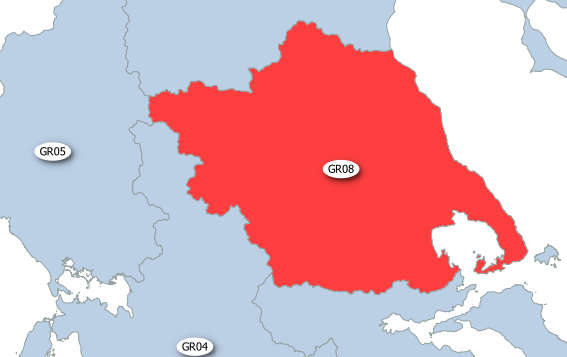 	ΠίνακαςΠεριεχομένων1	Βασικά μέτρα του Άρθρου 11.3(α)	22	Βασικά μέτρα του Άρθρου 11.3(β) -  11.3(ιβ)	183	Συμπληρωματικά Μέτρα	324	Βασικά στατιστικά στοιχεία προόδου εφαρμογής του προγράμματος μέτρων	434.1	Βασικά Μέτρα  Άρθρου 11.(β) – 11.3(ιβ)	434.2	Συμπληρωματικά  Μέτρα	435	Εκτιμώμενοι προϋπολογισμοί ανά κατηγορία συμπληρωματικών μέτρων	44Βασικά μέτρα του Άρθρου 11.3(α)Βασικά μέτρα του Άρθρου 11.3(β) -  11.3(ιβ) *ΚΑΤΑΣΚΕΥΗ/ ΜΕΛΕΤΗ/ΔΙΟΙΚΗΤΙΚΗ ΠΡΑΞΗ/ΕΡΕΥΝΑ/ΥΠΗΡΕΣΙΕΣΣυμπληρωματικά Μέτρα Βασικά στατιστικά στοιχεία προόδου εφαρμογής του προγράμματος μέτρων4.1	Βασικά Μέτρα  Άρθρου 11.(β) – 11.3(ιβ)4.2	Συμπληρωματικά  Μέτρα1* Περιλαμβάνονται και οι κατασκευές2* Δεν έχει συναφθεί σύμβαση έργου ή υπηρεσίας.  Οι διαδικασίες εξασφάλισης χρηματοδότησης έχουν ολοκληρωθείΕκτιμώμενοι προϋπολογισμοί ανά κατηγορία συμπληρωματικών μέτρων Στον πίνακα που ακολουθεί δίνονται τα αθροίσματα των εκτιμώμενων  προϋπολογισμών των επιμέρους συμπληρωματικών μέτρων ανά κατηγορία μέτρου και περίοδο εφαρμογής, όπως προκύπτουν από τον Πίνακα 3 της παρούσας. Επισημαίνεται ότι οι προϋπολογισμοί που αναφέρονται για τα μέτρα σε εξέλιξη περιλαμβάνουν εκτός των βραχυπρόθεσμων μέτρων και ορισμένα μεσοπρόθεσμα μέτρα τα οποία αφορούν σε έργα που βρίσκονται σε εξέλιξη και αναμένεται να ολοκληρωθούν μετά το 2015 (αναλυτικές πληροφορίες δίνονται στον Πίνακα 3 της παρούσας). Ο Πίνακας αυτός ανανεώνεται κατά την εξέλιξη της εφαρμογής των μέτρων καθώς:  (α) περιλαμβάνει τους  προεκτιμώμενους προϋπολογισμούς όπως έχουν προσδιοριστεί κατά την υλοποίηση του Σχεδίου Διαχείρισης που σε κάθε περίπτωση αναδιαμορφώνονται κατά την εξέλιξη των έργων ή των δράσεων (πχ λόγω των εκπτώσεων που προκύπτουν κατά τις διαδικασίες ανάθεσης ή από την ολοκλήρωση των μελετών) (β) Δεν περιλαμβάνει τους προϋπολογισμούς μέτρων που απαιτούν είτε περαιτέρω ανάλυση η οποία υλοποιείται κατά τις εργασίες της Ομάδας Εφαρμογής των Προγραμμάτων Μέτρων και θα είναι διαθέσιμοι σταδιακά. Εκτιμώμενοι προϋπολογισμοί  συμπληρωματικών μέτρων  ανά κατηγορία μέτρου και περίοδο εφαρμογής (σε €)*Περιλαμβάνεται και το κόστος έργων που συνδέονται με το έργο μερικής εκτροπής του Αχελώου (βλ Αναλυτικά στο Σχέδιο Διαχείρισης)Α/Α  1Οδηγίες για ύδατα κολύμβησης (76/160/ΕΟΚ και 2006/7) Οδηγίες για ύδατα κολύμβησης (76/160/ΕΟΚ και 2006/7) Οδηγίες για ύδατα κολύμβησης (76/160/ΕΟΚ και 2006/7) Οδηγίες για ύδατα κολύμβησης (76/160/ΕΟΚ και 2006/7) Συνοπτική περιγραφήΣυνοπτική περιγραφήΣυνοπτική περιγραφήΣυνοπτική περιγραφήΗ ποιότητα των νερών κολύμβησης στις ακτές της Ελλάδας παρακολουθείται συστηματικά από το 1988, σύμφωνα με την Οδηγία 76/160/ΕΟΚ «περί της ποιότητας υδάτων κολύμβησης», στο πλαίσιο του «Προγράμματος παρακολούθησης ποιότητας νερών κολύμβησης στις ακτές της Ελλάδας». Το πρόγραμμα παρακολούθησης των υδάτων κολύμβησης επαναλαμβάνεται κάθε έτος κατά τη διάρκεια της κολυμβητικής περιόδου, από τον Μάιο έως τον Οκτώβρη και τα αποτελέσματά του καθώς και η ετήσια έκθεση παρακολούθησης κοινοποιούνται στην Ευρωπαϊκή Ένωση. Η Οδηγία 76/160/ΕΟΚ  ενσωματώθηκε στο εθνικό δίκαιο και την ΚYA 46399/1352/1986) και η μεταγενέστερή της Οδηγία 2006/7/ΕΚ με την ΚΥΑ 8600/416/E103/2009) και εφαρμόζονται αποτελεσματικά με υψηλά ποσοστά συμμόρφωσης με τις διατάξεις της. Η ποιότητα των νερών κολύμβησης στις ακτές της Ελλάδας παρακολουθείται συστηματικά από το 1988, σύμφωνα με την Οδηγία 76/160/ΕΟΚ «περί της ποιότητας υδάτων κολύμβησης», στο πλαίσιο του «Προγράμματος παρακολούθησης ποιότητας νερών κολύμβησης στις ακτές της Ελλάδας». Το πρόγραμμα παρακολούθησης των υδάτων κολύμβησης επαναλαμβάνεται κάθε έτος κατά τη διάρκεια της κολυμβητικής περιόδου, από τον Μάιο έως τον Οκτώβρη και τα αποτελέσματά του καθώς και η ετήσια έκθεση παρακολούθησης κοινοποιούνται στην Ευρωπαϊκή Ένωση. Η Οδηγία 76/160/ΕΟΚ  ενσωματώθηκε στο εθνικό δίκαιο και την ΚYA 46399/1352/1986) και η μεταγενέστερή της Οδηγία 2006/7/ΕΚ με την ΚΥΑ 8600/416/E103/2009) και εφαρμόζονται αποτελεσματικά με υψηλά ποσοστά συμμόρφωσης με τις διατάξεις της. Η ποιότητα των νερών κολύμβησης στις ακτές της Ελλάδας παρακολουθείται συστηματικά από το 1988, σύμφωνα με την Οδηγία 76/160/ΕΟΚ «περί της ποιότητας υδάτων κολύμβησης», στο πλαίσιο του «Προγράμματος παρακολούθησης ποιότητας νερών κολύμβησης στις ακτές της Ελλάδας». Το πρόγραμμα παρακολούθησης των υδάτων κολύμβησης επαναλαμβάνεται κάθε έτος κατά τη διάρκεια της κολυμβητικής περιόδου, από τον Μάιο έως τον Οκτώβρη και τα αποτελέσματά του καθώς και η ετήσια έκθεση παρακολούθησης κοινοποιούνται στην Ευρωπαϊκή Ένωση. Η Οδηγία 76/160/ΕΟΚ  ενσωματώθηκε στο εθνικό δίκαιο και την ΚYA 46399/1352/1986) και η μεταγενέστερή της Οδηγία 2006/7/ΕΚ με την ΚΥΑ 8600/416/E103/2009) και εφαρμόζονται αποτελεσματικά με υψηλά ποσοστά συμμόρφωσης με τις διατάξεις της. Η ποιότητα των νερών κολύμβησης στις ακτές της Ελλάδας παρακολουθείται συστηματικά από το 1988, σύμφωνα με την Οδηγία 76/160/ΕΟΚ «περί της ποιότητας υδάτων κολύμβησης», στο πλαίσιο του «Προγράμματος παρακολούθησης ποιότητας νερών κολύμβησης στις ακτές της Ελλάδας». Το πρόγραμμα παρακολούθησης των υδάτων κολύμβησης επαναλαμβάνεται κάθε έτος κατά τη διάρκεια της κολυμβητικής περιόδου, από τον Μάιο έως τον Οκτώβρη και τα αποτελέσματά του καθώς και η ετήσια έκθεση παρακολούθησης κοινοποιούνται στην Ευρωπαϊκή Ένωση. Η Οδηγία 76/160/ΕΟΚ  ενσωματώθηκε στο εθνικό δίκαιο και την ΚYA 46399/1352/1986) και η μεταγενέστερή της Οδηγία 2006/7/ΕΚ με την ΚΥΑ 8600/416/E103/2009) και εφαρμόζονται αποτελεσματικά με υψηλά ποσοστά συμμόρφωσης με τις διατάξεις της. Εξειδίκευση εφαρμογής στο Υδατικό Διαμέρισμα Εξειδίκευση εφαρμογής στο Υδατικό Διαμέρισμα Εξειδίκευση εφαρμογής στο Υδατικό Διαμέρισμα Εξειδίκευση εφαρμογής στο Υδατικό Διαμέρισμα Οι κύριες δράσεις που έχουν υλοποιηθεί ή υλοποιούνται από το ΥΠΕΚΑ σχετικές με τα Ύδατα Κολύμβησης αφορούν  Μητρώο Ταυτοτήτων των ακτών κολύμβησης (άρθρο 6 Οδηγίας 2006/7/ΕΚ) , που ως στόχο έχει την περιγραφή και παρουσίαση των βασικών χαρακτηριστικών των ακτών, την αναγνώριση των πηγών ρύπανσης που ενδέχεται να επηρεάσουν την ποιότητα των νερών και την αξιολόγηση του μεγέθους των επιπτώσεων. Η δράση ολοκληρώθηκε τον Δεκέμβριο του 2011. Καθορισμό της διάρκειας της κολυμβητικής περιόδου ετησίως έτος 2012. Υλοποίηση του προγράμματος παρακολούθησης ποιότητας νερών κολύμβησης στις ακτές της Ελλάδας. Παρακολουθούνται 2155 αντιπροσωπευτικά σημεία σε 40 Νομούς της χώρας. Στο ΥΔ Θεσσαλίας, παρακολουθούνται ετησίως στο πλαίσιο της Οδηγίας 2006/7/EΚ, 89 σημεία σε παράκτια ύδατα. Οι κύριες δράσεις που έχουν υλοποιηθεί ή υλοποιούνται από το ΥΠΕΚΑ σχετικές με τα Ύδατα Κολύμβησης αφορούν  Μητρώο Ταυτοτήτων των ακτών κολύμβησης (άρθρο 6 Οδηγίας 2006/7/ΕΚ) , που ως στόχο έχει την περιγραφή και παρουσίαση των βασικών χαρακτηριστικών των ακτών, την αναγνώριση των πηγών ρύπανσης που ενδέχεται να επηρεάσουν την ποιότητα των νερών και την αξιολόγηση του μεγέθους των επιπτώσεων. Η δράση ολοκληρώθηκε τον Δεκέμβριο του 2011. Καθορισμό της διάρκειας της κολυμβητικής περιόδου ετησίως έτος 2012. Υλοποίηση του προγράμματος παρακολούθησης ποιότητας νερών κολύμβησης στις ακτές της Ελλάδας. Παρακολουθούνται 2155 αντιπροσωπευτικά σημεία σε 40 Νομούς της χώρας. Στο ΥΔ Θεσσαλίας, παρακολουθούνται ετησίως στο πλαίσιο της Οδηγίας 2006/7/EΚ, 89 σημεία σε παράκτια ύδατα. Οι κύριες δράσεις που έχουν υλοποιηθεί ή υλοποιούνται από το ΥΠΕΚΑ σχετικές με τα Ύδατα Κολύμβησης αφορούν  Μητρώο Ταυτοτήτων των ακτών κολύμβησης (άρθρο 6 Οδηγίας 2006/7/ΕΚ) , που ως στόχο έχει την περιγραφή και παρουσίαση των βασικών χαρακτηριστικών των ακτών, την αναγνώριση των πηγών ρύπανσης που ενδέχεται να επηρεάσουν την ποιότητα των νερών και την αξιολόγηση του μεγέθους των επιπτώσεων. Η δράση ολοκληρώθηκε τον Δεκέμβριο του 2011. Καθορισμό της διάρκειας της κολυμβητικής περιόδου ετησίως έτος 2012. Υλοποίηση του προγράμματος παρακολούθησης ποιότητας νερών κολύμβησης στις ακτές της Ελλάδας. Παρακολουθούνται 2155 αντιπροσωπευτικά σημεία σε 40 Νομούς της χώρας. Στο ΥΔ Θεσσαλίας, παρακολουθούνται ετησίως στο πλαίσιο της Οδηγίας 2006/7/EΚ, 89 σημεία σε παράκτια ύδατα. Οι κύριες δράσεις που έχουν υλοποιηθεί ή υλοποιούνται από το ΥΠΕΚΑ σχετικές με τα Ύδατα Κολύμβησης αφορούν  Μητρώο Ταυτοτήτων των ακτών κολύμβησης (άρθρο 6 Οδηγίας 2006/7/ΕΚ) , που ως στόχο έχει την περιγραφή και παρουσίαση των βασικών χαρακτηριστικών των ακτών, την αναγνώριση των πηγών ρύπανσης που ενδέχεται να επηρεάσουν την ποιότητα των νερών και την αξιολόγηση του μεγέθους των επιπτώσεων. Η δράση ολοκληρώθηκε τον Δεκέμβριο του 2011. Καθορισμό της διάρκειας της κολυμβητικής περιόδου ετησίως έτος 2012. Υλοποίηση του προγράμματος παρακολούθησης ποιότητας νερών κολύμβησης στις ακτές της Ελλάδας. Παρακολουθούνται 2155 αντιπροσωπευτικά σημεία σε 40 Νομούς της χώρας. Στο ΥΔ Θεσσαλίας, παρακολουθούνται ετησίως στο πλαίσιο της Οδηγίας 2006/7/EΚ, 89 σημεία σε παράκτια ύδατα. Φορέας Υλοποίησης Φορέας Υλοποίησης ΥΠΕΚΑ – ΕΓΥ και Δ/νσεις Υδάτων ΥΠΕΚΑ – ΕΓΥ και Δ/νσεις Υδάτων Κόστος ΕφαρμογήςΚόστος Εφαρμογής2,9 Μ€2,9 Μ€Πηγή Χρηματοδότησης Πηγή Χρηματοδότησης ΕΠ Περιβάλλον και Αειφόρος Ανάπτυξη και Περιφερειακά Επενδυτικά Προγράμματα μέσω του ΕΤΠΑ  ΕΠ Περιβάλλον και Αειφόρος Ανάπτυξη και Περιφερειακά Επενδυτικά Προγράμματα μέσω του ΕΤΠΑ  Παραπομπή σε σχετικές Πηγές Πληροφόρησης Παραπομπή σε σχετικές Πηγές Πληροφόρησης Παραπομπή σε σχετικές Πηγές Πληροφόρησης Παραπομπή σε σχετικές Πηγές Πληροφόρησης www.bathingwaterprofiles.gr.  Διαδραστικόςιστότοπος ενημέρωσης και συμμετοχής του κοινού «Ακτές με ταυτότητα» όπου δημοσιοποιούνται και τα αποτελέσματα παρακολούθησης και οι ετήσιες εκθέσεις των  αποτελεσμάτων  www.bathingwaterprofiles.gr.  Διαδραστικόςιστότοπος ενημέρωσης και συμμετοχής του κοινού «Ακτές με ταυτότητα» όπου δημοσιοποιούνται και τα αποτελέσματα παρακολούθησης και οι ετήσιες εκθέσεις των  αποτελεσμάτων  www.bathingwaterprofiles.gr.  Διαδραστικόςιστότοπος ενημέρωσης και συμμετοχής του κοινού «Ακτές με ταυτότητα» όπου δημοσιοποιούνται και τα αποτελέσματα παρακολούθησης και οι ετήσιες εκθέσεις των  αποτελεσμάτων  www.bathingwaterprofiles.gr.  Διαδραστικόςιστότοπος ενημέρωσης και συμμετοχής του κοινού «Ακτές με ταυτότητα» όπου δημοσιοποιούνται και τα αποτελέσματα παρακολούθησης και οι ετήσιες εκθέσεις των  αποτελεσμάτων  Α/Α  2Οδηγίες για τη διατήρηση των Πτηνών (79/409/ΕΟΚ) Οδηγίες για τη διατήρηση των Πτηνών (79/409/ΕΟΚ) Οδηγίες για τη διατήρηση των Πτηνών (79/409/ΕΟΚ) Οδηγίες για τη διατήρηση των Πτηνών (79/409/ΕΟΚ) Συνοπτική περιγραφήΣυνοπτική περιγραφήΣυνοπτική περιγραφήΣυνοπτική περιγραφήΈχει συνάφεια με την οδηγία για τα οικοσυστήματα (92/43/ΕΟΚ) (βλ. Παρακάτω). Αφορά στις Οδηγία 79/409/ΕΟΚ περί της διατηρήσεως των αγρίων πτηνών που κωδικοποιήθηκε με την Οδηγία 2009/147/ΕΚ και ενσωματώθηκαν στο εθνικό δίκαιο με την ΚΥΑ 414985/29-11-85 «Μέτρα διαχείρισης της άγριας πτηνοπανίδας» και την ΚΥΑ ΚΥΑ 37338/1807/Ε103/6-9-2010 «Καθορισμός μέτρων και διαδικασιών για τη διατήρηση της άγριας ορνιθοπανίδας και των οικοτόπων/ενδιαιτημάτων της, σε συμμόρφωση με τις διατάξεις της Οδηγίας 79/409/ΕΟΚ»Με την ΚΥΑ 37338/1807/Ε103/6-9-2010 θεσπίστηκαν 202 ΖΕΠ, που αποτελούν τμήμα του Ευρωπαϊκού δικτύου Natura. Για την τεκμηρίωση των απαιτήσεων και απειλών των ειδών χαρακτηρισμού των ΖΕΠ, προκηρύχτηκε το 2007 μελέτη με τίτλο: «Προσδιορισμός συμβατών δραστηριοτήτων σε σχέση με τα είδη χαρακτηρισμού των ΖΕΠ η οποία επικαιροποιήθηκε  στο πλαίσιο του έργου «Πρόγραμμα επαναξιολόγησης 69 Σημαντικών Περιοχών για τα Πουλιά για τον χαρακτηρισμό τους ως Ζωνών Ειδικής Προστασίας της Ορνιθοπανίδας. Σύνταξη σχεδίων δράσης για την προστασία των ειδών προτεραιότητας». Οι προβλέψεις της Οδηγίας συμπληρώνονται με το νόμος 3937/2011 ο οποίος ως βασικά εργαλεία διαχείρισης και διατήρησης της βιοποικιλότητας προβλέπει τα ακόλουθα πέντε: α) η εθνικήστρατηγική για τη βιοποικιλότητα, που θα επικαιροποιείται ανά δεκαπενταετία, β) το αναλυτικό σχέδιο δράσης που θα επικαιροποιείται ανά πενταετία, γ) την Εθνική απογραφήβιοποικιλότητας, που θα επικαιροποιείται ανά δεκαετία, δ)τα Σχέδια επιστημονικής παρακολούθησης οικοτόπων καιειδών, που θα επικαιροποιούνται ανά δεκαετία, ε) τους κόκκινους κατάλογους απειλούμενων ειδών, που θα επικαιροποιούνται ανά πενταετία.Έχει συνάφεια με την οδηγία για τα οικοσυστήματα (92/43/ΕΟΚ) (βλ. Παρακάτω). Αφορά στις Οδηγία 79/409/ΕΟΚ περί της διατηρήσεως των αγρίων πτηνών που κωδικοποιήθηκε με την Οδηγία 2009/147/ΕΚ και ενσωματώθηκαν στο εθνικό δίκαιο με την ΚΥΑ 414985/29-11-85 «Μέτρα διαχείρισης της άγριας πτηνοπανίδας» και την ΚΥΑ ΚΥΑ 37338/1807/Ε103/6-9-2010 «Καθορισμός μέτρων και διαδικασιών για τη διατήρηση της άγριας ορνιθοπανίδας και των οικοτόπων/ενδιαιτημάτων της, σε συμμόρφωση με τις διατάξεις της Οδηγίας 79/409/ΕΟΚ»Με την ΚΥΑ 37338/1807/Ε103/6-9-2010 θεσπίστηκαν 202 ΖΕΠ, που αποτελούν τμήμα του Ευρωπαϊκού δικτύου Natura. Για την τεκμηρίωση των απαιτήσεων και απειλών των ειδών χαρακτηρισμού των ΖΕΠ, προκηρύχτηκε το 2007 μελέτη με τίτλο: «Προσδιορισμός συμβατών δραστηριοτήτων σε σχέση με τα είδη χαρακτηρισμού των ΖΕΠ η οποία επικαιροποιήθηκε  στο πλαίσιο του έργου «Πρόγραμμα επαναξιολόγησης 69 Σημαντικών Περιοχών για τα Πουλιά για τον χαρακτηρισμό τους ως Ζωνών Ειδικής Προστασίας της Ορνιθοπανίδας. Σύνταξη σχεδίων δράσης για την προστασία των ειδών προτεραιότητας». Οι προβλέψεις της Οδηγίας συμπληρώνονται με το νόμος 3937/2011 ο οποίος ως βασικά εργαλεία διαχείρισης και διατήρησης της βιοποικιλότητας προβλέπει τα ακόλουθα πέντε: α) η εθνικήστρατηγική για τη βιοποικιλότητα, που θα επικαιροποιείται ανά δεκαπενταετία, β) το αναλυτικό σχέδιο δράσης που θα επικαιροποιείται ανά πενταετία, γ) την Εθνική απογραφήβιοποικιλότητας, που θα επικαιροποιείται ανά δεκαετία, δ)τα Σχέδια επιστημονικής παρακολούθησης οικοτόπων καιειδών, που θα επικαιροποιούνται ανά δεκαετία, ε) τους κόκκινους κατάλογους απειλούμενων ειδών, που θα επικαιροποιούνται ανά πενταετία.Έχει συνάφεια με την οδηγία για τα οικοσυστήματα (92/43/ΕΟΚ) (βλ. Παρακάτω). Αφορά στις Οδηγία 79/409/ΕΟΚ περί της διατηρήσεως των αγρίων πτηνών που κωδικοποιήθηκε με την Οδηγία 2009/147/ΕΚ και ενσωματώθηκαν στο εθνικό δίκαιο με την ΚΥΑ 414985/29-11-85 «Μέτρα διαχείρισης της άγριας πτηνοπανίδας» και την ΚΥΑ ΚΥΑ 37338/1807/Ε103/6-9-2010 «Καθορισμός μέτρων και διαδικασιών για τη διατήρηση της άγριας ορνιθοπανίδας και των οικοτόπων/ενδιαιτημάτων της, σε συμμόρφωση με τις διατάξεις της Οδηγίας 79/409/ΕΟΚ»Με την ΚΥΑ 37338/1807/Ε103/6-9-2010 θεσπίστηκαν 202 ΖΕΠ, που αποτελούν τμήμα του Ευρωπαϊκού δικτύου Natura. Για την τεκμηρίωση των απαιτήσεων και απειλών των ειδών χαρακτηρισμού των ΖΕΠ, προκηρύχτηκε το 2007 μελέτη με τίτλο: «Προσδιορισμός συμβατών δραστηριοτήτων σε σχέση με τα είδη χαρακτηρισμού των ΖΕΠ η οποία επικαιροποιήθηκε  στο πλαίσιο του έργου «Πρόγραμμα επαναξιολόγησης 69 Σημαντικών Περιοχών για τα Πουλιά για τον χαρακτηρισμό τους ως Ζωνών Ειδικής Προστασίας της Ορνιθοπανίδας. Σύνταξη σχεδίων δράσης για την προστασία των ειδών προτεραιότητας». Οι προβλέψεις της Οδηγίας συμπληρώνονται με το νόμος 3937/2011 ο οποίος ως βασικά εργαλεία διαχείρισης και διατήρησης της βιοποικιλότητας προβλέπει τα ακόλουθα πέντε: α) η εθνικήστρατηγική για τη βιοποικιλότητα, που θα επικαιροποιείται ανά δεκαπενταετία, β) το αναλυτικό σχέδιο δράσης που θα επικαιροποιείται ανά πενταετία, γ) την Εθνική απογραφήβιοποικιλότητας, που θα επικαιροποιείται ανά δεκαετία, δ)τα Σχέδια επιστημονικής παρακολούθησης οικοτόπων καιειδών, που θα επικαιροποιούνται ανά δεκαετία, ε) τους κόκκινους κατάλογους απειλούμενων ειδών, που θα επικαιροποιούνται ανά πενταετία.Έχει συνάφεια με την οδηγία για τα οικοσυστήματα (92/43/ΕΟΚ) (βλ. Παρακάτω). Αφορά στις Οδηγία 79/409/ΕΟΚ περί της διατηρήσεως των αγρίων πτηνών που κωδικοποιήθηκε με την Οδηγία 2009/147/ΕΚ και ενσωματώθηκαν στο εθνικό δίκαιο με την ΚΥΑ 414985/29-11-85 «Μέτρα διαχείρισης της άγριας πτηνοπανίδας» και την ΚΥΑ ΚΥΑ 37338/1807/Ε103/6-9-2010 «Καθορισμός μέτρων και διαδικασιών για τη διατήρηση της άγριας ορνιθοπανίδας και των οικοτόπων/ενδιαιτημάτων της, σε συμμόρφωση με τις διατάξεις της Οδηγίας 79/409/ΕΟΚ»Με την ΚΥΑ 37338/1807/Ε103/6-9-2010 θεσπίστηκαν 202 ΖΕΠ, που αποτελούν τμήμα του Ευρωπαϊκού δικτύου Natura. Για την τεκμηρίωση των απαιτήσεων και απειλών των ειδών χαρακτηρισμού των ΖΕΠ, προκηρύχτηκε το 2007 μελέτη με τίτλο: «Προσδιορισμός συμβατών δραστηριοτήτων σε σχέση με τα είδη χαρακτηρισμού των ΖΕΠ η οποία επικαιροποιήθηκε  στο πλαίσιο του έργου «Πρόγραμμα επαναξιολόγησης 69 Σημαντικών Περιοχών για τα Πουλιά για τον χαρακτηρισμό τους ως Ζωνών Ειδικής Προστασίας της Ορνιθοπανίδας. Σύνταξη σχεδίων δράσης για την προστασία των ειδών προτεραιότητας». Οι προβλέψεις της Οδηγίας συμπληρώνονται με το νόμος 3937/2011 ο οποίος ως βασικά εργαλεία διαχείρισης και διατήρησης της βιοποικιλότητας προβλέπει τα ακόλουθα πέντε: α) η εθνικήστρατηγική για τη βιοποικιλότητα, που θα επικαιροποιείται ανά δεκαπενταετία, β) το αναλυτικό σχέδιο δράσης που θα επικαιροποιείται ανά πενταετία, γ) την Εθνική απογραφήβιοποικιλότητας, που θα επικαιροποιείται ανά δεκαετία, δ)τα Σχέδια επιστημονικής παρακολούθησης οικοτόπων καιειδών, που θα επικαιροποιούνται ανά δεκαετία, ε) τους κόκκινους κατάλογους απειλούμενων ειδών, που θα επικαιροποιούνται ανά πενταετία.Εξειδίκευση εφαρμογής στο Υδατικό Διαμέρισμα Εξειδίκευση εφαρμογής στο Υδατικό Διαμέρισμα Εξειδίκευση εφαρμογής στο Υδατικό Διαμέρισμα Εξειδίκευση εφαρμογής στο Υδατικό Διαμέρισμα Στο Υ.Δ. Θεσσαλίας εμπίπτουν -στο σύνολό τους ή εν μέρει- 14 περιοχές χαρακτηρισμένες ως ΖΕΠ και 2 περιοχές με διπλό χαρακτηρισμό (ΖΕΠ και ΕΖΔ). Επίσης σε κεντρικό επίπεδο υλοποιείται  το έργο  «Εποπτεία των τύπων οικοτόπων και των ειδών κοινοτικού ενδιαφέροντος στην Ελλάδα (περιοχές του Δικτύου NATURA 2000 και εθνικός χώρος)» το σε ανταπόκριση της χώρας στις υποχρεώσεις που απορρέουν από τις Οδηγίες 92/43/ΕΟΚ και 2009/147/ΕΚ.  Οι περιοχές του δικτύου Natura που τμήμα τους ή στο σύνολο τους εντάσσονται στο ΥΔ της Θεσσαλίας είναι οι εξής:Περιοχές δικτύου Natura ΥΔ ΘεσσαλίαςΣτο Υ.Δ. Θεσσαλίας εμπίπτουν -στο σύνολό τους ή εν μέρει- 14 περιοχές χαρακτηρισμένες ως ΖΕΠ και 2 περιοχές με διπλό χαρακτηρισμό (ΖΕΠ και ΕΖΔ). Επίσης σε κεντρικό επίπεδο υλοποιείται  το έργο  «Εποπτεία των τύπων οικοτόπων και των ειδών κοινοτικού ενδιαφέροντος στην Ελλάδα (περιοχές του Δικτύου NATURA 2000 και εθνικός χώρος)» το σε ανταπόκριση της χώρας στις υποχρεώσεις που απορρέουν από τις Οδηγίες 92/43/ΕΟΚ και 2009/147/ΕΚ.  Οι περιοχές του δικτύου Natura που τμήμα τους ή στο σύνολο τους εντάσσονται στο ΥΔ της Θεσσαλίας είναι οι εξής:Περιοχές δικτύου Natura ΥΔ ΘεσσαλίαςΣτο Υ.Δ. Θεσσαλίας εμπίπτουν -στο σύνολό τους ή εν μέρει- 14 περιοχές χαρακτηρισμένες ως ΖΕΠ και 2 περιοχές με διπλό χαρακτηρισμό (ΖΕΠ και ΕΖΔ). Επίσης σε κεντρικό επίπεδο υλοποιείται  το έργο  «Εποπτεία των τύπων οικοτόπων και των ειδών κοινοτικού ενδιαφέροντος στην Ελλάδα (περιοχές του Δικτύου NATURA 2000 και εθνικός χώρος)» το σε ανταπόκριση της χώρας στις υποχρεώσεις που απορρέουν από τις Οδηγίες 92/43/ΕΟΚ και 2009/147/ΕΚ.  Οι περιοχές του δικτύου Natura που τμήμα τους ή στο σύνολο τους εντάσσονται στο ΥΔ της Θεσσαλίας είναι οι εξής:Περιοχές δικτύου Natura ΥΔ ΘεσσαλίαςΣτο Υ.Δ. Θεσσαλίας εμπίπτουν -στο σύνολό τους ή εν μέρει- 14 περιοχές χαρακτηρισμένες ως ΖΕΠ και 2 περιοχές με διπλό χαρακτηρισμό (ΖΕΠ και ΕΖΔ). Επίσης σε κεντρικό επίπεδο υλοποιείται  το έργο  «Εποπτεία των τύπων οικοτόπων και των ειδών κοινοτικού ενδιαφέροντος στην Ελλάδα (περιοχές του Δικτύου NATURA 2000 και εθνικός χώρος)» το σε ανταπόκριση της χώρας στις υποχρεώσεις που απορρέουν από τις Οδηγίες 92/43/ΕΟΚ και 2009/147/ΕΚ.  Οι περιοχές του δικτύου Natura που τμήμα τους ή στο σύνολο τους εντάσσονται στο ΥΔ της Θεσσαλίας είναι οι εξής:Περιοχές δικτύου Natura ΥΔ ΘεσσαλίαςΦορέας Υλοποίησης Φορέας Υλοποίησης Φορέας Υλοποίησης ΥΠΕΚΑ  και Φορείς Διαχείρισης Προστατευόμενων Περιοχών ΚόστοςΕφαρμογήςΚόστοςΕφαρμογήςΚόστοςΕφαρμογής5 Μ€ (για την περίοδο 2007- 2015. Αφορά μόνο στο έργο της Εποπτείας και αξιολόγησης της κατάστασης διατήρησης ειδών και τύπων οικοτύπων κοινοτικού ενδιαφέροντος)ΠηγήΧρηματοδότησης ΠηγήΧρηματοδότησης ΠηγήΧρηματοδότησης ΕΤΠΑ  μέσω του ΕΠ Περιβάλλον και Αειφόρος Ανάπτυξη Παραπομπή σε σχετικές Πηγές Πληροφόρησης Παραπομπή σε σχετικές Πηγές Πληροφόρησης Παραπομπή σε σχετικές Πηγές Πληροφόρησης Παραπομπή σε σχετικές Πηγές Πληροφόρησης www.ypeka.gr  Για το σύνολο των δράσεων που σχετίζονται με τις προστατευόμενες περιοχές Έργο : Εποπτεία και αξιολόγηση της κατάστασης διατήρησης ειδών και τύπων οικοτόπων της Ελλάδας. Καθορισμός μεθοδολογίας και σύνταξη προδιαγραφών για την αξιολόγηση περιοχών και το χαρακτηρισμό τους ως Ζωνών Ειδικής Προστασίας της ορνιθοπανίδας με πιλοτική εφαρμογή σε 10 περιοχέςΠροσδιορισμός συμβατών δραστηριοτήτων σε σχέση με τα είδη χαρακτηρισμού των ΖΕΠ της ορνιθοπανίδας.2η Έκθεση εφαρμογής της Οδηγίας 92/43/ΕΟΚΠρόγραμμα επαναξιολόγησης 69 Σημαντικών Περιοχών για τα Πουλιά για τον χαρακτηρισμό τους ως Ζωνών Ειδικής Προστασίας της ορνιθοπανίδας – Τελική αναφορά. www.ypeka.gr  Για το σύνολο των δράσεων που σχετίζονται με τις προστατευόμενες περιοχές Έργο : Εποπτεία και αξιολόγηση της κατάστασης διατήρησης ειδών και τύπων οικοτόπων της Ελλάδας. Καθορισμός μεθοδολογίας και σύνταξη προδιαγραφών για την αξιολόγηση περιοχών και το χαρακτηρισμό τους ως Ζωνών Ειδικής Προστασίας της ορνιθοπανίδας με πιλοτική εφαρμογή σε 10 περιοχέςΠροσδιορισμός συμβατών δραστηριοτήτων σε σχέση με τα είδη χαρακτηρισμού των ΖΕΠ της ορνιθοπανίδας.2η Έκθεση εφαρμογής της Οδηγίας 92/43/ΕΟΚΠρόγραμμα επαναξιολόγησης 69 Σημαντικών Περιοχών για τα Πουλιά για τον χαρακτηρισμό τους ως Ζωνών Ειδικής Προστασίας της ορνιθοπανίδας – Τελική αναφορά. www.ypeka.gr  Για το σύνολο των δράσεων που σχετίζονται με τις προστατευόμενες περιοχές Έργο : Εποπτεία και αξιολόγηση της κατάστασης διατήρησης ειδών και τύπων οικοτόπων της Ελλάδας. Καθορισμός μεθοδολογίας και σύνταξη προδιαγραφών για την αξιολόγηση περιοχών και το χαρακτηρισμό τους ως Ζωνών Ειδικής Προστασίας της ορνιθοπανίδας με πιλοτική εφαρμογή σε 10 περιοχέςΠροσδιορισμός συμβατών δραστηριοτήτων σε σχέση με τα είδη χαρακτηρισμού των ΖΕΠ της ορνιθοπανίδας.2η Έκθεση εφαρμογής της Οδηγίας 92/43/ΕΟΚΠρόγραμμα επαναξιολόγησης 69 Σημαντικών Περιοχών για τα Πουλιά για τον χαρακτηρισμό τους ως Ζωνών Ειδικής Προστασίας της ορνιθοπανίδας – Τελική αναφορά. www.ypeka.gr  Για το σύνολο των δράσεων που σχετίζονται με τις προστατευόμενες περιοχές Έργο : Εποπτεία και αξιολόγηση της κατάστασης διατήρησης ειδών και τύπων οικοτόπων της Ελλάδας. Καθορισμός μεθοδολογίας και σύνταξη προδιαγραφών για την αξιολόγηση περιοχών και το χαρακτηρισμό τους ως Ζωνών Ειδικής Προστασίας της ορνιθοπανίδας με πιλοτική εφαρμογή σε 10 περιοχέςΠροσδιορισμός συμβατών δραστηριοτήτων σε σχέση με τα είδη χαρακτηρισμού των ΖΕΠ της ορνιθοπανίδας.2η Έκθεση εφαρμογής της Οδηγίας 92/43/ΕΟΚΠρόγραμμα επαναξιολόγησης 69 Σημαντικών Περιοχών για τα Πουλιά για τον χαρακτηρισμό τους ως Ζωνών Ειδικής Προστασίας της ορνιθοπανίδας – Τελική αναφορά. Α/Α  3Οδηγίες για το πόσιμο νερό (80/778/ΕΟΚ, 98/83/ΕΚ)Οδηγίες για το πόσιμο νερό (80/778/ΕΟΚ, 98/83/ΕΚ)Οδηγίες για το πόσιμο νερό (80/778/ΕΟΚ, 98/83/ΕΚ)Συνοπτική περιγραφήΣυνοπτική περιγραφήΣυνοπτική περιγραφήΗ Οδηγία 98/83/ΕΚ ενσωματώθηκε στην εθνική νομοθεσία με την ΚΥΑ Υ2/2600/2001 - Ποιότητα του νερού ανθρώπινης κατανάλωσης, σε συμμόρφωση προς την Οδηγία 98/83/ΕΚ, όπως διορθώθηκε από την Υ2/ 3423 πράξη (ΦΕΚ 1082/Β/2001) και τροποποιήθηκε εν συνεχεία από την ΥΑ ΔΥΓ2/Γ.Π. οικ. 38295/07, (630/Β/2007) «Τροποποίηση της Υγειονομικής Διάταξης κοινής υπουργικής απόφασης Υ2/2600/2001 «Ποιότητα του νερού ανθρώπινης κατανάλωσης», σε συμμόρφωση προς την οδηγία 98/83/ΕΚ» Για την εφαρμογή της Οδηγίας 98/83/ΕΚ, έχουν καθοριστεί οι κάτωθι Αρμόδιες Αρχές (Άρθρο 8 της ΥΑ ΔΥΓ2/Γ.Π. οικ. 38295/07): οι υπηρεσίες Υγείας των Νομαρχιακών Αυτοδιοικήσεων, οι κατά το Νόμο αντίστοιχες υπηρεσίες των Περιφερειών, όπως αυτές ορίζονται εκάστοτε (ΥΠΕ ή Δημ. Υγείας ή Υγείας) και σε επιτελικό βαθμό το Υπουργείο Υγείας και Κοινωνικής Αλληλεγγύης. Οι υπηρεσίες Υγείας των Περιφερειών, παρακολουθούν την ορθή εφαρμογή και εκτέλεση της ΥΑ ΔΥΓ2/Γ.Π. οικ. 38295/07 στα γεωγραφικά όρια της ευθύνης τους. Συγκεντρώνουν και αξιολογούν τα στοιχεία παρακολούθησης της ποιότητας του πόσιμου νερού, προτείνουν τη λήψη των κατάλληλων προληπτικών και επανορθωτικών μέτρων και στα πλαίσια της συνεργασίας με την Κεντρική Υπηρεσία του Υπουργείου Υγείας και Κοινωνικής Αλληλεγγύης αποστέλλουν τα ανωτέρω αξιολογημένα στοιχεία παρακολούθησης της ποιότητας του πόσιμου νερού και προτάσεις για την αντιμετώπιση ενδεχόμενων προβλημάτων στη Δ/νση Υγειονομικής Μηχανικής και Υγιεινής Περιβάλλοντος του Υπουργείου Υγείας και Κοινωνικής Αλληλεγγύης. Το Υπουργείο Υγείας και Κοινωνικής Αλληλεγγύης συγκεντρώνει όλα τα σχετικά στοιχεία και συνεργάζεται με το Υπουργείο Εσωτερικών, Δημόσιας Διοίκησης και Αποκέντρωσης για την αξιολόγηση τους και τη λήψη μέτρων για την προστασία της Δημόσιας Υγείας. Το Υπουργείο Υγείας και Κοινωνικής Αλληλεγγύης αποστέλλει τα στοιχεία που απαιτούνται, για κάθε σχετική ενημέρωση και εμπρόθεσμη γνωστοποίηση στην Ευρωπαϊκή Επιτροπή. Η Οδηγία 98/83/ΕΚ ενσωματώθηκε στην εθνική νομοθεσία με την ΚΥΑ Υ2/2600/2001 - Ποιότητα του νερού ανθρώπινης κατανάλωσης, σε συμμόρφωση προς την Οδηγία 98/83/ΕΚ, όπως διορθώθηκε από την Υ2/ 3423 πράξη (ΦΕΚ 1082/Β/2001) και τροποποιήθηκε εν συνεχεία από την ΥΑ ΔΥΓ2/Γ.Π. οικ. 38295/07, (630/Β/2007) «Τροποποίηση της Υγειονομικής Διάταξης κοινής υπουργικής απόφασης Υ2/2600/2001 «Ποιότητα του νερού ανθρώπινης κατανάλωσης», σε συμμόρφωση προς την οδηγία 98/83/ΕΚ» Για την εφαρμογή της Οδηγίας 98/83/ΕΚ, έχουν καθοριστεί οι κάτωθι Αρμόδιες Αρχές (Άρθρο 8 της ΥΑ ΔΥΓ2/Γ.Π. οικ. 38295/07): οι υπηρεσίες Υγείας των Νομαρχιακών Αυτοδιοικήσεων, οι κατά το Νόμο αντίστοιχες υπηρεσίες των Περιφερειών, όπως αυτές ορίζονται εκάστοτε (ΥΠΕ ή Δημ. Υγείας ή Υγείας) και σε επιτελικό βαθμό το Υπουργείο Υγείας και Κοινωνικής Αλληλεγγύης. Οι υπηρεσίες Υγείας των Περιφερειών, παρακολουθούν την ορθή εφαρμογή και εκτέλεση της ΥΑ ΔΥΓ2/Γ.Π. οικ. 38295/07 στα γεωγραφικά όρια της ευθύνης τους. Συγκεντρώνουν και αξιολογούν τα στοιχεία παρακολούθησης της ποιότητας του πόσιμου νερού, προτείνουν τη λήψη των κατάλληλων προληπτικών και επανορθωτικών μέτρων και στα πλαίσια της συνεργασίας με την Κεντρική Υπηρεσία του Υπουργείου Υγείας και Κοινωνικής Αλληλεγγύης αποστέλλουν τα ανωτέρω αξιολογημένα στοιχεία παρακολούθησης της ποιότητας του πόσιμου νερού και προτάσεις για την αντιμετώπιση ενδεχόμενων προβλημάτων στη Δ/νση Υγειονομικής Μηχανικής και Υγιεινής Περιβάλλοντος του Υπουργείου Υγείας και Κοινωνικής Αλληλεγγύης. Το Υπουργείο Υγείας και Κοινωνικής Αλληλεγγύης συγκεντρώνει όλα τα σχετικά στοιχεία και συνεργάζεται με το Υπουργείο Εσωτερικών, Δημόσιας Διοίκησης και Αποκέντρωσης για την αξιολόγηση τους και τη λήψη μέτρων για την προστασία της Δημόσιας Υγείας. Το Υπουργείο Υγείας και Κοινωνικής Αλληλεγγύης αποστέλλει τα στοιχεία που απαιτούνται, για κάθε σχετική ενημέρωση και εμπρόθεσμη γνωστοποίηση στην Ευρωπαϊκή Επιτροπή. Η Οδηγία 98/83/ΕΚ ενσωματώθηκε στην εθνική νομοθεσία με την ΚΥΑ Υ2/2600/2001 - Ποιότητα του νερού ανθρώπινης κατανάλωσης, σε συμμόρφωση προς την Οδηγία 98/83/ΕΚ, όπως διορθώθηκε από την Υ2/ 3423 πράξη (ΦΕΚ 1082/Β/2001) και τροποποιήθηκε εν συνεχεία από την ΥΑ ΔΥΓ2/Γ.Π. οικ. 38295/07, (630/Β/2007) «Τροποποίηση της Υγειονομικής Διάταξης κοινής υπουργικής απόφασης Υ2/2600/2001 «Ποιότητα του νερού ανθρώπινης κατανάλωσης», σε συμμόρφωση προς την οδηγία 98/83/ΕΚ» Για την εφαρμογή της Οδηγίας 98/83/ΕΚ, έχουν καθοριστεί οι κάτωθι Αρμόδιες Αρχές (Άρθρο 8 της ΥΑ ΔΥΓ2/Γ.Π. οικ. 38295/07): οι υπηρεσίες Υγείας των Νομαρχιακών Αυτοδιοικήσεων, οι κατά το Νόμο αντίστοιχες υπηρεσίες των Περιφερειών, όπως αυτές ορίζονται εκάστοτε (ΥΠΕ ή Δημ. Υγείας ή Υγείας) και σε επιτελικό βαθμό το Υπουργείο Υγείας και Κοινωνικής Αλληλεγγύης. Οι υπηρεσίες Υγείας των Περιφερειών, παρακολουθούν την ορθή εφαρμογή και εκτέλεση της ΥΑ ΔΥΓ2/Γ.Π. οικ. 38295/07 στα γεωγραφικά όρια της ευθύνης τους. Συγκεντρώνουν και αξιολογούν τα στοιχεία παρακολούθησης της ποιότητας του πόσιμου νερού, προτείνουν τη λήψη των κατάλληλων προληπτικών και επανορθωτικών μέτρων και στα πλαίσια της συνεργασίας με την Κεντρική Υπηρεσία του Υπουργείου Υγείας και Κοινωνικής Αλληλεγγύης αποστέλλουν τα ανωτέρω αξιολογημένα στοιχεία παρακολούθησης της ποιότητας του πόσιμου νερού και προτάσεις για την αντιμετώπιση ενδεχόμενων προβλημάτων στη Δ/νση Υγειονομικής Μηχανικής και Υγιεινής Περιβάλλοντος του Υπουργείου Υγείας και Κοινωνικής Αλληλεγγύης. Το Υπουργείο Υγείας και Κοινωνικής Αλληλεγγύης συγκεντρώνει όλα τα σχετικά στοιχεία και συνεργάζεται με το Υπουργείο Εσωτερικών, Δημόσιας Διοίκησης και Αποκέντρωσης για την αξιολόγηση τους και τη λήψη μέτρων για την προστασία της Δημόσιας Υγείας. Το Υπουργείο Υγείας και Κοινωνικής Αλληλεγγύης αποστέλλει τα στοιχεία που απαιτούνται, για κάθε σχετική ενημέρωση και εμπρόθεσμη γνωστοποίηση στην Ευρωπαϊκή Επιτροπή. Εξειδίκευση εφαρμογής στο Υδατικό Διαμέρισμα Εξειδίκευση εφαρμογής στο Υδατικό Διαμέρισμα Εξειδίκευση εφαρμογής στο Υδατικό Διαμέρισμα Φορέας Υλοποίησης Φορέας Υλοποίησης Υπηρεσίες Υγείας των Π.Ε, οι αντίστοιχες υπηρεσίες των Περιφερειών, το Υπουργείο Υγείας και Κοινωνικής Αλληλεγγύης. Κόστος ΕφαρμογήςΚόστος Εφαρμογής-Πηγή Χρηματοδότησης Πηγή Χρηματοδότησης -Παραπομπή σε σχετικές Πηγές Πληροφόρησης Παραπομπή σε σχετικές Πηγές Πληροφόρησης Παραπομπή σε σχετικές Πηγές Πληροφόρησης Έκθεση τριετίας 2008-2010 για την ποιότητα του πόσιμου νερού σε περιοχές που εξυπηρετούν περισσότερους από 5000 κατοίκους-  Ιστότοπος του Υπ. ΥγείαςΈκθεση τριετίας 2008-2010 για την ποιότητα του πόσιμου νερού σε περιοχές που εξυπηρετούν περισσότερους από 5000 κατοίκους-  Ιστότοπος του Υπ. ΥγείαςΈκθεση τριετίας 2008-2010 για την ποιότητα του πόσιμου νερού σε περιοχές που εξυπηρετούν περισσότερους από 5000 κατοίκους-  Ιστότοπος του Υπ. ΥγείαςΑ/Α  4Οδηγίες για την εκτίμηση περιβαλλοντικών επιπτώσεων (85/337/ΕΟΚ)Οδηγίες για την εκτίμηση περιβαλλοντικών επιπτώσεων (85/337/ΕΟΚ)Οδηγίες για την εκτίμηση περιβαλλοντικών επιπτώσεων (85/337/ΕΟΚ)Συνοπτική περιγραφήΣυνοπτική περιγραφήΣυνοπτική περιγραφήΣτην εθνική νομοθεσία, η περιβαλλοντική αδειοδότηση εισήχθη με το Ν.1650/86 «Για την προστασία του περιβάλλοντος». Τόσο η τροποποίηση της Οδηγίας 85/337/ΕΟΚ όσο και τα διδάγματα από την υπερδεκαετή εφαρμογή του Ν.1650/86, οδήγησαν στην τροποποίησή του με το Ν.3010/2002 «Εναρμόνιση του N. 1650/86 με τις Οδηγίες 97/11/ΕΕ και 96/61/ΕΕ, διαδικασία οριοθέτησης και ρυθμίσεις θεμάτων για τα υδατορέματα και άλλες διατάξεις». Εν συνεχεία, το νομικό πλαίσιο της περιβαλλοντικής αδειοδότησης αναμορφώθηκε με το Ν. 4014/2011 «Περιβαλλοντική αδειοδότηση έργων και δραστηριοτήτων, ρύθμιση αυθαιρέτων σε συνάρτηση με δημιουργία περιβαλλοντικού ισοζυγίου και άλλες διατάξεις αρμοδιότητας Υπουργείου Περιβάλλοντος», στοχεύοντας στη βελτίωση της απόδοσης και στην αύξηση της προστιθέμενης αξίας της όλης διαδικασίας. Σε εφαρμογή του Ν.4014/2011 έχουν εκδοθεί οι ΥΑ: • ΥΑ οικ. 166476/2013 (ΦΕΚ 595/Β/2013) • ΥΑ οικ. 48963/2012 (ΦΕΚ 2703/Β/2012) • ΥΑ αρ. 1958/2012 (ΦΕΚ 21/Β/2012) • ΥΑ αρ. 20741/2012 (ΦΕΚ 1565/Β/2012) • ΥΑ αρ. Φ.15/4187/266/2012 (ΦΕΚ 1275/Β/2012) • ΥΑ αρ. 198015/2012 (ΦΕΚ 1510/Β/12) • ΥΑ αρ. 59845/2012 (ΦΕΚ 3438/Β/2012) • ΥΑ αρ. 15277/2012 (ΦΕΚ 1077/Β/12) • ΥΑ αρ. 21697/2012 (ΦΕΚ 224/ΥΟΔΔ/12) • ΥΑ αρ. 21398/2012 (ΦΕΚ 1470/Β/12) Πρόσφατα ο Ν. 4014/2011 τροποποιήθηκε από το Ν.4042/2012 «Ποινική προστασία του περιβάλλοντος − Εναρμόνιση με την Οδηγία 2008/99/ΕΚ − Πλαίσιο παραγωγής και διαχείρισης αποβλήτων − Εναρμόνιση με την Οδηγία 2008/98/ΕΚ − Ρύθμιση θεμάτων Υπουργείου Περιβάλλοντος, Ενέργειας και Κλιματικής Αλλαγής» Στην εθνική νομοθεσία, η περιβαλλοντική αδειοδότηση εισήχθη με το Ν.1650/86 «Για την προστασία του περιβάλλοντος». Τόσο η τροποποίηση της Οδηγίας 85/337/ΕΟΚ όσο και τα διδάγματα από την υπερδεκαετή εφαρμογή του Ν.1650/86, οδήγησαν στην τροποποίησή του με το Ν.3010/2002 «Εναρμόνιση του N. 1650/86 με τις Οδηγίες 97/11/ΕΕ και 96/61/ΕΕ, διαδικασία οριοθέτησης και ρυθμίσεις θεμάτων για τα υδατορέματα και άλλες διατάξεις». Εν συνεχεία, το νομικό πλαίσιο της περιβαλλοντικής αδειοδότησης αναμορφώθηκε με το Ν. 4014/2011 «Περιβαλλοντική αδειοδότηση έργων και δραστηριοτήτων, ρύθμιση αυθαιρέτων σε συνάρτηση με δημιουργία περιβαλλοντικού ισοζυγίου και άλλες διατάξεις αρμοδιότητας Υπουργείου Περιβάλλοντος», στοχεύοντας στη βελτίωση της απόδοσης και στην αύξηση της προστιθέμενης αξίας της όλης διαδικασίας. Σε εφαρμογή του Ν.4014/2011 έχουν εκδοθεί οι ΥΑ: • ΥΑ οικ. 166476/2013 (ΦΕΚ 595/Β/2013) • ΥΑ οικ. 48963/2012 (ΦΕΚ 2703/Β/2012) • ΥΑ αρ. 1958/2012 (ΦΕΚ 21/Β/2012) • ΥΑ αρ. 20741/2012 (ΦΕΚ 1565/Β/2012) • ΥΑ αρ. Φ.15/4187/266/2012 (ΦΕΚ 1275/Β/2012) • ΥΑ αρ. 198015/2012 (ΦΕΚ 1510/Β/12) • ΥΑ αρ. 59845/2012 (ΦΕΚ 3438/Β/2012) • ΥΑ αρ. 15277/2012 (ΦΕΚ 1077/Β/12) • ΥΑ αρ. 21697/2012 (ΦΕΚ 224/ΥΟΔΔ/12) • ΥΑ αρ. 21398/2012 (ΦΕΚ 1470/Β/12) Πρόσφατα ο Ν. 4014/2011 τροποποιήθηκε από το Ν.4042/2012 «Ποινική προστασία του περιβάλλοντος − Εναρμόνιση με την Οδηγία 2008/99/ΕΚ − Πλαίσιο παραγωγής και διαχείρισης αποβλήτων − Εναρμόνιση με την Οδηγία 2008/98/ΕΚ − Ρύθμιση θεμάτων Υπουργείου Περιβάλλοντος, Ενέργειας και Κλιματικής Αλλαγής» Στην εθνική νομοθεσία, η περιβαλλοντική αδειοδότηση εισήχθη με το Ν.1650/86 «Για την προστασία του περιβάλλοντος». Τόσο η τροποποίηση της Οδηγίας 85/337/ΕΟΚ όσο και τα διδάγματα από την υπερδεκαετή εφαρμογή του Ν.1650/86, οδήγησαν στην τροποποίησή του με το Ν.3010/2002 «Εναρμόνιση του N. 1650/86 με τις Οδηγίες 97/11/ΕΕ και 96/61/ΕΕ, διαδικασία οριοθέτησης και ρυθμίσεις θεμάτων για τα υδατορέματα και άλλες διατάξεις». Εν συνεχεία, το νομικό πλαίσιο της περιβαλλοντικής αδειοδότησης αναμορφώθηκε με το Ν. 4014/2011 «Περιβαλλοντική αδειοδότηση έργων και δραστηριοτήτων, ρύθμιση αυθαιρέτων σε συνάρτηση με δημιουργία περιβαλλοντικού ισοζυγίου και άλλες διατάξεις αρμοδιότητας Υπουργείου Περιβάλλοντος», στοχεύοντας στη βελτίωση της απόδοσης και στην αύξηση της προστιθέμενης αξίας της όλης διαδικασίας. Σε εφαρμογή του Ν.4014/2011 έχουν εκδοθεί οι ΥΑ: • ΥΑ οικ. 166476/2013 (ΦΕΚ 595/Β/2013) • ΥΑ οικ. 48963/2012 (ΦΕΚ 2703/Β/2012) • ΥΑ αρ. 1958/2012 (ΦΕΚ 21/Β/2012) • ΥΑ αρ. 20741/2012 (ΦΕΚ 1565/Β/2012) • ΥΑ αρ. Φ.15/4187/266/2012 (ΦΕΚ 1275/Β/2012) • ΥΑ αρ. 198015/2012 (ΦΕΚ 1510/Β/12) • ΥΑ αρ. 59845/2012 (ΦΕΚ 3438/Β/2012) • ΥΑ αρ. 15277/2012 (ΦΕΚ 1077/Β/12) • ΥΑ αρ. 21697/2012 (ΦΕΚ 224/ΥΟΔΔ/12) • ΥΑ αρ. 21398/2012 (ΦΕΚ 1470/Β/12) Πρόσφατα ο Ν. 4014/2011 τροποποιήθηκε από το Ν.4042/2012 «Ποινική προστασία του περιβάλλοντος − Εναρμόνιση με την Οδηγία 2008/99/ΕΚ − Πλαίσιο παραγωγής και διαχείρισης αποβλήτων − Εναρμόνιση με την Οδηγία 2008/98/ΕΚ − Ρύθμιση θεμάτων Υπουργείου Περιβάλλοντος, Ενέργειας και Κλιματικής Αλλαγής» Εξειδίκευση εφαρμογής στο Υδατικό Διαμέρισμα Εξειδίκευση εφαρμογής στο Υδατικό Διαμέρισμα Εξειδίκευση εφαρμογής στο Υδατικό Διαμέρισμα Οι πρόνοιες της Οδηγίας εφαρμόζονται στο σύνολο της επικράτειας Οι πρόνοιες της Οδηγίας εφαρμόζονται στο σύνολο της επικράτειας Οι πρόνοιες της Οδηγίας εφαρμόζονται στο σύνολο της επικράτειας Φορέας Υλοποίησης Φορέας Υλοποίησης ΥΠΕΚΑ  και Αρμόδιες Υπηρεσίες Περιβαλλοντικής Αδειοδότησης έργων και δραστηριοτήτων  ΚόστοςΕφαρμογήςΚόστοςΕφαρμογήςΠηγήΧρηματοδότησης ΠηγήΧρηματοδότησης Παραπομπή σε σχετικές Πηγές Πληροφόρησης Παραπομπή σε σχετικές Πηγές Πληροφόρησης Παραπομπή σε σχετικές Πηγές Πληροφόρησης Ιστότοπος του ΥΠΕΚΑ για το πλαίσιο της περιβαλλοντικής αδειοδότησηςΙστότοπος του ΥΠΕΚΑ για το πλαίσιο της περιβαλλοντικής αδειοδότησηςΙστότοπος του ΥΠΕΚΑ για το πλαίσιο της περιβαλλοντικής αδειοδότησηςΑ/Α  5Οδηγίες για τα οικοσυστήματα (92/43/ΕΟΚ)Οδηγίες για τα οικοσυστήματα (92/43/ΕΟΚ)Οδηγίες για τα οικοσυστήματα (92/43/ΕΟΚ)Συνοπτική περιγραφήΣυνοπτική περιγραφήΣυνοπτική περιγραφήΤο βασικό νομοθετικό πλαίσιο που διέπει την προστασία και διαχείριση του φυσικού περιβάλλοντος περιλαμβάνει το Νόμο 1650/1986 «Για την προστασία του περιβάλλοντος» όπως αυτός διαδοχικά τροποποιήθηκε από τους Νόμους 3010/2002, 3536/2007, 3937/2011, Ν.4042/2012. Η εθνική νομοθεσία εναρμονίστηκε με την Οδηγία 92/43/ΕΟΚ με τα ακόλουθα νομοθετήματα: • ΚΥΑ 33318/3028/1998 “Καθορισμός μέτρων και διαδικασιών για τη διατήρηση των φυσικών οικοτόπων, της άγριας πανίδας και της αυτοφυούς χλωρίδας” • ΚΥΑ 14849/853/Ε 103/2008 “Τροποποίηση των υπ' αριθμ. 33318/3028/1998 κοινών υπουργικών αποφάσεων (Β΄1289) και υπ' αριθμ. 29459/1510/2005 κοινών υπουργικών αποφάσεων (Β΄992), σε συμμόρφωση με διατάξεις της οδηγίας 2006/105 του Συμβουλίου της 20ης Νοεμβρίου 2006 της Ευρωπαϊκής Ένωσης.”• Ν. 3937/2011 «Διατήρηση της βιοποικιλότητας και άλλες διατάξεις». Το Δίκτυο Νatura 2000, που συστάθηκε δυνάμει της Οδηγίας 92/43/ΕΟΚ, αποτελείται από δύο τύπους περιοχών. •τους Τόπους Κοινοτικής Σημασίας (ΤΚΣ), στους οποίους απαντούν τύποι οικοτόπων του Παραρτήματος Ι ή/ και είδη φυτών και ζώων του Παραρτήματος II της Οδηγίας 92/43/ΕΟΚ. •τις Ζώνες Ειδικής Προστασίας (ΖΕΠ), για την Ορνιθοπανίδα, όπως ορίζονται στην Οδηγία 2009/147/EK. Σύμφωνα με το Ν. 3937/2011, οι περιοχές που περιέχονται στον κατάλογο των ΤΚΣ, ο οποίος περιλαμβάνεται στο Παράρτημα 1 της απόφασης 2006/613/ΕΚ της Επιτροπής χαρακτηρίστηκαν ως ΕΖΔ. Επίσης, με το Ν. 3937/2011 καθορίστηκε το Εθνικό Σύστημα Προστατευόμενων Περιοχών στο οποίο, μεταξύ άλλων, περιλαμβάνονται οι ΕΖΔ και οι ΖΕΠ. Για τις ΕΖΔ και τις ΖΕΠ καταρτίζονται σχέδια διαχείρισης, με τα οποία, μεταξύ άλλων, προσδιορίζονται αναλυτικά οι κατευθύνσεις και οι προτεραιότητες για την υλοποίηση έργων, δράσεων και μέτρων που απαιτούνται για την αποτελεσματική προστασία, διαχείριση και αποκατάσταση των αντικειμένων που προστατεύονται κατά περίπτωση.Το βασικό νομοθετικό πλαίσιο που διέπει την προστασία και διαχείριση του φυσικού περιβάλλοντος περιλαμβάνει το Νόμο 1650/1986 «Για την προστασία του περιβάλλοντος» όπως αυτός διαδοχικά τροποποιήθηκε από τους Νόμους 3010/2002, 3536/2007, 3937/2011, Ν.4042/2012. Η εθνική νομοθεσία εναρμονίστηκε με την Οδηγία 92/43/ΕΟΚ με τα ακόλουθα νομοθετήματα: • ΚΥΑ 33318/3028/1998 “Καθορισμός μέτρων και διαδικασιών για τη διατήρηση των φυσικών οικοτόπων, της άγριας πανίδας και της αυτοφυούς χλωρίδας” • ΚΥΑ 14849/853/Ε 103/2008 “Τροποποίηση των υπ' αριθμ. 33318/3028/1998 κοινών υπουργικών αποφάσεων (Β΄1289) και υπ' αριθμ. 29459/1510/2005 κοινών υπουργικών αποφάσεων (Β΄992), σε συμμόρφωση με διατάξεις της οδηγίας 2006/105 του Συμβουλίου της 20ης Νοεμβρίου 2006 της Ευρωπαϊκής Ένωσης.”• Ν. 3937/2011 «Διατήρηση της βιοποικιλότητας και άλλες διατάξεις». Το Δίκτυο Νatura 2000, που συστάθηκε δυνάμει της Οδηγίας 92/43/ΕΟΚ, αποτελείται από δύο τύπους περιοχών. •τους Τόπους Κοινοτικής Σημασίας (ΤΚΣ), στους οποίους απαντούν τύποι οικοτόπων του Παραρτήματος Ι ή/ και είδη φυτών και ζώων του Παραρτήματος II της Οδηγίας 92/43/ΕΟΚ. •τις Ζώνες Ειδικής Προστασίας (ΖΕΠ), για την Ορνιθοπανίδα, όπως ορίζονται στην Οδηγία 2009/147/EK. Σύμφωνα με το Ν. 3937/2011, οι περιοχές που περιέχονται στον κατάλογο των ΤΚΣ, ο οποίος περιλαμβάνεται στο Παράρτημα 1 της απόφασης 2006/613/ΕΚ της Επιτροπής χαρακτηρίστηκαν ως ΕΖΔ. Επίσης, με το Ν. 3937/2011 καθορίστηκε το Εθνικό Σύστημα Προστατευόμενων Περιοχών στο οποίο, μεταξύ άλλων, περιλαμβάνονται οι ΕΖΔ και οι ΖΕΠ. Για τις ΕΖΔ και τις ΖΕΠ καταρτίζονται σχέδια διαχείρισης, με τα οποία, μεταξύ άλλων, προσδιορίζονται αναλυτικά οι κατευθύνσεις και οι προτεραιότητες για την υλοποίηση έργων, δράσεων και μέτρων που απαιτούνται για την αποτελεσματική προστασία, διαχείριση και αποκατάσταση των αντικειμένων που προστατεύονται κατά περίπτωση.Το βασικό νομοθετικό πλαίσιο που διέπει την προστασία και διαχείριση του φυσικού περιβάλλοντος περιλαμβάνει το Νόμο 1650/1986 «Για την προστασία του περιβάλλοντος» όπως αυτός διαδοχικά τροποποιήθηκε από τους Νόμους 3010/2002, 3536/2007, 3937/2011, Ν.4042/2012. Η εθνική νομοθεσία εναρμονίστηκε με την Οδηγία 92/43/ΕΟΚ με τα ακόλουθα νομοθετήματα: • ΚΥΑ 33318/3028/1998 “Καθορισμός μέτρων και διαδικασιών για τη διατήρηση των φυσικών οικοτόπων, της άγριας πανίδας και της αυτοφυούς χλωρίδας” • ΚΥΑ 14849/853/Ε 103/2008 “Τροποποίηση των υπ' αριθμ. 33318/3028/1998 κοινών υπουργικών αποφάσεων (Β΄1289) και υπ' αριθμ. 29459/1510/2005 κοινών υπουργικών αποφάσεων (Β΄992), σε συμμόρφωση με διατάξεις της οδηγίας 2006/105 του Συμβουλίου της 20ης Νοεμβρίου 2006 της Ευρωπαϊκής Ένωσης.”• Ν. 3937/2011 «Διατήρηση της βιοποικιλότητας και άλλες διατάξεις». Το Δίκτυο Νatura 2000, που συστάθηκε δυνάμει της Οδηγίας 92/43/ΕΟΚ, αποτελείται από δύο τύπους περιοχών. •τους Τόπους Κοινοτικής Σημασίας (ΤΚΣ), στους οποίους απαντούν τύποι οικοτόπων του Παραρτήματος Ι ή/ και είδη φυτών και ζώων του Παραρτήματος II της Οδηγίας 92/43/ΕΟΚ. •τις Ζώνες Ειδικής Προστασίας (ΖΕΠ), για την Ορνιθοπανίδα, όπως ορίζονται στην Οδηγία 2009/147/EK. Σύμφωνα με το Ν. 3937/2011, οι περιοχές που περιέχονται στον κατάλογο των ΤΚΣ, ο οποίος περιλαμβάνεται στο Παράρτημα 1 της απόφασης 2006/613/ΕΚ της Επιτροπής χαρακτηρίστηκαν ως ΕΖΔ. Επίσης, με το Ν. 3937/2011 καθορίστηκε το Εθνικό Σύστημα Προστατευόμενων Περιοχών στο οποίο, μεταξύ άλλων, περιλαμβάνονται οι ΕΖΔ και οι ΖΕΠ. Για τις ΕΖΔ και τις ΖΕΠ καταρτίζονται σχέδια διαχείρισης, με τα οποία, μεταξύ άλλων, προσδιορίζονται αναλυτικά οι κατευθύνσεις και οι προτεραιότητες για την υλοποίηση έργων, δράσεων και μέτρων που απαιτούνται για την αποτελεσματική προστασία, διαχείριση και αποκατάσταση των αντικειμένων που προστατεύονται κατά περίπτωση.Εξειδίκευση εφαρμογής στο Υδατικό Διαμέρισμα Εξειδίκευση εφαρμογής στο Υδατικό Διαμέρισμα Εξειδίκευση εφαρμογής στο Υδατικό Διαμέρισμα Στο Υ.Δ. Θεσσαλίας εμπίπτουν -στο σύνολό τους ή εν μέρει- 11 περιοχές χαρακτηρισμένες ως ΕΖΔ και 2 περιοχές με διπλό χαρακτηρισμό (ΖΕΠ και ΕΖΔ). Επίσης σε κεντρικό επίπεδο υλοποιείται  το έργο  «Εποπτεία των τύπων οικοτόπων και των ειδών κοινοτικού ενδιαφέροντος στην Ελλάδα (περιοχές του Δικτύου NATURA 2000 και εθνικός χώρος)» το σε ανταπόκριση της χώρας στις υποχρεώσεις που απορρέουν από τις Οδηγίες 92/43/ΕΟΚ και 2009/147/ΕΚ.  Οι περιοχές του δικτύου Natura που τμήμα τους ή στο σύνολο τους εντάσσονται στο ΥΔ της Δυτικής Θεσσαλίας είναι οι εξής:Περιοχές δικτύου Natura ΥΔ Δυτικής ΘεσσαλίαςΣτο Υ.Δ. Θεσσαλίας εμπίπτουν -στο σύνολό τους ή εν μέρει- 11 περιοχές χαρακτηρισμένες ως ΕΖΔ και 2 περιοχές με διπλό χαρακτηρισμό (ΖΕΠ και ΕΖΔ). Επίσης σε κεντρικό επίπεδο υλοποιείται  το έργο  «Εποπτεία των τύπων οικοτόπων και των ειδών κοινοτικού ενδιαφέροντος στην Ελλάδα (περιοχές του Δικτύου NATURA 2000 και εθνικός χώρος)» το σε ανταπόκριση της χώρας στις υποχρεώσεις που απορρέουν από τις Οδηγίες 92/43/ΕΟΚ και 2009/147/ΕΚ.  Οι περιοχές του δικτύου Natura που τμήμα τους ή στο σύνολο τους εντάσσονται στο ΥΔ της Δυτικής Θεσσαλίας είναι οι εξής:Περιοχές δικτύου Natura ΥΔ Δυτικής ΘεσσαλίαςΣτο Υ.Δ. Θεσσαλίας εμπίπτουν -στο σύνολό τους ή εν μέρει- 11 περιοχές χαρακτηρισμένες ως ΕΖΔ και 2 περιοχές με διπλό χαρακτηρισμό (ΖΕΠ και ΕΖΔ). Επίσης σε κεντρικό επίπεδο υλοποιείται  το έργο  «Εποπτεία των τύπων οικοτόπων και των ειδών κοινοτικού ενδιαφέροντος στην Ελλάδα (περιοχές του Δικτύου NATURA 2000 και εθνικός χώρος)» το σε ανταπόκριση της χώρας στις υποχρεώσεις που απορρέουν από τις Οδηγίες 92/43/ΕΟΚ και 2009/147/ΕΚ.  Οι περιοχές του δικτύου Natura που τμήμα τους ή στο σύνολο τους εντάσσονται στο ΥΔ της Δυτικής Θεσσαλίας είναι οι εξής:Περιοχές δικτύου Natura ΥΔ Δυτικής ΘεσσαλίαςΦορέας Υλοποίησης Φορέας Υλοποίησης ΥΠΕΚΑ  και Φορείς Διαχείρισης Προστατευόμενων Περιοχών Κόστος ΕφαρμογήςΚόστος Εφαρμογής5 Μ€ (για την περίοδο 2007- 2015. Αφορά μόνο στο έργο της Εποπτείας και αξιολόγησης της κατάστασης διατήρησης ειδών και τύπων οικοτύπων κοινοτικού ενδιαφέροντος)Πηγή Χρηματοδότησης Πηγή Χρηματοδότησης ΕΤΠΑ  μέσω του ΕΠ Περιβάλλον και Αειφόρος Ανάπτυξη Παραπομπή σε σχετικές Πηγές Πληροφόρησης Παραπομπή σε σχετικές Πηγές Πληροφόρησης Παραπομπή σε σχετικές Πηγές Πληροφόρησης www.ypeka.gr  Για το σύνολο των δράσεων που σχετίζονται με τις προστατευόμενες περιοχές Έργο : Εποπτεία και αξιολόγηση της κατάστασης διατήρησης ειδών και τύπων οικοτόπων της Ελλάδας. Καθορισμός μεθοδολογίας και σύνταξη προδιαγραφών για την αξιολόγηση περιοχών και το χαρακτηρισμό τους ως Ζωνών Ειδικής Προστασίας της ορνιθοπανίδας με πιλοτική εφαρμογή σε 10 περιοχέςΠροσδιορισμός συμβατών δραστηριοτήτων σε σχέση με τα είδη χαρακτηρισμού των ΖΕΠ της ορνιθοπανίδας.2η Έκθεση εφαρμογής της Οδηγίας 92/43/ΕΟΚΠρόγραμμα επαναξιολόγησης 69 Σημαντικών Περιοχών για τα Πουλιά για τον χαρακτηρισμό τους ως Ζωνών Ειδικής Προστασίας της ορνιθοπανίδας – Τελική αναφορά.www.ypeka.gr  Για το σύνολο των δράσεων που σχετίζονται με τις προστατευόμενες περιοχές Έργο : Εποπτεία και αξιολόγηση της κατάστασης διατήρησης ειδών και τύπων οικοτόπων της Ελλάδας. Καθορισμός μεθοδολογίας και σύνταξη προδιαγραφών για την αξιολόγηση περιοχών και το χαρακτηρισμό τους ως Ζωνών Ειδικής Προστασίας της ορνιθοπανίδας με πιλοτική εφαρμογή σε 10 περιοχέςΠροσδιορισμός συμβατών δραστηριοτήτων σε σχέση με τα είδη χαρακτηρισμού των ΖΕΠ της ορνιθοπανίδας.2η Έκθεση εφαρμογής της Οδηγίας 92/43/ΕΟΚΠρόγραμμα επαναξιολόγησης 69 Σημαντικών Περιοχών για τα Πουλιά για τον χαρακτηρισμό τους ως Ζωνών Ειδικής Προστασίας της ορνιθοπανίδας – Τελική αναφορά.www.ypeka.gr  Για το σύνολο των δράσεων που σχετίζονται με τις προστατευόμενες περιοχές Έργο : Εποπτεία και αξιολόγηση της κατάστασης διατήρησης ειδών και τύπων οικοτόπων της Ελλάδας. Καθορισμός μεθοδολογίας και σύνταξη προδιαγραφών για την αξιολόγηση περιοχών και το χαρακτηρισμό τους ως Ζωνών Ειδικής Προστασίας της ορνιθοπανίδας με πιλοτική εφαρμογή σε 10 περιοχέςΠροσδιορισμός συμβατών δραστηριοτήτων σε σχέση με τα είδη χαρακτηρισμού των ΖΕΠ της ορνιθοπανίδας.2η Έκθεση εφαρμογής της Οδηγίας 92/43/ΕΟΚΠρόγραμμα επαναξιολόγησης 69 Σημαντικών Περιοχών για τα Πουλιά για τον χαρακτηρισμό τους ως Ζωνών Ειδικής Προστασίας της ορνιθοπανίδας – Τελική αναφορά.Α/Α  6Οδηγίες για την πρόληψη και τον έλεγχο της ρύπανσης (96/61/ΕΚ)Οδηγίες για την πρόληψη και τον έλεγχο της ρύπανσης (96/61/ΕΚ)Οδηγίες για την πρόληψη και τον έλεγχο της ρύπανσης (96/61/ΕΚ)Συνοπτική περιγραφήΣυνοπτική περιγραφήΣυνοπτική περιγραφήΟ Ν.1650/1986 «Για την προστασία του περιβάλλοντος» αποτελεί από τη δεκαετία του 1980 έως και σήμερα το θεμέλιο λίθο του ελληνικού δικαίου για την περιβαλλοντική αδειοδότηση έργων και δραστηριοτήτων. Το 2002, η Ελλάδα τροποποίησε το Ν.1650/1986 με την ψήφιση του Ν.3010/2002 εναρμονίζοντάς τον μεταξύ άλλων και με την Οδηγία 96/61/ΕΚ. Σε εφαρμογή του Ν.3010/2002 εκδόθηκαν οι ΚΥΑ: • ΗΠ 15393/2332/2002. Στο Παράρτημα ΙΙ της ΚΥΑ καθορίζονται τα έργα και οι δραστηριότητες που υπόκεινται σε ολοκληρωμένη πρόληψη και συνολική εκτίμηση των επιπτώσεών τους στο περιβάλλον, σύμφωνα με την Οδηγία 96/61/ΕΟΚ. • ΗΠ 11014/703/Φ104/2003. Η ΚΥΑ αναφέρεται σε ιδιαίτερες πληροφορίες που πρέπει να έχουν οι ΜΠΕ, στην υποχρέωση επιβολής και κάποιων επιπρόσθετων όρων στις Αποφάσεις Έγκρισης Περιβαλλοντικών Όρων και στην ενημέρωση των αρμόδιων αρχών για τις απορρίψεις ρύπανσης (εκπομπών και αποβλήτων) από δραστηριότητες που εντάσσονται στο Παράρτημα ΙΙ της ΗΠ 15393/2332 /2002 ΚΥΑ. Τα Παρατήματα Ι και ΙΙ της 11014/703/Φ104/2003 αφορούν στις IPPC εγκαταστάσεις/δραστηριότητες. Εν συνεχεία, με το Ν.4014/2011 ο Ν.1650/86 εναρμονίστηκε με τις διατάξεις του άρθρου 23 της Οδηγίας 2010/75/ΕΕ περί Βιομηχανικών Εκπομπών. Σε εφαρμογή του Ν.4014/2011 εκδόθηκε η ΚΥΑ 1958/2012, η οποία εν συνεχεία τροποποιήθηκε από τις ΥΑ 20741/2012 και οικ. 166476/2013. Η ΚΥΑ 1958/2012 καταργεί την ΚΥΑ 15393/2332/2002 με την εξαίρεση του Παραρτήματος ΙΙ που παραμένει σε ισχύ. Τέλος αναφέρεται ότι πλέον σε ισχύ βρίσκεται η ΥΑ οικ. 48963/2012, η οποία προβλέπει πρόσθετα στοιχεία που πρέπει να παρατίθενται στις ΑΕΠΟ για κατηγορίες έργων που αναφέρονται στο Παράρτημα Β.Ι αυτής (Παράρτημα Ι της Οδηγίας 2010/75/ΕΕ). Ο Ν.1650/1986 «Για την προστασία του περιβάλλοντος» αποτελεί από τη δεκαετία του 1980 έως και σήμερα το θεμέλιο λίθο του ελληνικού δικαίου για την περιβαλλοντική αδειοδότηση έργων και δραστηριοτήτων. Το 2002, η Ελλάδα τροποποίησε το Ν.1650/1986 με την ψήφιση του Ν.3010/2002 εναρμονίζοντάς τον μεταξύ άλλων και με την Οδηγία 96/61/ΕΚ. Σε εφαρμογή του Ν.3010/2002 εκδόθηκαν οι ΚΥΑ: • ΗΠ 15393/2332/2002. Στο Παράρτημα ΙΙ της ΚΥΑ καθορίζονται τα έργα και οι δραστηριότητες που υπόκεινται σε ολοκληρωμένη πρόληψη και συνολική εκτίμηση των επιπτώσεών τους στο περιβάλλον, σύμφωνα με την Οδηγία 96/61/ΕΟΚ. • ΗΠ 11014/703/Φ104/2003. Η ΚΥΑ αναφέρεται σε ιδιαίτερες πληροφορίες που πρέπει να έχουν οι ΜΠΕ, στην υποχρέωση επιβολής και κάποιων επιπρόσθετων όρων στις Αποφάσεις Έγκρισης Περιβαλλοντικών Όρων και στην ενημέρωση των αρμόδιων αρχών για τις απορρίψεις ρύπανσης (εκπομπών και αποβλήτων) από δραστηριότητες που εντάσσονται στο Παράρτημα ΙΙ της ΗΠ 15393/2332 /2002 ΚΥΑ. Τα Παρατήματα Ι και ΙΙ της 11014/703/Φ104/2003 αφορούν στις IPPC εγκαταστάσεις/δραστηριότητες. Εν συνεχεία, με το Ν.4014/2011 ο Ν.1650/86 εναρμονίστηκε με τις διατάξεις του άρθρου 23 της Οδηγίας 2010/75/ΕΕ περί Βιομηχανικών Εκπομπών. Σε εφαρμογή του Ν.4014/2011 εκδόθηκε η ΚΥΑ 1958/2012, η οποία εν συνεχεία τροποποιήθηκε από τις ΥΑ 20741/2012 και οικ. 166476/2013. Η ΚΥΑ 1958/2012 καταργεί την ΚΥΑ 15393/2332/2002 με την εξαίρεση του Παραρτήματος ΙΙ που παραμένει σε ισχύ. Τέλος αναφέρεται ότι πλέον σε ισχύ βρίσκεται η ΥΑ οικ. 48963/2012, η οποία προβλέπει πρόσθετα στοιχεία που πρέπει να παρατίθενται στις ΑΕΠΟ για κατηγορίες έργων που αναφέρονται στο Παράρτημα Β.Ι αυτής (Παράρτημα Ι της Οδηγίας 2010/75/ΕΕ). Ο Ν.1650/1986 «Για την προστασία του περιβάλλοντος» αποτελεί από τη δεκαετία του 1980 έως και σήμερα το θεμέλιο λίθο του ελληνικού δικαίου για την περιβαλλοντική αδειοδότηση έργων και δραστηριοτήτων. Το 2002, η Ελλάδα τροποποίησε το Ν.1650/1986 με την ψήφιση του Ν.3010/2002 εναρμονίζοντάς τον μεταξύ άλλων και με την Οδηγία 96/61/ΕΚ. Σε εφαρμογή του Ν.3010/2002 εκδόθηκαν οι ΚΥΑ: • ΗΠ 15393/2332/2002. Στο Παράρτημα ΙΙ της ΚΥΑ καθορίζονται τα έργα και οι δραστηριότητες που υπόκεινται σε ολοκληρωμένη πρόληψη και συνολική εκτίμηση των επιπτώσεών τους στο περιβάλλον, σύμφωνα με την Οδηγία 96/61/ΕΟΚ. • ΗΠ 11014/703/Φ104/2003. Η ΚΥΑ αναφέρεται σε ιδιαίτερες πληροφορίες που πρέπει να έχουν οι ΜΠΕ, στην υποχρέωση επιβολής και κάποιων επιπρόσθετων όρων στις Αποφάσεις Έγκρισης Περιβαλλοντικών Όρων και στην ενημέρωση των αρμόδιων αρχών για τις απορρίψεις ρύπανσης (εκπομπών και αποβλήτων) από δραστηριότητες που εντάσσονται στο Παράρτημα ΙΙ της ΗΠ 15393/2332 /2002 ΚΥΑ. Τα Παρατήματα Ι και ΙΙ της 11014/703/Φ104/2003 αφορούν στις IPPC εγκαταστάσεις/δραστηριότητες. Εν συνεχεία, με το Ν.4014/2011 ο Ν.1650/86 εναρμονίστηκε με τις διατάξεις του άρθρου 23 της Οδηγίας 2010/75/ΕΕ περί Βιομηχανικών Εκπομπών. Σε εφαρμογή του Ν.4014/2011 εκδόθηκε η ΚΥΑ 1958/2012, η οποία εν συνεχεία τροποποιήθηκε από τις ΥΑ 20741/2012 και οικ. 166476/2013. Η ΚΥΑ 1958/2012 καταργεί την ΚΥΑ 15393/2332/2002 με την εξαίρεση του Παραρτήματος ΙΙ που παραμένει σε ισχύ. Τέλος αναφέρεται ότι πλέον σε ισχύ βρίσκεται η ΥΑ οικ. 48963/2012, η οποία προβλέπει πρόσθετα στοιχεία που πρέπει να παρατίθενται στις ΑΕΠΟ για κατηγορίες έργων που αναφέρονται στο Παράρτημα Β.Ι αυτής (Παράρτημα Ι της Οδηγίας 2010/75/ΕΕ). Εξειδίκευση εφαρμογής στο Υδατικό Διαμέρισμα Εξειδίκευση εφαρμογής στο Υδατικό Διαμέρισμα Εξειδίκευση εφαρμογής στο Υδατικό Διαμέρισμα Οι πρόνοιες της Οδηγίας εφαρμόζονται στο σύνολο της επικράτειαςΣτο ΥΔ Θεσσαλίας έχουν καταγραφεί 21 βιομηχανικές εγκαταστάσεις και 1 κτηνοτροφική εγκατάσταση που υπάγονται στις διατάξεις της οδηγίας IPPC (εν συντομία εγκαταστάσεις IPPC), 15 στη λεκάνη απορροής Πηνειού και 7 στη λεκάνη απορροής Ρεμάτων Αλμυρού-Πηλίου.Τα απόβλητα των εγκαταστάσεων IPPC που είναι εντός οργανωμένων ΒΙΠΕ δεν θεωρείται να έχουν επιπτώσεις στα νερά διότι αποχετεύουν στην κεντρική μονάδα επεξεργασίας υγρών αποβλήτων των ΒΙΠΕ. Οι εκτός ΒΙΠΕ εγκαταστάσεις που παράγουν υγρά απόβλητα και δύναται να έχουν επιπτώσεις στα νερά είναι 6 στο σύνολο, 2 βιομηχανίες τροφίμων, 3 βιομηχανίες μετάλλων και 1 χοιροτροφική μονάδα. Σύμφωνα με τα στοιχεία της κεντρικής αρμόδιας υπηρεσίας περιβάλλοντος (Τμήμα Βιομηχανιών, Διεύθυνση ΕΑΡΘ, ΥΠΕΚΑ), όλες οι υπόχρεες εγκαταστάσεις IPPC έχουν αναθεωρήσει και αναπροσαρμόσει την περιβαλλοντική τους άδεια (ΑΕΠΟ) σε συμμόρφωση με την οδηγία (άδειες IPPC). Οι πρόνοιες της Οδηγίας εφαρμόζονται στο σύνολο της επικράτειαςΣτο ΥΔ Θεσσαλίας έχουν καταγραφεί 21 βιομηχανικές εγκαταστάσεις και 1 κτηνοτροφική εγκατάσταση που υπάγονται στις διατάξεις της οδηγίας IPPC (εν συντομία εγκαταστάσεις IPPC), 15 στη λεκάνη απορροής Πηνειού και 7 στη λεκάνη απορροής Ρεμάτων Αλμυρού-Πηλίου.Τα απόβλητα των εγκαταστάσεων IPPC που είναι εντός οργανωμένων ΒΙΠΕ δεν θεωρείται να έχουν επιπτώσεις στα νερά διότι αποχετεύουν στην κεντρική μονάδα επεξεργασίας υγρών αποβλήτων των ΒΙΠΕ. Οι εκτός ΒΙΠΕ εγκαταστάσεις που παράγουν υγρά απόβλητα και δύναται να έχουν επιπτώσεις στα νερά είναι 6 στο σύνολο, 2 βιομηχανίες τροφίμων, 3 βιομηχανίες μετάλλων και 1 χοιροτροφική μονάδα. Σύμφωνα με τα στοιχεία της κεντρικής αρμόδιας υπηρεσίας περιβάλλοντος (Τμήμα Βιομηχανιών, Διεύθυνση ΕΑΡΘ, ΥΠΕΚΑ), όλες οι υπόχρεες εγκαταστάσεις IPPC έχουν αναθεωρήσει και αναπροσαρμόσει την περιβαλλοντική τους άδεια (ΑΕΠΟ) σε συμμόρφωση με την οδηγία (άδειες IPPC). Οι πρόνοιες της Οδηγίας εφαρμόζονται στο σύνολο της επικράτειαςΣτο ΥΔ Θεσσαλίας έχουν καταγραφεί 21 βιομηχανικές εγκαταστάσεις και 1 κτηνοτροφική εγκατάσταση που υπάγονται στις διατάξεις της οδηγίας IPPC (εν συντομία εγκαταστάσεις IPPC), 15 στη λεκάνη απορροής Πηνειού και 7 στη λεκάνη απορροής Ρεμάτων Αλμυρού-Πηλίου.Τα απόβλητα των εγκαταστάσεων IPPC που είναι εντός οργανωμένων ΒΙΠΕ δεν θεωρείται να έχουν επιπτώσεις στα νερά διότι αποχετεύουν στην κεντρική μονάδα επεξεργασίας υγρών αποβλήτων των ΒΙΠΕ. Οι εκτός ΒΙΠΕ εγκαταστάσεις που παράγουν υγρά απόβλητα και δύναται να έχουν επιπτώσεις στα νερά είναι 6 στο σύνολο, 2 βιομηχανίες τροφίμων, 3 βιομηχανίες μετάλλων και 1 χοιροτροφική μονάδα. Σύμφωνα με τα στοιχεία της κεντρικής αρμόδιας υπηρεσίας περιβάλλοντος (Τμήμα Βιομηχανιών, Διεύθυνση ΕΑΡΘ, ΥΠΕΚΑ), όλες οι υπόχρεες εγκαταστάσεις IPPC έχουν αναθεωρήσει και αναπροσαρμόσει την περιβαλλοντική τους άδεια (ΑΕΠΟ) σε συμμόρφωση με την οδηγία (άδειες IPPC). Φορέας Υλοποίησης Φορέας Υλοποίησης ΥΠΕΚΑ,  Αποκεντρωμένη Διοίκηση, Περιφέρεια  ΚόστοςΕφαρμογήςΚόστοςΕφαρμογήςΠηγήΧρηματοδότησης ΠηγήΧρηματοδότησης Παραπομπή σε σχετικές Πηγές Πληροφόρησης Παραπομπή σε σχετικές Πηγές Πληροφόρησης Παραπομπή σε σχετικές Πηγές Πληροφόρησης Α/Α  7Οδηγίες για την προστασία από τη νιτρορρύπανση (91/676/ΕΟΚ)Οδηγίες για την προστασία από τη νιτρορρύπανση (91/676/ΕΟΚ)Οδηγίες για την προστασία από τη νιτρορρύπανση (91/676/ΕΟΚ)Συνοπτική περιγραφήΣυνοπτική περιγραφήΣυνοπτική περιγραφήΗ Ελληνική Νομοθεσία εναρμονίστηκε με την Οδηγία 91/676/ΕΟΚ μέσω της ΚΥΑ 16190/1335/1997. Για την εφαρμογή της Οδηγίας εγκαταστάθηκε δίκτυο παρακολούθησης, με την αξιοποίηση των στοιχείων του οποίου και σύμφωνα με τα κριτήρια της Οδηγίας 91/676/ΕΟΚ, καθορίστηκαν με την ΚΥΑ 19652/1906/1999 (τροποποιήθηκε από τις ΚΥΑ 20419/2522/2001, 24838/1400/Ε103/2008 και 106253/2010), ως ευπρόσβλητες ζώνες από τη νιτρορρύπανση γεωργικής προέλευσης, οκτώ (8) περιοχές. Σε επτά (7) από τις οκτώ (8) αυτές περιοχές καταρτίσθηκαν και νομοθετήθηκαν, με ΚΥΑ, Προγράμματα Δράσης, που αποσκοπούν στην εξειδίκευση και υλοποίηση των μέτρων για την πρόληψη ή μείωση της ρύπανσης των νερών από τη νιτρορρύπανση γεωργικής προέλευσης για κάθε ευπρόσβλητη ζώνη ξεχωριστά. Σύμφωνα με το άρθρο 4 της Οδηγίας 91/676/ΕΟΚ θεσπίστηκε με την αρ. 85167/820/20-3-2000 Υπουργική Απόφαση ο «Κώδικας Ορθής Γεωργικής Πρακτικής για την προστασία των νερών από νιτρορρύπανση γεωργικής προέλευσης».Η Ελληνική Νομοθεσία εναρμονίστηκε με την Οδηγία 91/676/ΕΟΚ μέσω της ΚΥΑ 16190/1335/1997. Για την εφαρμογή της Οδηγίας εγκαταστάθηκε δίκτυο παρακολούθησης, με την αξιοποίηση των στοιχείων του οποίου και σύμφωνα με τα κριτήρια της Οδηγίας 91/676/ΕΟΚ, καθορίστηκαν με την ΚΥΑ 19652/1906/1999 (τροποποιήθηκε από τις ΚΥΑ 20419/2522/2001, 24838/1400/Ε103/2008 και 106253/2010), ως ευπρόσβλητες ζώνες από τη νιτρορρύπανση γεωργικής προέλευσης, οκτώ (8) περιοχές. Σε επτά (7) από τις οκτώ (8) αυτές περιοχές καταρτίσθηκαν και νομοθετήθηκαν, με ΚΥΑ, Προγράμματα Δράσης, που αποσκοπούν στην εξειδίκευση και υλοποίηση των μέτρων για την πρόληψη ή μείωση της ρύπανσης των νερών από τη νιτρορρύπανση γεωργικής προέλευσης για κάθε ευπρόσβλητη ζώνη ξεχωριστά. Σύμφωνα με το άρθρο 4 της Οδηγίας 91/676/ΕΟΚ θεσπίστηκε με την αρ. 85167/820/20-3-2000 Υπουργική Απόφαση ο «Κώδικας Ορθής Γεωργικής Πρακτικής για την προστασία των νερών από νιτρορρύπανση γεωργικής προέλευσης».Η Ελληνική Νομοθεσία εναρμονίστηκε με την Οδηγία 91/676/ΕΟΚ μέσω της ΚΥΑ 16190/1335/1997. Για την εφαρμογή της Οδηγίας εγκαταστάθηκε δίκτυο παρακολούθησης, με την αξιοποίηση των στοιχείων του οποίου και σύμφωνα με τα κριτήρια της Οδηγίας 91/676/ΕΟΚ, καθορίστηκαν με την ΚΥΑ 19652/1906/1999 (τροποποιήθηκε από τις ΚΥΑ 20419/2522/2001, 24838/1400/Ε103/2008 και 106253/2010), ως ευπρόσβλητες ζώνες από τη νιτρορρύπανση γεωργικής προέλευσης, οκτώ (8) περιοχές. Σε επτά (7) από τις οκτώ (8) αυτές περιοχές καταρτίσθηκαν και νομοθετήθηκαν, με ΚΥΑ, Προγράμματα Δράσης, που αποσκοπούν στην εξειδίκευση και υλοποίηση των μέτρων για την πρόληψη ή μείωση της ρύπανσης των νερών από τη νιτρορρύπανση γεωργικής προέλευσης για κάθε ευπρόσβλητη ζώνη ξεχωριστά. Σύμφωνα με το άρθρο 4 της Οδηγίας 91/676/ΕΟΚ θεσπίστηκε με την αρ. 85167/820/20-3-2000 Υπουργική Απόφαση ο «Κώδικας Ορθής Γεωργικής Πρακτικής για την προστασία των νερών από νιτρορρύπανση γεωργικής προέλευσης».Εξειδίκευση εφαρμογής στο Υδατικό Διαμέρισμα Εξειδίκευση εφαρμογής στο Υδατικό Διαμέρισμα Εξειδίκευση εφαρμογής στο Υδατικό Διαμέρισμα Η περιοχή Πηνειός – Θεσσαλικό Πεδίο χαρακτηρίζεται ως ευπρόσβλητη ζώνη από τη νιτρορρύπανση γεωργικής προέλευσης σύμφωνα με το άρθρο 2 της 19652/1906/1999 κοινής υπουργικής απόφασης (ΦΕΚ 1572/Β’, με την τροποποίηση στην ΚΥΑ 24838/1400/Ε103/2008, ΦΕΚ Β’ 1132). Το απαιτούμενο από την Οδηγία 91/676/ΕΟΚ, Πρόγραμμα Δράσης περιγράφεται στην ΚΥΑ οικ. 25638/2905/2001 (ΦΕΚ. 1422 B 22‐10‐2001). Η περιοχή Πηνειός – Θεσσαλικό Πεδίο χαρακτηρίζεται ως ευπρόσβλητη ζώνη από τη νιτρορρύπανση γεωργικής προέλευσης σύμφωνα με το άρθρο 2 της 19652/1906/1999 κοινής υπουργικής απόφασης (ΦΕΚ 1572/Β’, με την τροποποίηση στην ΚΥΑ 24838/1400/Ε103/2008, ΦΕΚ Β’ 1132). Το απαιτούμενο από την Οδηγία 91/676/ΕΟΚ, Πρόγραμμα Δράσης περιγράφεται στην ΚΥΑ οικ. 25638/2905/2001 (ΦΕΚ. 1422 B 22‐10‐2001). Η περιοχή Πηνειός – Θεσσαλικό Πεδίο χαρακτηρίζεται ως ευπρόσβλητη ζώνη από τη νιτρορρύπανση γεωργικής προέλευσης σύμφωνα με το άρθρο 2 της 19652/1906/1999 κοινής υπουργικής απόφασης (ΦΕΚ 1572/Β’, με την τροποποίηση στην ΚΥΑ 24838/1400/Ε103/2008, ΦΕΚ Β’ 1132). Το απαιτούμενο από την Οδηγία 91/676/ΕΟΚ, Πρόγραμμα Δράσης περιγράφεται στην ΚΥΑ οικ. 25638/2905/2001 (ΦΕΚ. 1422 B 22‐10‐2001). Φορέας Υλοποίησης Φορέας Υλοποίησης ΥΠΕΚΑ – ΥΠΑΑΤ ΚόστοςΕφαρμογήςΚόστοςΕφαρμογήςΠηγήΧρηματοδότησης ΠηγήΧρηματοδότησης Παραπομπή σε σχετικές Πηγές Πληροφόρησης Παραπομπή σε σχετικές Πηγές Πληροφόρησης Παραπομπή σε σχετικές Πηγές Πληροφόρησης Ιστοσελίδα του ΥΠΕΚΑ με περισσότερες σχετικές  πληροφορίεςΙστοσελίδα του ΥΠΕΚΑ με περισσότερες σχετικές  πληροφορίεςΙστοσελίδα του ΥΠΕΚΑ με περισσότερες σχετικές  πληροφορίεςΑ/Α  8Οδηγίες για τα προϊόντα φυτοπροστασίας (91/414/ΕΟΚ)Οδηγίες για τα προϊόντα φυτοπροστασίας (91/414/ΕΟΚ)Οδηγίες για τα προϊόντα φυτοπροστασίας (91/414/ΕΟΚ)Συνοπτική περιγραφήΣυνοπτική περιγραφήΣυνοπτική περιγραφήH Οδηγία 91/414/ΕΟΚ, όπως τροποποιήθηκε και ισχύει, ενσωματώθηκε στο ελληνικό δίκαιο με το ΠΔ 115/1997 “για την έγκριση, διάθεση στην αγορά και έλεγχο φυτοπροστατευτικών προϊόντων σε συμμόρφωση προς την Οδηγία 91/414/ΕΟΚ του Συμβουλίου όπως έχει συμπληρωθεί”. Η λήψη των αναγκαίων συμπληρωματικών μέτρων για την εφαρμογή των διατάξεων του Κανονισμού 1107/2009 καθώς και η ενσωμάτωση στην ελληνική νομοθεσία των διατάξεων της Οδηγίας 2009/128/ΕΚ έγινε με το Ν.4036/2012 «Διάθεση γεωργικών φαρμάκων στην αγορά, ορθολογική χρήση αυτών και συναφείς διατάξεις». Βάσει του Ν.4036/2012 η Διεύθυνση Προστασίας Φυτικής Παραγωγής του Υπουργείου Αγροτικής Ανάπτυξης και Τροφίμων (ΥΠΑΑ&Τ) ορίζεται ως Συντονιστική Εθνική Αρχή (ΣΕΑ) για την εφαρμογή των διατάξεων του Κανονισμού 1107/2009 και της Οδηγίας 2009/128/ΕΚ. Για τη διάθεση των φυτοπροστατευτικών προϊόντων στην αγορά απαιτείται άδεια από τη ΣΕΑ. Μεταξύ άλλων η ΣΕΑ εξασφαλίζει τη θέσπιση κατάλληλων μέτρων για την προστασία του υδάτινου περιβάλλοντος και των παροχών πόσιμου νερού από τις επιπτώσεις των γεωργικών φαρμάκων. Τα εν λόγω μέτρα είναι ενισχυτικά και συμβατά με τις σχετικές διατάξεις του Ν. 3199/2003, ο οποίος ενσωματώνει την Οδηγία 2000/60/ΕΚ, και τον Κανονισμό 1107/2009. H Οδηγία 91/414/ΕΟΚ, όπως τροποποιήθηκε και ισχύει, ενσωματώθηκε στο ελληνικό δίκαιο με το ΠΔ 115/1997 “για την έγκριση, διάθεση στην αγορά και έλεγχο φυτοπροστατευτικών προϊόντων σε συμμόρφωση προς την Οδηγία 91/414/ΕΟΚ του Συμβουλίου όπως έχει συμπληρωθεί”. Η λήψη των αναγκαίων συμπληρωματικών μέτρων για την εφαρμογή των διατάξεων του Κανονισμού 1107/2009 καθώς και η ενσωμάτωση στην ελληνική νομοθεσία των διατάξεων της Οδηγίας 2009/128/ΕΚ έγινε με το Ν.4036/2012 «Διάθεση γεωργικών φαρμάκων στην αγορά, ορθολογική χρήση αυτών και συναφείς διατάξεις». Βάσει του Ν.4036/2012 η Διεύθυνση Προστασίας Φυτικής Παραγωγής του Υπουργείου Αγροτικής Ανάπτυξης και Τροφίμων (ΥΠΑΑ&Τ) ορίζεται ως Συντονιστική Εθνική Αρχή (ΣΕΑ) για την εφαρμογή των διατάξεων του Κανονισμού 1107/2009 και της Οδηγίας 2009/128/ΕΚ. Για τη διάθεση των φυτοπροστατευτικών προϊόντων στην αγορά απαιτείται άδεια από τη ΣΕΑ. Μεταξύ άλλων η ΣΕΑ εξασφαλίζει τη θέσπιση κατάλληλων μέτρων για την προστασία του υδάτινου περιβάλλοντος και των παροχών πόσιμου νερού από τις επιπτώσεις των γεωργικών φαρμάκων. Τα εν λόγω μέτρα είναι ενισχυτικά και συμβατά με τις σχετικές διατάξεις του Ν. 3199/2003, ο οποίος ενσωματώνει την Οδηγία 2000/60/ΕΚ, και τον Κανονισμό 1107/2009. H Οδηγία 91/414/ΕΟΚ, όπως τροποποιήθηκε και ισχύει, ενσωματώθηκε στο ελληνικό δίκαιο με το ΠΔ 115/1997 “για την έγκριση, διάθεση στην αγορά και έλεγχο φυτοπροστατευτικών προϊόντων σε συμμόρφωση προς την Οδηγία 91/414/ΕΟΚ του Συμβουλίου όπως έχει συμπληρωθεί”. Η λήψη των αναγκαίων συμπληρωματικών μέτρων για την εφαρμογή των διατάξεων του Κανονισμού 1107/2009 καθώς και η ενσωμάτωση στην ελληνική νομοθεσία των διατάξεων της Οδηγίας 2009/128/ΕΚ έγινε με το Ν.4036/2012 «Διάθεση γεωργικών φαρμάκων στην αγορά, ορθολογική χρήση αυτών και συναφείς διατάξεις». Βάσει του Ν.4036/2012 η Διεύθυνση Προστασίας Φυτικής Παραγωγής του Υπουργείου Αγροτικής Ανάπτυξης και Τροφίμων (ΥΠΑΑ&Τ) ορίζεται ως Συντονιστική Εθνική Αρχή (ΣΕΑ) για την εφαρμογή των διατάξεων του Κανονισμού 1107/2009 και της Οδηγίας 2009/128/ΕΚ. Για τη διάθεση των φυτοπροστατευτικών προϊόντων στην αγορά απαιτείται άδεια από τη ΣΕΑ. Μεταξύ άλλων η ΣΕΑ εξασφαλίζει τη θέσπιση κατάλληλων μέτρων για την προστασία του υδάτινου περιβάλλοντος και των παροχών πόσιμου νερού από τις επιπτώσεις των γεωργικών φαρμάκων. Τα εν λόγω μέτρα είναι ενισχυτικά και συμβατά με τις σχετικές διατάξεις του Ν. 3199/2003, ο οποίος ενσωματώνει την Οδηγία 2000/60/ΕΚ, και τον Κανονισμό 1107/2009. Εξειδίκευση εφαρμογής στο Υδατικό Διαμέρισμα Εξειδίκευση εφαρμογής στο Υδατικό Διαμέρισμα Εξειδίκευση εφαρμογής στο Υδατικό Διαμέρισμα  Οι πρόνοιες της Οδηγίας εφαρμόζονται στο σύνολο της επικράτειας Οι πρόνοιες της Οδηγίας εφαρμόζονται στο σύνολο της επικράτειας Οι πρόνοιες της Οδηγίας εφαρμόζονται στο σύνολο της επικράτειαςΦορέας Υλοποίησης Φορέας Υλοποίησης ΥΠΑΑΤ ΚόστοςΕφαρμογήςΚόστοςΕφαρμογήςΠηγήΧρηματοδότησης ΠηγήΧρηματοδότησης ΕΠ Αγροτικής Ανάπτυξης  Παραπομπή σε σχετικές Πηγές Πληροφόρησης Παραπομπή σε σχετικές Πηγές Πληροφόρησης Παραπομπή σε σχετικές Πηγές Πληροφόρησης Ιστότοπος ΥΠΑΑΤ για τον κατάλογο φυτοπροστατευτικών προϊόντων κατά καλλιέργειαΙστότοπος ΥΠΑΑΤ για τον κατάλογο φυτοπροστατευτικών προϊόντων κατά καλλιέργειαΙστότοπος ΥΠΑΑΤ για τον κατάλογο φυτοπροστατευτικών προϊόντων κατά καλλιέργειαΑ/Α  9Οδηγίες για τα μεγάλα ατυχήματα (Seveso, 96/82/ΕΟΚ)Οδηγίες για τα μεγάλα ατυχήματα (Seveso, 96/82/ΕΟΚ)Οδηγίες για τα μεγάλα ατυχήματα (Seveso, 96/82/ΕΟΚ)Συνοπτική περιγραφήΣυνοπτική περιγραφήΣυνοπτική περιγραφήΣτην Ελλάδα η Οδηγία 96/82/ΕΚ (όπως τροποποιήθηκε και ισχύει), εφαρμόζεται με την ΚΥΑ 12044/613/19-3-2007 περί «Καθορισμού μέτρων και όρων για την αντιμετώπιση κινδύνων από ατυχήματα μεγάλης έκτασης σε εγκαταστάσεις ή μονάδες, λόγω της ύπαρξης επικίνδυνων ουσιών, σε συμμόρφωση με τις διατάξεις της οδηγίας 2003/105/ΕΚ - Οδηγία Seveso» και όπως διορθώθηκε στο ΦΕΚ 2259/Β/2007. Το Υπουργείο Περιβάλλοντος, Ενέργειας και Κλιματικής Αλλαγής είναι η Αρμόδια Αρχή που εκπροσωπεί την Ελλάδα στην Επιτροπή των Ευρωπαϊκών Κοινοτήτων. H αρμόδια αρχή έχει προβεί και στη σύνταξη οδηγών για την αποτελεσματικότερη εφαρμογή της. Σύμφωνα με το άρθρο 9 της ΚΥΑ 12044/613/19-3-2007, τα Σχέδια έκτακτης ανάγκης, τα οποία διακρίνονται σε εσωτερικά σχέδια έκτακτης ανάγκης, τα οποία καταρτίζονται από τις εγκαταστάσεις άνω ορίου, υποβάλλονται μαζί με τη μελέτη ασφαλείας και αναθεωρούνται τουλάχιστον κάθε 3 χρόνια και σε Εξωτερικά Σχέδια Αντιμετώπισης Τεχνολογικών Ατυχημάτων Μεγάλης Έκτασης (Εξωτερικά ΣΑΤΑΜΕ), τα οποία καταρτίζονται από τα Τμήματα Πολιτικής Προστασίας των οικείων Περιφερειακών Ενοτήτων και σύμφωνα με το Γενικό Σχέδιο Πολιτικής Προστασίας «ΞΕΝΟΚΡΑΤΗΣ». Τα εξωτερικά ΣΑΤΑΜΕ προκειμένου να υπάρχει συμφωνία με τη διαδικασία κατάρτισης Σχεδίων που προβλέπεται στο Γενικό Σχέδιο Πολιτικής Προστασίας «Ξενοκράτης» διακρίνονται σε ΣΑΤΑΜΕ (πρώην) Νομαρχιακών Αυτοδιοικήσεων και ΣΑΤΑΜΕ Περιφερειών. Η κατάρτιση των ΣΑΤΑΜΕ των Περιφερειακών και Περιφερειακών Ενοτήτων γίνεται μετά την κατάρτιση του Γενικού ΣΑΤΑΜΕ και την έγκρισή του από τη Γενική Γραμματεία Πολιτικής Προστασίας. Το Γενικό ΣΑΤΑΜΕ εγκρίθηκε από τη Γενική Γραμματεία Πολιτικής Προστασίας το 2009. Στην Ελλάδα η Οδηγία 96/82/ΕΚ (όπως τροποποιήθηκε και ισχύει), εφαρμόζεται με την ΚΥΑ 12044/613/19-3-2007 περί «Καθορισμού μέτρων και όρων για την αντιμετώπιση κινδύνων από ατυχήματα μεγάλης έκτασης σε εγκαταστάσεις ή μονάδες, λόγω της ύπαρξης επικίνδυνων ουσιών, σε συμμόρφωση με τις διατάξεις της οδηγίας 2003/105/ΕΚ - Οδηγία Seveso» και όπως διορθώθηκε στο ΦΕΚ 2259/Β/2007. Το Υπουργείο Περιβάλλοντος, Ενέργειας και Κλιματικής Αλλαγής είναι η Αρμόδια Αρχή που εκπροσωπεί την Ελλάδα στην Επιτροπή των Ευρωπαϊκών Κοινοτήτων. H αρμόδια αρχή έχει προβεί και στη σύνταξη οδηγών για την αποτελεσματικότερη εφαρμογή της. Σύμφωνα με το άρθρο 9 της ΚΥΑ 12044/613/19-3-2007, τα Σχέδια έκτακτης ανάγκης, τα οποία διακρίνονται σε εσωτερικά σχέδια έκτακτης ανάγκης, τα οποία καταρτίζονται από τις εγκαταστάσεις άνω ορίου, υποβάλλονται μαζί με τη μελέτη ασφαλείας και αναθεωρούνται τουλάχιστον κάθε 3 χρόνια και σε Εξωτερικά Σχέδια Αντιμετώπισης Τεχνολογικών Ατυχημάτων Μεγάλης Έκτασης (Εξωτερικά ΣΑΤΑΜΕ), τα οποία καταρτίζονται από τα Τμήματα Πολιτικής Προστασίας των οικείων Περιφερειακών Ενοτήτων και σύμφωνα με το Γενικό Σχέδιο Πολιτικής Προστασίας «ΞΕΝΟΚΡΑΤΗΣ». Τα εξωτερικά ΣΑΤΑΜΕ προκειμένου να υπάρχει συμφωνία με τη διαδικασία κατάρτισης Σχεδίων που προβλέπεται στο Γενικό Σχέδιο Πολιτικής Προστασίας «Ξενοκράτης» διακρίνονται σε ΣΑΤΑΜΕ (πρώην) Νομαρχιακών Αυτοδιοικήσεων και ΣΑΤΑΜΕ Περιφερειών. Η κατάρτιση των ΣΑΤΑΜΕ των Περιφερειακών και Περιφερειακών Ενοτήτων γίνεται μετά την κατάρτιση του Γενικού ΣΑΤΑΜΕ και την έγκρισή του από τη Γενική Γραμματεία Πολιτικής Προστασίας. Το Γενικό ΣΑΤΑΜΕ εγκρίθηκε από τη Γενική Γραμματεία Πολιτικής Προστασίας το 2009. Στην Ελλάδα η Οδηγία 96/82/ΕΚ (όπως τροποποιήθηκε και ισχύει), εφαρμόζεται με την ΚΥΑ 12044/613/19-3-2007 περί «Καθορισμού μέτρων και όρων για την αντιμετώπιση κινδύνων από ατυχήματα μεγάλης έκτασης σε εγκαταστάσεις ή μονάδες, λόγω της ύπαρξης επικίνδυνων ουσιών, σε συμμόρφωση με τις διατάξεις της οδηγίας 2003/105/ΕΚ - Οδηγία Seveso» και όπως διορθώθηκε στο ΦΕΚ 2259/Β/2007. Το Υπουργείο Περιβάλλοντος, Ενέργειας και Κλιματικής Αλλαγής είναι η Αρμόδια Αρχή που εκπροσωπεί την Ελλάδα στην Επιτροπή των Ευρωπαϊκών Κοινοτήτων. H αρμόδια αρχή έχει προβεί και στη σύνταξη οδηγών για την αποτελεσματικότερη εφαρμογή της. Σύμφωνα με το άρθρο 9 της ΚΥΑ 12044/613/19-3-2007, τα Σχέδια έκτακτης ανάγκης, τα οποία διακρίνονται σε εσωτερικά σχέδια έκτακτης ανάγκης, τα οποία καταρτίζονται από τις εγκαταστάσεις άνω ορίου, υποβάλλονται μαζί με τη μελέτη ασφαλείας και αναθεωρούνται τουλάχιστον κάθε 3 χρόνια και σε Εξωτερικά Σχέδια Αντιμετώπισης Τεχνολογικών Ατυχημάτων Μεγάλης Έκτασης (Εξωτερικά ΣΑΤΑΜΕ), τα οποία καταρτίζονται από τα Τμήματα Πολιτικής Προστασίας των οικείων Περιφερειακών Ενοτήτων και σύμφωνα με το Γενικό Σχέδιο Πολιτικής Προστασίας «ΞΕΝΟΚΡΑΤΗΣ». Τα εξωτερικά ΣΑΤΑΜΕ προκειμένου να υπάρχει συμφωνία με τη διαδικασία κατάρτισης Σχεδίων που προβλέπεται στο Γενικό Σχέδιο Πολιτικής Προστασίας «Ξενοκράτης» διακρίνονται σε ΣΑΤΑΜΕ (πρώην) Νομαρχιακών Αυτοδιοικήσεων και ΣΑΤΑΜΕ Περιφερειών. Η κατάρτιση των ΣΑΤΑΜΕ των Περιφερειακών και Περιφερειακών Ενοτήτων γίνεται μετά την κατάρτιση του Γενικού ΣΑΤΑΜΕ και την έγκρισή του από τη Γενική Γραμματεία Πολιτικής Προστασίας. Το Γενικό ΣΑΤΑΜΕ εγκρίθηκε από τη Γενική Γραμματεία Πολιτικής Προστασίας το 2009. Εξειδίκευση εφαρμογής στο Υδατικό Διαμέρισμα Εξειδίκευση εφαρμογής στο Υδατικό Διαμέρισμα Εξειδίκευση εφαρμογής στο Υδατικό Διαμέρισμα Οι πρόνοιες της Οδηγίας εφαρμόζονται στο σύνολο της επικράτειας.Στο Υδατικό Διαμέρισμα Θεσσαλίας είναι σήμερα καταγεγραμμένες συνολικά 15 εγκαταστάσεις Seveso, 12 που υπάγονται στο κατώτερο κατώφλι και 3 που υπάγονται στο ανώτερο κατώφλι και αφορούν:4 εγκαταστάσεις καυσίμων πετρελαίου5 εγκαταστάσεις αερίων καυσίμων1 εγκατάσταση εκρηκτικών υλών2 εγκαταστάσεις χημικών3 εγκαταστάσεις πεντανίουΟι πρόνοιες της Οδηγίας εφαρμόζονται στο σύνολο της επικράτειας.Στο Υδατικό Διαμέρισμα Θεσσαλίας είναι σήμερα καταγεγραμμένες συνολικά 15 εγκαταστάσεις Seveso, 12 που υπάγονται στο κατώτερο κατώφλι και 3 που υπάγονται στο ανώτερο κατώφλι και αφορούν:4 εγκαταστάσεις καυσίμων πετρελαίου5 εγκαταστάσεις αερίων καυσίμων1 εγκατάσταση εκρηκτικών υλών2 εγκαταστάσεις χημικών3 εγκαταστάσεις πεντανίουΟι πρόνοιες της Οδηγίας εφαρμόζονται στο σύνολο της επικράτειας.Στο Υδατικό Διαμέρισμα Θεσσαλίας είναι σήμερα καταγεγραμμένες συνολικά 15 εγκαταστάσεις Seveso, 12 που υπάγονται στο κατώτερο κατώφλι και 3 που υπάγονται στο ανώτερο κατώφλι και αφορούν:4 εγκαταστάσεις καυσίμων πετρελαίου5 εγκαταστάσεις αερίων καυσίμων1 εγκατάσταση εκρηκτικών υλών2 εγκαταστάσεις χημικών3 εγκαταστάσεις πεντανίουΦορέας Υλοποίησης Φορέας Υλοποίησης ΥΠΕΚΑ Κόστος ΕφαρμογήςΚόστος ΕφαρμογήςΠηγή Χρηματοδότησης Πηγή Χρηματοδότησης Παραπομπή σε σχετικές Πηγές Πληροφόρησης Παραπομπή σε σχετικές Πηγές Πληροφόρησης Παραπομπή σε σχετικές Πηγές Πληροφόρησης Στοιχεία για τις εγκαταστάσεις που εμπίπτουν στο πλαίσιο της οδηγίαςΣτοιχεία για τις εγκαταστάσεις που εμπίπτουν στο πλαίσιο της οδηγίαςΣτοιχεία για τις εγκαταστάσεις που εμπίπτουν στο πλαίσιο της οδηγίαςΑ/Α  10Οδηγίες για την ιλύ σταθμών καθαρισμού (86/278/ΕΟΚ)Οδηγίες για την ιλύ σταθμών καθαρισμού (86/278/ΕΟΚ)Οδηγίες για την ιλύ σταθμών καθαρισμού (86/278/ΕΟΚ)Συνοπτική περιγραφήΣυνοπτική περιγραφήΣυνοπτική περιγραφήΗ Οδηγία 86/278/EK ενσωματώθηκε στο εθνικό δίκαιο μέσω της ΚΥΑ 80568/4225/91 «Μέθοδοι όροι και περιορισμοί για τη χρησιμοποίηση στη γεωργία της ιλύος που προέρχεται από επεξεργασία οικιακών & αστικών λυμάτων». Τον Ιανουάριο του 2012 ολοκληρώθηκε η δημόσια διαβούλευση και έχει συνταχθεί το Σχέδιο της ΚΥΑ με τίτλο « Μέτρα, όροι και διαδικασίες για τη χρησιμοποίηση της ιλύος που προέρχεται από επεξεργασία οικιακών και αστικών λυμάτων καθώς και ορισμένων υγρών αποβλήτων, σε συμμόρφωση προς τις διατάξεις της οδηγίας 86/278/ΕΟΚ του Συμβουλίου των Ευρωπαϊκών Κοινοτήτων». Το σχέδιο ΚΥΑ εκσυγχρονίζει και επεκτείνει το πεδίο εφαρμογής της 80568/4225/91 ΚΥΑ και στοχεύει στη μεγιστοποίηση της αξιοποίησης της ιλύος και συγκεκριμένα στην αύξηση των δυνατοτήτων χρησιμοποίησης της ιλύος με τη μορφή εδαφοβελτιωτικού στη γεωργία, τη δασοπονία, το αστικό και περιαστικό πράσινο και τις αναπλάσεις χώρων. Η Οδηγία 86/278/EK ενσωματώθηκε στο εθνικό δίκαιο μέσω της ΚΥΑ 80568/4225/91 «Μέθοδοι όροι και περιορισμοί για τη χρησιμοποίηση στη γεωργία της ιλύος που προέρχεται από επεξεργασία οικιακών & αστικών λυμάτων». Τον Ιανουάριο του 2012 ολοκληρώθηκε η δημόσια διαβούλευση και έχει συνταχθεί το Σχέδιο της ΚΥΑ με τίτλο « Μέτρα, όροι και διαδικασίες για τη χρησιμοποίηση της ιλύος που προέρχεται από επεξεργασία οικιακών και αστικών λυμάτων καθώς και ορισμένων υγρών αποβλήτων, σε συμμόρφωση προς τις διατάξεις της οδηγίας 86/278/ΕΟΚ του Συμβουλίου των Ευρωπαϊκών Κοινοτήτων». Το σχέδιο ΚΥΑ εκσυγχρονίζει και επεκτείνει το πεδίο εφαρμογής της 80568/4225/91 ΚΥΑ και στοχεύει στη μεγιστοποίηση της αξιοποίησης της ιλύος και συγκεκριμένα στην αύξηση των δυνατοτήτων χρησιμοποίησης της ιλύος με τη μορφή εδαφοβελτιωτικού στη γεωργία, τη δασοπονία, το αστικό και περιαστικό πράσινο και τις αναπλάσεις χώρων. Η Οδηγία 86/278/EK ενσωματώθηκε στο εθνικό δίκαιο μέσω της ΚΥΑ 80568/4225/91 «Μέθοδοι όροι και περιορισμοί για τη χρησιμοποίηση στη γεωργία της ιλύος που προέρχεται από επεξεργασία οικιακών & αστικών λυμάτων». Τον Ιανουάριο του 2012 ολοκληρώθηκε η δημόσια διαβούλευση και έχει συνταχθεί το Σχέδιο της ΚΥΑ με τίτλο « Μέτρα, όροι και διαδικασίες για τη χρησιμοποίηση της ιλύος που προέρχεται από επεξεργασία οικιακών και αστικών λυμάτων καθώς και ορισμένων υγρών αποβλήτων, σε συμμόρφωση προς τις διατάξεις της οδηγίας 86/278/ΕΟΚ του Συμβουλίου των Ευρωπαϊκών Κοινοτήτων». Το σχέδιο ΚΥΑ εκσυγχρονίζει και επεκτείνει το πεδίο εφαρμογής της 80568/4225/91 ΚΥΑ και στοχεύει στη μεγιστοποίηση της αξιοποίησης της ιλύος και συγκεκριμένα στην αύξηση των δυνατοτήτων χρησιμοποίησης της ιλύος με τη μορφή εδαφοβελτιωτικού στη γεωργία, τη δασοπονία, το αστικό και περιαστικό πράσινο και τις αναπλάσεις χώρων. Εξειδίκευση εφαρμογής στο Υδατικό Διαμέρισμα Εξειδίκευση εφαρμογής στο Υδατικό Διαμέρισμα Εξειδίκευση εφαρμογής στο Υδατικό Διαμέρισμα Φορέας Υλοποίησης Φορέας Υλοποίησης ΥΠΕΚΑ – ΦΟΡΕΙΣ ΛΕΙΤΟΥΡΓΙΑΣ ΕΕΛ Κόστος ΕφαρμογήςΚόστος Εφαρμογής0,14Μ€  (Αφορά στην κατάρτιση του Εθνικού Σχεδιασμού Διαχείρισης της Ιλύος και στην εκπόνηση των τεχνικών προδιαγραφών και το σχετικό νομοθετικό πλαίσιο) Πηγή Χρηματοδότησης Πηγή Χρηματοδότησης ΕΠΠΕΡΑΑ 2007-2013Παραπομπή σε σχετικές Πηγές Πληροφόρησης Παραπομπή σε σχετικές Πηγές Πληροφόρησης Παραπομπή σε σχετικές Πηγές Πληροφόρησης www.ypeka.grwww.ypeka.grwww.ypeka.grΑ/Α  11Οδηγίες για την επεξεργασία αστικών λυμάτων (91/271/ΕΟΚ)Οδηγίες για την επεξεργασία αστικών λυμάτων (91/271/ΕΟΚ)Οδηγίες για την επεξεργασία αστικών λυμάτων (91/271/ΕΟΚ)Συνοπτική περιγραφήΣυνοπτική περιγραφήΣυνοπτική περιγραφήΗ εναρμόνιση της εθνικής νομοθεσίας με την Οδηγία 91/271/ΕΟΚ (όπως τροποποιήθηκε και ισχύει) έγινε με τις: • ΚΥΑ οικ. 5673/400/1997 «Μέτρα και όροι για την επεξεργασία αστικών λυμάτων» • ΚΥΑ 19661/1982/99 «Τροποποίηση της 5673/400/97 κοινής υπουργικής απόφασης «Μέτρα και όροι για την επεξεργασία αστικών λυμάτων» (Β/192) - Κατάλογος ευαίσθητων περιοχών για τη διάθεση αστικών λυμάτων σύμφωνα με το άρθ. 5 (παρ. 1) της απόφασης αυτής» • ΚΥΑ 48392/939/02, «Συμπλήρωση της 19661/1982/99 κοινής υπουργικής απόφασης «τροποποίηση της 5673/400/97 κοινής υπουργικής απόφασης…κ.λπ.» Στο πλαίσιο των απαιτήσεων της Οδηγίας 91/271/ΕΟΚ περί αστικών λυμάτων και για την άμεση παρακολούθηση της πορείας εφαρμογής της στην Ελλάδα, ολοκληρώθηκε και λειτουργεί η Εθνική Βάση Δεδομένων των Εγκαταστάσεων Επεξεργασίας Λυμάτων. Η καταχώρηση όλων των στοιχείων και λειτουργικών δεδομένων των Εγκαταστάσεων Επεξεργασίας Λυμάτων πραγματοποιείται μέσω διαδικτύου απευθείας από τους αρμόδιους φορείς λειτουργίας τους. Η καταχώρηση των δεδομένων έχει ήδη ξεκινήσει και τα στοιχεία είναι διαθέσιμα για την άμεση πληροφόρηση φορέων και πολιτών.Η εναρμόνιση της εθνικής νομοθεσίας με την Οδηγία 91/271/ΕΟΚ (όπως τροποποιήθηκε και ισχύει) έγινε με τις: • ΚΥΑ οικ. 5673/400/1997 «Μέτρα και όροι για την επεξεργασία αστικών λυμάτων» • ΚΥΑ 19661/1982/99 «Τροποποίηση της 5673/400/97 κοινής υπουργικής απόφασης «Μέτρα και όροι για την επεξεργασία αστικών λυμάτων» (Β/192) - Κατάλογος ευαίσθητων περιοχών για τη διάθεση αστικών λυμάτων σύμφωνα με το άρθ. 5 (παρ. 1) της απόφασης αυτής» • ΚΥΑ 48392/939/02, «Συμπλήρωση της 19661/1982/99 κοινής υπουργικής απόφασης «τροποποίηση της 5673/400/97 κοινής υπουργικής απόφασης…κ.λπ.» Στο πλαίσιο των απαιτήσεων της Οδηγίας 91/271/ΕΟΚ περί αστικών λυμάτων και για την άμεση παρακολούθηση της πορείας εφαρμογής της στην Ελλάδα, ολοκληρώθηκε και λειτουργεί η Εθνική Βάση Δεδομένων των Εγκαταστάσεων Επεξεργασίας Λυμάτων. Η καταχώρηση όλων των στοιχείων και λειτουργικών δεδομένων των Εγκαταστάσεων Επεξεργασίας Λυμάτων πραγματοποιείται μέσω διαδικτύου απευθείας από τους αρμόδιους φορείς λειτουργίας τους. Η καταχώρηση των δεδομένων έχει ήδη ξεκινήσει και τα στοιχεία είναι διαθέσιμα για την άμεση πληροφόρηση φορέων και πολιτών.Η εναρμόνιση της εθνικής νομοθεσίας με την Οδηγία 91/271/ΕΟΚ (όπως τροποποιήθηκε και ισχύει) έγινε με τις: • ΚΥΑ οικ. 5673/400/1997 «Μέτρα και όροι για την επεξεργασία αστικών λυμάτων» • ΚΥΑ 19661/1982/99 «Τροποποίηση της 5673/400/97 κοινής υπουργικής απόφασης «Μέτρα και όροι για την επεξεργασία αστικών λυμάτων» (Β/192) - Κατάλογος ευαίσθητων περιοχών για τη διάθεση αστικών λυμάτων σύμφωνα με το άρθ. 5 (παρ. 1) της απόφασης αυτής» • ΚΥΑ 48392/939/02, «Συμπλήρωση της 19661/1982/99 κοινής υπουργικής απόφασης «τροποποίηση της 5673/400/97 κοινής υπουργικής απόφασης…κ.λπ.» Στο πλαίσιο των απαιτήσεων της Οδηγίας 91/271/ΕΟΚ περί αστικών λυμάτων και για την άμεση παρακολούθηση της πορείας εφαρμογής της στην Ελλάδα, ολοκληρώθηκε και λειτουργεί η Εθνική Βάση Δεδομένων των Εγκαταστάσεων Επεξεργασίας Λυμάτων. Η καταχώρηση όλων των στοιχείων και λειτουργικών δεδομένων των Εγκαταστάσεων Επεξεργασίας Λυμάτων πραγματοποιείται μέσω διαδικτύου απευθείας από τους αρμόδιους φορείς λειτουργίας τους. Η καταχώρηση των δεδομένων έχει ήδη ξεκινήσει και τα στοιχεία είναι διαθέσιμα για την άμεση πληροφόρηση φορέων και πολιτών.Εξειδίκευση εφαρμογής στο Υδατικό Διαμέρισμα Εξειδίκευση εφαρμογής στο Υδατικό Διαμέρισμα Εξειδίκευση εφαρμογής στο Υδατικό Διαμέρισμα Κατά την εφαρμογή της Οδηγίας Προβλέπεται η αναγνώριση κανονικών, ευαίσθητων και λιγότερο ευαίσθητων περιοχών, με κύριο κριτήριο την τροφική τους κατάσταση.Στο Υδατικό Διαμέρισμα Θεσσαλίας δεν έχουν θεσμοθετηθεί ευαίσθητες περιοχές και επόμενα δεν υφίστανται οικισμοί Α’ προτεραιότητας (ΜΙΠ> 10.000 που απορρίπτουν σε ευαίσθητο αποδέκτη). Στους οικισμούς Β’ προτεραιότητας (ΜΙΠ> 15.000 που απορρίπτουν σε κανονικό αποδέκτη) ανήκουν τέσσερις (4) οικισμοί: η Λάρισα (αποδέκτης ο ποταμός Πηνειός), ο Βόλος (αποδέκτης ο Παγασητικός κόλπος), τα Τρίκαλα (αποδέκτης ο ποταμός Ληθαίος) και η Καρδίτσα (αποδέκτης ο ποταμός Καλέντζης) που εξυπηρετούνται από τις αντίστοιχες αυτόνομες εγκαταστάσεις επεξεργασίας λυμάτων.Στο ΥΔ Θεσσαλίας ανήκουν και 38 οικισμοί Γ’ προτεραιότητας (> 2.000 ΜΙΠ που αποχετεύουν σε κανονικό αποδέκτη (2.000<ΜΙΠ<15.000) ή σε ευαίσθητο αποδέκτη (2.000<ΜΙΠ<10.000)), στις λεκάνες απορροής Πηνειού (25 οικισμοί) και Ρεμάτων Αλμυρού-Πηλίου (12 οικισμοί). Από το σύνολο των 38 οικισμών υπάρχουν 27 οικισμοί χωρίς τα απαραίτητα έργα υποδομής (δίκτυα ή/και εγκαταστάσεις επεξεργασίας λυμάτων-ΕΕΛ) που σχετίζονται με τη διαχείριση των λυμάτων, από τους οποίους 5 οικισμοί προβλέπεται να συνδεθούν με υφιστάμενες εγκαταστάσεις επεξεργασίας λυμάτων και οι 22 υπολείπονται δικτύων αποχέτευσης ή/και ΕΕΛ. Σε 4 οικισμούς Γ΄ Προτεραιότητας κατασκευάζονται τα απαραίτητα έργα αποχέτευσης και ΕΕΛ (Δομοκός, Μουζάκι, Παλαμάς, Οιχαλία), ενώ σε 2 οικισμούς Γ΄ Προτεραιότητας (Βελεστίνο, Μαυρομάττι) κατασκευάζεται το δίκτυο για τη σύνδεση με τις ΕΕΛ. Οι υπόλοιποι 11 οικισμοί διαθέτουν αυτόνομη εγκατάσταση επεξεργασίας λυμάτων.Συνολικά ο πληθυσμός που σήμερα εξυπηρετείται από ΕΕΛ στο Υδατικό Διαμέρισμα Θεσσαλίας ανέρχεται στους 440 χιλ. ισοδύναμους κατοίκους. Από τους οικισμούς προτεραιότητας (Α, Β & Γ) το ποσοστό του πληθυσμού με εγκατάσταση επεξεργασίας λυμάτων σε συμμόρφωση με την οδηγία είναι κοντά στο 75%.Στο ΥΔ Θεσσαλίας έχουν καταγραφεί και 20 οικισμοί < 2.000 ΜΙΠ που διαθέτουν αποχετευτικό δίκτυο και δεν είναι συνδεδεμένοι με εγκατάσταση επεξεργασίας λυμάτων, συνολικού πληθυσμού 24 χιλ. ισοδύναμων κατοίκων.Κατά την εφαρμογή της Οδηγίας Προβλέπεται η αναγνώριση κανονικών, ευαίσθητων και λιγότερο ευαίσθητων περιοχών, με κύριο κριτήριο την τροφική τους κατάσταση.Στο Υδατικό Διαμέρισμα Θεσσαλίας δεν έχουν θεσμοθετηθεί ευαίσθητες περιοχές και επόμενα δεν υφίστανται οικισμοί Α’ προτεραιότητας (ΜΙΠ> 10.000 που απορρίπτουν σε ευαίσθητο αποδέκτη). Στους οικισμούς Β’ προτεραιότητας (ΜΙΠ> 15.000 που απορρίπτουν σε κανονικό αποδέκτη) ανήκουν τέσσερις (4) οικισμοί: η Λάρισα (αποδέκτης ο ποταμός Πηνειός), ο Βόλος (αποδέκτης ο Παγασητικός κόλπος), τα Τρίκαλα (αποδέκτης ο ποταμός Ληθαίος) και η Καρδίτσα (αποδέκτης ο ποταμός Καλέντζης) που εξυπηρετούνται από τις αντίστοιχες αυτόνομες εγκαταστάσεις επεξεργασίας λυμάτων.Στο ΥΔ Θεσσαλίας ανήκουν και 38 οικισμοί Γ’ προτεραιότητας (> 2.000 ΜΙΠ που αποχετεύουν σε κανονικό αποδέκτη (2.000<ΜΙΠ<15.000) ή σε ευαίσθητο αποδέκτη (2.000<ΜΙΠ<10.000)), στις λεκάνες απορροής Πηνειού (25 οικισμοί) και Ρεμάτων Αλμυρού-Πηλίου (12 οικισμοί). Από το σύνολο των 38 οικισμών υπάρχουν 27 οικισμοί χωρίς τα απαραίτητα έργα υποδομής (δίκτυα ή/και εγκαταστάσεις επεξεργασίας λυμάτων-ΕΕΛ) που σχετίζονται με τη διαχείριση των λυμάτων, από τους οποίους 5 οικισμοί προβλέπεται να συνδεθούν με υφιστάμενες εγκαταστάσεις επεξεργασίας λυμάτων και οι 22 υπολείπονται δικτύων αποχέτευσης ή/και ΕΕΛ. Σε 4 οικισμούς Γ΄ Προτεραιότητας κατασκευάζονται τα απαραίτητα έργα αποχέτευσης και ΕΕΛ (Δομοκός, Μουζάκι, Παλαμάς, Οιχαλία), ενώ σε 2 οικισμούς Γ΄ Προτεραιότητας (Βελεστίνο, Μαυρομάττι) κατασκευάζεται το δίκτυο για τη σύνδεση με τις ΕΕΛ. Οι υπόλοιποι 11 οικισμοί διαθέτουν αυτόνομη εγκατάσταση επεξεργασίας λυμάτων.Συνολικά ο πληθυσμός που σήμερα εξυπηρετείται από ΕΕΛ στο Υδατικό Διαμέρισμα Θεσσαλίας ανέρχεται στους 440 χιλ. ισοδύναμους κατοίκους. Από τους οικισμούς προτεραιότητας (Α, Β & Γ) το ποσοστό του πληθυσμού με εγκατάσταση επεξεργασίας λυμάτων σε συμμόρφωση με την οδηγία είναι κοντά στο 75%.Στο ΥΔ Θεσσαλίας έχουν καταγραφεί και 20 οικισμοί < 2.000 ΜΙΠ που διαθέτουν αποχετευτικό δίκτυο και δεν είναι συνδεδεμένοι με εγκατάσταση επεξεργασίας λυμάτων, συνολικού πληθυσμού 24 χιλ. ισοδύναμων κατοίκων.Κατά την εφαρμογή της Οδηγίας Προβλέπεται η αναγνώριση κανονικών, ευαίσθητων και λιγότερο ευαίσθητων περιοχών, με κύριο κριτήριο την τροφική τους κατάσταση.Στο Υδατικό Διαμέρισμα Θεσσαλίας δεν έχουν θεσμοθετηθεί ευαίσθητες περιοχές και επόμενα δεν υφίστανται οικισμοί Α’ προτεραιότητας (ΜΙΠ> 10.000 που απορρίπτουν σε ευαίσθητο αποδέκτη). Στους οικισμούς Β’ προτεραιότητας (ΜΙΠ> 15.000 που απορρίπτουν σε κανονικό αποδέκτη) ανήκουν τέσσερις (4) οικισμοί: η Λάρισα (αποδέκτης ο ποταμός Πηνειός), ο Βόλος (αποδέκτης ο Παγασητικός κόλπος), τα Τρίκαλα (αποδέκτης ο ποταμός Ληθαίος) και η Καρδίτσα (αποδέκτης ο ποταμός Καλέντζης) που εξυπηρετούνται από τις αντίστοιχες αυτόνομες εγκαταστάσεις επεξεργασίας λυμάτων.Στο ΥΔ Θεσσαλίας ανήκουν και 38 οικισμοί Γ’ προτεραιότητας (> 2.000 ΜΙΠ που αποχετεύουν σε κανονικό αποδέκτη (2.000<ΜΙΠ<15.000) ή σε ευαίσθητο αποδέκτη (2.000<ΜΙΠ<10.000)), στις λεκάνες απορροής Πηνειού (25 οικισμοί) και Ρεμάτων Αλμυρού-Πηλίου (12 οικισμοί). Από το σύνολο των 38 οικισμών υπάρχουν 27 οικισμοί χωρίς τα απαραίτητα έργα υποδομής (δίκτυα ή/και εγκαταστάσεις επεξεργασίας λυμάτων-ΕΕΛ) που σχετίζονται με τη διαχείριση των λυμάτων, από τους οποίους 5 οικισμοί προβλέπεται να συνδεθούν με υφιστάμενες εγκαταστάσεις επεξεργασίας λυμάτων και οι 22 υπολείπονται δικτύων αποχέτευσης ή/και ΕΕΛ. Σε 4 οικισμούς Γ΄ Προτεραιότητας κατασκευάζονται τα απαραίτητα έργα αποχέτευσης και ΕΕΛ (Δομοκός, Μουζάκι, Παλαμάς, Οιχαλία), ενώ σε 2 οικισμούς Γ΄ Προτεραιότητας (Βελεστίνο, Μαυρομάττι) κατασκευάζεται το δίκτυο για τη σύνδεση με τις ΕΕΛ. Οι υπόλοιποι 11 οικισμοί διαθέτουν αυτόνομη εγκατάσταση επεξεργασίας λυμάτων.Συνολικά ο πληθυσμός που σήμερα εξυπηρετείται από ΕΕΛ στο Υδατικό Διαμέρισμα Θεσσαλίας ανέρχεται στους 440 χιλ. ισοδύναμους κατοίκους. Από τους οικισμούς προτεραιότητας (Α, Β & Γ) το ποσοστό του πληθυσμού με εγκατάσταση επεξεργασίας λυμάτων σε συμμόρφωση με την οδηγία είναι κοντά στο 75%.Στο ΥΔ Θεσσαλίας έχουν καταγραφεί και 20 οικισμοί < 2.000 ΜΙΠ που διαθέτουν αποχετευτικό δίκτυο και δεν είναι συνδεδεμένοι με εγκατάσταση επεξεργασίας λυμάτων, συνολικού πληθυσμού 24 χιλ. ισοδύναμων κατοίκων.Φορέας Υλοποίησης Φορέας Υλοποίησης ΟΤΑ Α και Β   ΚόστοςΕφαρμογήςΚόστοςΕφαρμογής1.309  Μ€ (Αφορά το σύνολο των έργων σε επίπεδο χώρας τα οποία κατασκευάζονται και χρηματοδοτούνται στο πλαίσιο του ΕΣΠΑ 2007-2013 για την πλήρη συμμόρφωση με τις  απαιτήσεις της  Οδηγίας. και αναμένεται να ολοκληρωθούν έως το 2015 ΠηγήΧρηματοδότησης ΠηγήΧρηματοδότησης ΕΠΠΕΡΑΑ 2007-2013 και ΠΕΠ 207-2013 Παραπομπή σε σχετικές Πηγές Πληροφόρησης Παραπομπή σε σχετικές Πηγές Πληροφόρησης Παραπομπή σε σχετικές Πηγές Πληροφόρησης Εθνική Βάση Δεδομένων των Εγκαταστάσεων Επεξεργασίας Λυμάτων. Εθνική Βάση Δεδομένων των Εγκαταστάσεων Επεξεργασίας Λυμάτων. Εθνική Βάση Δεδομένων των Εγκαταστάσεων Επεξεργασίας Λυμάτων. ΚΑΤΗΓΟΡΙΑ ΜΕΤΡΟΥΟΝΟΜΑΣΙΑ ΜΕΤΡΟΥΦΟΡΕΑΣ ΥΛΟΠΟΙΗΣΗΣΧΡΟΝΙΚΟΣ ΟΡΙΖΟΝΤΑΣ ΥΛΟΠΟΙΗΣΗΣΚΑΤΗΓΟΡΙΑ ΕΝΕΡΓΕΙΩΝ ΥΛΟΠΟΙΗΣΗΣ  ΜΕΤΡΟΥ*ΚΑΤΑΣΤΑΣΗ ΠΡΟΟΔΟΥΚΟΣΤΟΣ ΜΕΤΡΟΥ     (Σε ΜΕ)ΧΡΗΜΑΤΟΔΟΤΗΣΗΠαρατηρήσεις/διευκρινίσειςΜΕΤΡΑ ΓΙΑ ΤΗΝ ΠΡΟΩΘΗΣΗ ΑΠΟΔΟΤΙΚΗΣ ΚΑΙ ΑΕΙΦΟΡΟΥ ΧΡΗΣΗΣ ΝΕΡΟΥ (ΆΡΘΡΟ 4)Αναδιοργάνωση /Εξορθολογισμός του θεσμικού πλαισίου λειτουργίας φορέων διαχείρισης συλλογικών δικτύων άρδευσηςΥΠΑΑΤ,  ΥΠΕΚΑ\ΕΓΥΒΡΑΧΥΠΡΟΘΕΣΜΟΔΙΟΙΚΗΤΙΚΗ ΠΡΑΞΗΣΕ ΕΞΕΛΙΞΗΔ/ΑΔ/ΑΟλοκληρώθηκε η πρόταση αναδιαμόρφωσης του πλαισίου και βρίσκεται στο στάδιο διαβούλευσης με τις συναρμόδιες υπηρεσίεςΜΕΤΡΑ ΓΙΑ ΔΙΑΧΥΤΕΣ ΠΗΓΕΣ ΡΥΠΑΝΣΗΣΑνάπτυξη εξειδικευμένων εργαλείων για την Ορθολογική Χρήση Λιπασμάτων και Νερού στις ευπρόσβλητες ζώνες νιτρορρύπανσης της 91/676/ΕΟΚ.ΥΠΑΑΤΜΕΣΟΠΡΟΘΕΣΜΟΜΕΛΕΤΕΣ ΕΡΕΥΝΕΣΔΕΝ ΕΧΕΙ ΞΕΚΙΝΗΣΕΙ0,15ΠΑΑ 2014-2020Αφορά σε προκαταρκτική εκτίμηση του κόστους το οποίο θα επαναπροσδιοριστεί στο πλαίσιο της Ομάδας Εργασίας Εφαρμογής των Μέτρων που έχει συσταθεί (βλ Ενότητα Β της παρούσας). Έχουν γίνει οι κατάλληλες ενέργειες για την εξασφάλιση της χρηματοδότησης από το ΠΑΑ.ΜΕΤΡΑ ΕΛΕΓΧΟΥ ΑΠΟΛΗΨΗΣ ΕΠΙΦΑΝΕΙΑΚΟΥ ΚΑΙ ΥΠΟΓΕΙΟΥ ΝΕΡΟΥΑπαγόρευση κατασκευής νέων υδροληπτικών έργων υπόγειων υδάτων (γεωτρήσεις, πηγάδια κ.λπ.)  για νέες χρήσεις νερού καθώς και της επέκτασης αδειών υφιστάμενων χρήσεων νερού: 
• Σε περιοχές ΥΥΣ με κακή ποσοτική κατάσταση
• Εντός των ζωνών των συλλογικών αρδευτικών δικτύωνΥΠΕΚΑ\ΕΓΥ, ΑΠΟΚΕΝΤΡΩ-ΜΕΝΗ ΔΙΟΙΚΗΣΗ\ ΔΙΕΥΘΥΝΣΗ ΥΔΑΤΩΝΒΡΑΧΥΠΡΟΘΕΣΜΟΔΙΟΙΚΗΤΙΚΗ ΠΡΑΞΗΟΛΟΚΛΗΡΩΘΗΚΕΔ/ΑΔ/ΑΙσχύει με την έγκριση του Σχεδίου Διαχείρισης και εφαρμόζεται μέσω της έκδοσης αδειών χρήσης νερούΜΕΤΡΑ ΕΛΕΓΧΟΥ ΑΠΟΛΗΨΗΣ ΕΠΙΦΑΝΕΙΑΚΟΥ ΚΑΙ ΥΠΟΓΕΙΟΥ ΝΕΡΟΥΔημιουργία ενιαίου μητρώου αδειοδοτημένων απολήψεων νερού μέσα από τη διαδικασία έκδοσης αδειών χρήσης νερού.ΥΠΕΚΑ\ΕΓΥ, ΑΠΟΚΕΝΤΡΩ-ΜΕΝΗ ΔΙΟΙΚΗΣΗ\ ΔΙΕΥΘΥΝΣΗ ΥΔΑΤΩΝΒΡΑΧΥΠΡΟΘΕΣΜΟΥΠΗΡΕΣΙΕΣ - ΣΥΜΒΟΥΛΕΥΤΙΚΕΣ ΔΡΑΣΕΙΣΣΕ ΕΞΕΛΙΞΗ2,6ΕΠΠΕΡΑΑ 2007-2013Με την 145026/10.01.2014 ΚΥΑ συστάθηκε το Εθνικό Μητρώο Σημείων Υδροληψίας (ΕΜΣΥ). Το ΕΜΣΥ είναι ηλεκτρονικό μητρώο, το οποίο αναπτύσσεται και τηρείται στην Ειδική Γραμματεία Υδάτων με τη μορφή συστήματος βάσης γεωχωρικών δεδομένων και υπηρεσιών.ΜΕΤΡΑ ΓΙΑ ΤΟΝ ΕΛΕΓΧΟ ΤΕΧΝΗΤΟΥ ΕΜΠΛΟΥΤΙΣΜΟΥ ΥΠΟΓΕΙΩΝ ΥΣΔημιουργία Ενιαίου Μητρώου περιοχών διάθεσης επεξεργασμένων υγρών αποβλήτων, είτε μέσω άρδευσης είτε μέσω τεχνητού εμπλουτισμού (ΦΕΚ354/B/08.03.2011).ΥΠΕΚΑ\ΕΓΥ, ΑΠΟΚΕΝΤΡΩ-ΜΕΝΗ ΔΙΟΙΚΗΣΗΜΕΣΟΠΡΟΘΕΣΜΟΔΙΟΚΗΤΙΚΗ ΠΡΑΞΗ /ΥΠΗΡΕΣΙΕΣΣΕ ΕΞΕΛΙΞΗ~0,5ΜΕ - Αφορά στις συνολικές δράσεις τεχνικής υποστήριξης της ΕΓΥ για την υλοποίηση των μέτρωνΕΠΠΕΡΑΑ 2007-2013Απαιτείται τεχνική υποστήριξη για την διαμόρφωση του. Η ΕΓΥ έχει δρομολογήσει τις κατάλληλες ενέργειες για την χρηματοδότηση τουςΜΕΤΡΑ ΓΙΑ ΣΗΜΕΙΑΚΕΣ ΠΗΓΕΣ ΑΠΟΡΡΙΨΕΩΝΔημιουργία θεσμικού πλαισίου αδειοδότησης βυτιοφόρων οχημάτων μεταφοράς λυμάτων. ΥΠΕΚΑ\ΕΓΥ, ΥΠ.Υ.ΜΕ.ΔΙ.ΒΡΑΧΥΠΡΟΘΕΣΜΟΔΙΟΙΚΗΤΙΚΗ ΠΡΑΞΗΣΕ ΕΞΕΛΙΞΗΔ/ΑΔ/Αη ΕΓΥ επεξεργάζεται τα σχετικά τεχνικά θέματα σε συνεργασία με τα συναρμόδια Υπουργεία με σκοπό την κατάρτιση προσχεδίου έκδοση ΚΥΑΜΕΤΡΑ ΓΙΑ ΣΗΜΕΙΑΚΕΣ ΠΗΓΕΣ ΑΠΟΡΡΙΨΕΩΝΔιαμόρφωση κανονιστικού πλαισίου/κατευθύνσεων για την παρακολούθηση της ποιότητας νερού στις μονάδες υδατοκαλλιεργειών. ΥΠΕΚΑ\ΕΓΥ,  ΥΠΑΑΤ, ΠΕΡΙΦΕΡΕΙΑΜΕΣΟΠΡΟΘΕΣΜΟΔΙΟΙΚΗΤΙΚΗ ΠΡΑΞΗΣΕ ΕΞΕΛΙΞΗΔ/ΑΔ/ΑΈχει ολοκληρωθεί η τεχνική  επεξεργασία από  Ειδική Ομάδα Εργασίας που έχει συσταθεί και καταρτίζεται το προσχέδιο της απαιτούμενης Διοικητικής ΠράξηςΜΕΤΡΑ ΓΙΑ ΤΟΝ ΕΛΕΓΧΟ ΤΕΧΝΗΤΟΥ ΕΜΠΛΟΥΤΙΣΜΟΥ ΥΠΟΓΕΙΩΝ ΥΣΔιερεύνηση των συνθηκών εφαρμογής τεχνητών εμπλουτισμών υπόγειων υδροφόρων συστημάτων, ως μέσο ποσοτικής ενίσχυσης και ποιοτικής προστασίας των ΥΥΣ.ΥΠΕΚΑ\ΕΓΥ, ΠΕΡΙΦΕΡΕΙΑ, ΔΗΜΟΙΒΡΑΧΥΠΡΟΘΕΣΜΟΔΙΟΚΗΤΙΚΗ ΠΡΑΞΗ / ΜΕΛΕΤΕΣ ΕΡΕΥΝΕΣΣΕ ΕΞΕΛΙΞΗ0,35ΠΕΠ 2014-2020Αφορά σε προκαταρκτική εκτίμηση του κόστους της μελέτης από την οποία θα προκύψει και το απαιτούμενο  κόστος για τα έργα.  Η Ομάδα εργασίας Εφαρμογής των Μέτρων που  έχει συσταθεί  επεξεργάζεται τα διαθέσιμα στοιχεία για τον καθορισμό των προτεραιοτήτων. Έχει εξασφαλιστεί η χρηματοδότηση τους από το ΠΕΠΜΕΤΡΑ ΓΙΑ ΤΗΝ ΠΡΟΩΘΗΣΗ ΑΠΟΔΟΤΙΚΗΣ ΚΑΙ ΑΕΙΦΟΡΟΥ ΧΡΗΣΗΣ ΝΕΡΟΥ (ΆΡΘΡΟ 4)Δράσεις εκσυγχρονισμού της λειτουργίας των δικτύων ύδρευσης των μεγάλων πολεοδομικών συγκροτημάτων του ΥΔ. Έλεγχοι Διαρροών.ΠΕΡΙΦΕΡΕΙΑ,  ΔΗΜΟΙ/ΔΕΥΑ, ΑΠΟΚΕΝΤΡΩ-ΜΕΝΗ ΔΙΟΙΚΗΣΗ\ ΔΙΕΥΘΥΝΣΗ ΥΔΑΤΩΝ, ΥΠΕΚΑ\ΕΓΥΒΡΑΧΥΠΡΟΘΕΣΜΟΚΑΤΑΣΚΕΥΉΣΕ ΕΞΕΛΙΞΗ6,3ΠΕΠ 2007-2013Αναφέρεται ο συνολικός προϋπολογισμός των έργων που υλοποιούνται με βάση στοιχεία του 1ου Εξαμήνου 2014ΜΕΤΡΑ ΓΙΑ ΣΗΜΕΙΑΚΕΣ ΠΗΓΕΣ ΑΠΟΡΡΙΨΕΩΝΕκσυγχρονισμός εθνικής νομοθεσίας περί διαχείρισης λυμάτων και βιομηχανικών αποβλήτων.ΥΠΕΚΑ\ΕΓΥ,  ΥΠΟΥΡΓΕΙΟ ΥΓΕΙΑΣΒΡΑΧΥΠΡΟΘΕΣΜΟΔΙΟΙΚΗΤΙΚΗ ΠΡΑΞΗΣΕ ΕΞΕΛΙΞΗΔ/ΑΔ/ΑΈχει ολοκληρωθεί η επεξεργασία των σχετικών τεχνικών θεμάτων από την ΕΓΥ έχει καταρτιστεί το Σχετικό προσχέδιο της ΚΥΑ το οποίο βρίσκεται στη διαδικασία διαβούλευσης με τους συναρμόδιους φορείςΜΕΤΡΑ ΓΙΑ ΔΙΑΧΥΤΕΣ ΠΗΓΕΣ ΡΥΠΑΝΣΗΣΕκσυγχρονισμός θεσμικού πλαισίου διαχείρισης ιλύος από εγκαταστάσεις επεξεργασίας αστικών λυμάτων με έμφαση στην διεύρυνση του πεδίου εφαρμογής και στην αναθεώρηση των ποιοτικών χαρακτηριστικών της εφαρμοζόμενης ιλύος.ΥΠΕΚΑ\ΕΓΥ, ΥΠΑΑΤΒΡΑΧΥΠΡΟΘΕΣΜΟΔΙΟΙΚΗΤΙΚΗ ΠΡΑΞΗΣΕ ΕΞΕΛΙΞΗΔ/ΑΔ/ΑΤο ΥΠΕΚΑ  επεξεργάζεται τη σχετική ΚΥΑ σε συνεργασία με τα συναρμόδια υπουργείαΜΕΤΡΑ ΓΙΑ ΣΗΜΕΙΑΚΕΣ ΠΗΓΕΣ ΑΠΟΡΡΙΨΕΩΝΕνδυνάμωση των περιοδικών ελέγχων παράκτιων υδάτων που καταλήγουν στη θάλασσα από εκβολές αγωγών ομβρίων και λοιπών σημειακών πηγών ρύπανσης.ΠΕΡΙΦΕΡΕΙΑΒΡΑΧΥΠΡΟΘΕΣΜΟΔΙΟΚΗΤΙΚΗ ΠΡΑΞΗ / ΜΕΛΕΤΕΣ ΕΡΕΥΝΕΣΣΕ ΕΞΕΛΙΞΗΘΑ ΠΡΟΣΔΙΟΡΣΤΕΙ ΚΑΤΑ ΤΗΝ ΠΡΟΤΕΡΑΙΟΠΟΙΗΣΗ ΤΩΝ ΔΡΑΣΕΩΝΠΕΠ 2007-2013/ΠΕΠ20014-2020Το κόστος θα εξειδικευτεί από την Ομάδα Εργασίας Εφαρμογής των ΜέτρωνΜΕΤΡΑ ΓΙΑ ΤΗΝ ΠΡΟΩΘΗΣΗ ΑΠΟΔΟΤΙΚΗΣ ΚΑΙ ΑΕΙΦΟΡΟΥ ΧΡΗΣΗΣ ΝΕΡΟΥ (ΆΡΘΡΟ 4)Ενίσχυση δράσεων περιορισμού των απωλειών στα συλλογικά δίκτυα άρδευσης.ΤΟΕΒ, ΓΟΕΒ, ΔΗΜΟΙ, ΠΕΡΙΦΕΡΕΙΑΒΡΑΧΥΠΡΟΘΕΣΜΟΔΙΟΙΚΗΤΙΚΗ ΠΡΑΞΗΣΕ ΕΞΕΛΙΞΗΔ/ΑΔ/ΑΈχει γίνει η σχετική ενημέρωση των αρμοδίων φορέων.ΜΕΤΡΑ ΓΙΑ ΤΗΝ ΠΡΟΣΤΑΣΙΑ ΑΠΟ ΕΠΕΙΣΟΔΙΑ ΡΥΠΑΝΣΗΣ ΟΦΕΙΛΟΜΕΝΑ ΣΕ ΑΤΥΧΗΜΑΤΑ/ΑΚΡΑΙΑ ΦΥΣΙΚΑ ΦΑΙΝΟΜΕΝΑΕνίσχυση της συνέργειας του Σχεδίου διαχείρισης υδάτων με τα ΣΑΤΑΜΕ εγκαταστάσεων που εντάσσονται στις οδηγίες IPPC και SEVESO.ΑΠΟΚΕΝΤΡΩ-ΜΕΝΗ ΔΙΟΙΚΗΣΗ\ ΔΙΕΥΘΥΝΣΗ ΥΔΑΤΩΝ, ΠΕΡΙΦΕΡΕΙΑΜΕΣΟΠΡΟΘΕΣΜΟΜΕΛΕΤΕΣ ΕΡΕΥΝΕΣΔΕΝ ΕΧΕΙ ΞΕΚΙΝΗΣΕΙΘΑ ΠΡΟΣΔΙΟΡΣΤΕΙ ΚΑΤΆ ΤΗΝ ΠΡΟΤΕΡΑΙΟΠΟΙΗΣΗ ΤΩΝ ΔΡΆΣΕΩΝΠΕΠ 2014-2020Έχει γίνει η κατάλληλη ενημέρωση των αρμοδίων υπηρεσιών της Περιφέρειας. Οι απαιτήσεις θα εξειδικευτούν στο πλαίσιο της Ομάδας Εργασίας Εφαρμογής των μέτρων που έχει συσταθείΜΕΤΡΑ ΓΙΑ ΣΗΜΕΙΑΚΕΣ ΠΗΓΕΣ ΑΠΟΡΡΙΨΕΩΝΕξειδίκευση διαδικασίας ελέγχου και καθορισμού ζωνών για τις ιχθυοκαλλιέργειες εσωτερικών υδάτων.ΥΠΕΚΑ\ΕΓΥ, ΥΠΑΑΤ, ΠΕΡΙΦΕΡΕΙΑΒΡΑΧΥΠΡΟΘΕΣΜΟΔΙΟΙΚΗΤΙΚΗ ΠΡΑΞΗΣΕ ΕΞΕΛΙΞΗΔ/ΑΔ/ΑΈχει ολοκληρωθεί η τεχνική  επεξεργασία από  Ειδική Ομάδα Εργασίας που έχει συσταθεί και καταρτίζεται το προσχέδιο της απαιτούμενης Διοικητικής ΠράξηςΜΕΤΡΑ ΓΙΑ ΣΗΜΕΙΑΚΕΣ ΠΗΓΕΣ ΑΠΟΡΡΙΨΕΩΝΕξειδίκευση κριτηρίων αδειοδότησης νέων / επέκτασης υφισταμένων μονάδων ιχθυοκαλλιέργειας.ΥΠΕΚΑ\ΕΓΥ, ΑΠΟΚΕΝΤΡΩ-ΜΕΝΗ ΔΙΟΙΚΗΣΗ\ ΔΙΕΥΘΥΝΣΗ ΥΔΑΤΩΝ, ΥΠΑΑΤΒΡΑΧΥΠΡΟΘΕΣΜΟΔΙΟΙΚΗΤΙΚΗ ΠΡΑΞΗΣΕ ΕΞΕΛΙΞΗΔ/ΑΔ/ΑΈχει ολοκληρωθεί η εξειδίκευση των σχετικών κριτηρίων από Ειδική Ομάδα Εργασίας που έχει συσταθεί και καταρτίζεται το προσχέδιο της απαιτούμενης Διοικητικής Πράξης επί της οποίας θα γίνει διαβούλευση με εμπλεκόμενους φορείςΜΕΤΡΑ ΕΛΕΓΧΟΥ ΑΠΟΛΗΨΗΣ ΕΠΙΦΑΝΕΙΑΚΟΥ ΚΑΙ ΥΠΟΓΕΙΟΥ ΝΕΡΟΥΕπανεξέταση του κανονιστικού πλαισίου αδειοδότησης χρήσης νερού και εκτέλεσης έργων αξιοποίησης υδατικών πόρων.ΥΠΕΚΑ\ΕΓΥ, ΑΠΟΚΕΝΤΡΩ-ΜΕΝΗ ΔΙΟΙΚΗΣΗ\ ΔΙΕΥΘΥΝΣΗ ΥΔΑΤΩΝΒΡΑΧΥΠΡΟΘΕΣΜΟΔΙΟΙΚΗΤΙΚΗ ΠΡΑΞΗΟΛΟΚΛΗΡΩΘΗΚΕΔ/ΑΔ/ΑΈχει εκδοθεί η σχετική ΚΥΑΜΕΤΡΑ ΕΛΕΓΧΟΥ ΑΠΟΛΗΨΗΣ ΕΠΙΦΑΝΕΙΑΚΟΥ ΚΑΙ ΥΠΟΓΕΙΟΥ ΝΕΡΟΥΕπικαιροποίηση της απόφασης Φ16/6631/1989 που καθορίζει τα κατώτατα και ανώτατα όρια των αναγκαίων ποσοτήτων αρδευτικού νερού.ΕΓΥ/ΥΠΑΑΤΒΡΑΧΥΠΡΟΘΕΣΜΟΔΙΟΙΚΗΤΙΚΗ ΠΡΑΞΗΣΕ ΕΞΕΛΙΞΗΔ/ΑΗ ΕΓΥ βρίσκεται σε συνεργασία με τις αρμόδιες υπηρεσίες του ΥΠΑΑΤ ΜΕΤΡΑ ΓΙΑ ΤΗΝ ΠΡΟΩΘΗΣΗ ΑΠΟΔΟΤΙΚΗΣ ΚΑΙ ΑΕΙΦΟΡΟΥ ΧΡΗΣΗΣ ΝΕΡΟΥ (ΆΡΘΡΟ 4)Έργα Αποκατάστασης / Ενίσχυσης υφιστάμενου δικτύου ύδρευσης.ΔΕΥΑ,  ΔΗΜΟΙ, ΠΕΡΙΦΕΡΕΙΑ, ΥΠΕΚΑ, ΛΟΙΠΟΙ ΠΑΡΟΧΟΙΒΡΑΧΥΠΡΟΘΕΣΜΟΚΑΤΑΣΚΕΥΉΣΕ ΕΞΕΛΙΞΗ39,8ΠΕΠ 2007-2013Αναφέρεται ο συνολικός προϋπολογισμός των έργων που υλοποιούνται με βάση στοιχεία του 1ου Εξαμήνου 2014ΕΙΔΙΚΑ ΜΕΤΡΑ ΓΙΑ ΟΥΣΙΕΣ ΠΡΟΤΕΡΑΙΟΤΗΤΑΣ ΚΑΙ ΑΛΛΕΣ ΟΥΣΙΕΣΘεσμοθέτηση/καθορισμός ορίων εκπομπής ρύπων σε επίπεδο Λεκάνης απορροής για τις ουσίες προτεραιότητας και τους άλλους ρύπους της ΚΥΑ 51354/2641/Ε103/2010 καθώς επίσης και για τις ΦΣΧ παραμέτρους σε σχέση με τους ποιοτικούς στόχους που καθορίζονται στα Σχέδια Διαχείρισης ΠΕΡΙΦΕΡΕΙΑ, ΑΠΟΚΕΝΤΡΩ-ΜΕΝΗ ΔΙΟΙΚΗΣΗ\ ΔΙΕΥΘΥΝΣΗ ΥΔΑΤΩΝΜΑΚΡΟΠΡΟΘΕΣΜΟΜΕΛΕΤΕΣ ΕΡΕΥΝΕΣΔΕΝ ΕΧΕΙ ΞΕΚΙΝΗΣΕΙΘΑ ΠΡΟΣΔΙΟΡΣΤΕΙ ΚΑΤΆ ΤΗΝ ΠΡΟΤΕΡΑΙΟΠΟΙΗΣΗ ΤΩΝ ΔΡΆΣΕΩΝΠΕΠ 2014-2020Απαιτείται ειδική διερεύνηση/έρευνες. Έχει εξασφαλιστεί η χρηματοδότηση για την υποστήριξη της Δ/νσης Υδάτων για το σκοπό αυτόΜΕΤΡΑ ΕΛΕΓΧΟΥ ΑΠΟΛΗΨΗΣ ΕΠΙΦΑΝΕΙΑΚΟΥ ΚΑΙ ΥΠΟΓΕΙΟΥ ΝΕΡΟΥΚαθορισμός κριτηρίων για τον προσδιορισμό ορίων συνολικών απολήψεων ανά ΥΣ.ΥΠΕΚΑ\ΕΓΥΜΕΣΟΠΡΟΘΕΣΜΟΔΙΟΙΚΗΤΙΚΗ ΠΡΑΞΗΣΕ ΕΞΕΛΙΞΗ~0,5  - Αφορά στις συνολικές δράσεις τεχνικής υποστήριξης της ΕΓΥ για την υλοποίηση των μέτρωνΓενική Γραμματεία Έρευνας και Τεχνολογίας στα πλαίσια του Προγράμματος: Συνεργασία 2011/ ΕΣΠΑ 2007-2013 και ΕΠΠΕΡΑΑ 2007-2013Απαιτείται μελέτη έρευνα για την έκδοση της πράξης. Απαιτείται τεχνική υποστήριξη για τη διαμόρφωσή του. Η ΕΓΥ έχει δρομολογήσει τις κατάλληλες ενέργειες για την εξεύρεση της χρηματοδότησης. Ήδη υλοποιείται σχετικό ερευνητικό πρόγραμμα  - ECOFLOW. (Στο κόστος δεν περιλαμβάνεται το κόστος του προγράμματος αυτού)ΜΕΤΡΑ ΓΙΑ ΣΗΜΕΙΑΚΕΣ ΠΗΓΕΣ ΑΠΟΡΡΙΨΕΩΝΚαθορισμός συνθηκών και προϋποθέσεων για τη σύνδεση βιομηχανιών στο δίκτυο αποχέτευσης/υποδοχή βιομηχανικών αποβλήτων σε ΕΕΛ.ΔΕΥΑ, ΦΟΡΕΙΣ ΛΕΙΤΟΥΡΓΙΑΣ ΕΕΛΒΡΑΧΥΠΡΟΘΕΣΜΟΔΙΟΙΚΗΤΙΚΗ ΠΡΑΞΗΣΕ ΕΞΕΛΙΞΗΔ/ΑΔ/ΑΈχει γίνει σχετική ενημέρωση από την ΕΓΥ στο πλαίσιο των ειδικών συναντήσεων που αναφέρονται στην Ενότητα Β της παρούσαςΜΕΤΡΑ ΕΛΕΓΧΟΥ ΑΠΟΛΗΨΗΣ ΕΠΙΦΑΝΕΙΑΚΟΥ ΚΑΙ ΥΠΟΓΕΙΟΥ ΝΕΡΟΥΚαταγραφή απολήψεων επιφανειακού νερού για ύδρευση, άρδευση και  λοιπές χρήσεις από μεγάλους καταναλωτές ΙΔΙΟΚΤΗΤΗΣ ΕΡΓΟΥ, ΑΠΟΚΕΝΤΡΩ-ΜΕΝΗ ΔΙΟΙΚΗΣΗ\ ΔΙΕΥΘΥΝΣΗ ΥΔΑΤΩΝΒΡΑΧΥΠΡΟΘΕΣΜΟΔΙΟΙΚΗΤΙΚΗ ΠΡΑΞΗΟΛΟΚΛΗΡΩΘΗΚΕΔ/ΑΔ/ΑΙσχύει και εφαρμόζεται σταδιακά  από την έγκριση του Σχεδίου Διαχείρισης μέσω των αδειών χρήσης νερού.ΜΕΤΡΑ ΓΙΑ ΤΗΝ ΠΡΟΩΘΗΣΗ ΑΠΟΔΟΤΙΚΗΣ ΚΑΙ ΑΕΙΦΟΡΟΥ ΧΡΗΣΗΣ ΝΕΡΟΥ (ΆΡΘΡΟ 4)Κατάρτιση εγχειριδίου τεχνικών προδιαγραφών εφαρμογής  μεθόδων επαναχρησιμοποίησης.ΥΠΕΚΑ\ΕΓΥΜΕΣΟΠΡΟΘΕΣΜΟΔΙΟΙΚΗΤΙΚΗ ΠΡΑΞΗΣΕ ΕΞΕΛΙΞΗ~0,5ΜΕ - Αφορά στις συνολικές δράσεις τεχνικής υποστήριξης της ΕΓΥ για την υλοποίηση των μέτρωνΕΠΠΕΡΑΑ 2007-2013Απαιτείται τεχνική υποστήριξη για την διαμόρφωση του. Η ΕΓΥ έχει δρομολογήσει τις κατάλληλες ενέργειες για την χρηματοδότηση τουςΜΕΤΡΑ ΓΙΑ ΑΝΤΙΜΕΤΩΠΙΣΗ ΑΡΝΗΤΙΚΩΝ ΕΠΙΠΤΩΣΕΩΝ ΣTHN ΚΑΤΑΣΤΑΣΗ ΕΠΙΦΑΝΕΙΑΚΩΝ ΥΔΑΤΙΚΩΝ ΣΥΣΤΗΜΑΤΩΝ ΑΠΟ ΥΔΡΟΜΟΡΦΟΛΟΓΙΚΕΣ ΑΛΛΟΙΩΣΕΙΣΚατάρτιση θεσμικού πλαισίου καθορισμού των όρων προστασίας των εσωτερικών υδάτων αναψυχής του άρθρου 6 της Οδηγίας 2000/60/ΕΚ - Προσωρινή ρύθμιση  για νέα έργα στα υδάτινα σώματα εσωτερικών υδάτων που εντάσσονται ως ύδατα αναψυχής στο Μητρώο Προστατευόμενων Περιοχών ΥΠΕΚΑ ΕΓΥΒΡΑΧΥΠΡΟΘΕΣΜΟΔΙΟΙΚΗΤΙΚΗ ΠΡΑΞΗΣΕ ΕΞΕΛΙΞΗ~0,5ΜΕ - Αφορά στις συνολικές δράσεις τεχνικής υποστήριξης της ΕΓΥ για την υλοποίηση των μέτρωνΕΠΠΕΡΑΑ 2007-2013Ισχύει από την έγκριση του Σχεδίου διαχείρισης.  Απαιτείται τεχνική υποστήριξη για την διαμόρφωση του περαιτέρω απαιτούμενου θεσμικού πλαισίου. Η ΕΓΥ έχει δρομολογήσει τις κατάλληλες ενέργειες για την χρηματοδότηση τουςΜΕΤΡΑ ΓΙΑ ΤΗΝ ΠΡΟΩΘΗΣΗ ΑΠΟΔΟΤΙΚΗΣ ΚΑΙ ΑΕΙΦΟΡΟΥ ΧΡΗΣΗΣ ΝΕΡΟΥ (ΆΡΘΡΟ 4)Κατάρτιση θεσμικού πλαισίου και προγράμματος μέτρων για την κατ’ οίκον εξοικονόμηση νερού.ΥΠΕΚΑΜΕΣΟΠΡΟΘΕΣΜΟΔΙΟΙΚΗΤΙΚΗ ΠΡΑΞΗΣΕ ΕΞΕΛΙΞΗΔ/ΑΔ/ΑΈχει γίνει η σχετική ενημέρωση των αρμοδίων Δ/νσεων του ΥΠΕΚΑ με σκοπό την έναρξη επεξεργασίας των σχετικών νομοθετημάτωνΜΕΤΡΑ ΓΙΑ ΣΗΜΕΙΑΚΕΣ ΠΗΓΕΣ ΑΠΟΡΡΙΨΕΩΝΚατάρτιση μητρώου πηγών ρύπανσης (εκπομπές, απορρίψεις και διαρροές).ΥΠΕΚΑ\ΕΓΥ, ΑΠΟΚΕΝΤΡΩ-ΜΕΝΗ ΔΙΟΙΚΗΣΗ\ ΔΙΕΥΘΥΝΣΗ ΥΔΑΤΩΝ,
ΠΕΡΙΦΕΡΕΙΑΜΑΚΡΟΠΡΟΘΕΣΜΟΜΕΛΕΤΕΣ ΕΡΕΥΝΕΣΔΕΝ ΕΧΕΙ ΞΕΚΙΝΗΣΕΙΘΑ ΠΡΟΣΔΙΟΡΣΤΕΙ ΚΑΤΑ ΤΗΝ ΠΡΟΤΕΡΑΙΟΠΟΙΗΣΗ ΤΩΝ ΔΡΑΣΕΩΝΠΕΠ 2014-2020Η Ομάδα Εργασίας Εφαρμογής των Μέτρων που  έχει συσταθεί θα επεξεργαστεί τις δράσεις που απαιτούνται για την υλοποίησή τουΜΕΤΡΑ ΓΙΑ ΤΟ ΠΟΣΙΜΟ ΝΕΡΟ (ΆΡΘΡΟ 7)Λεπτομερής οριοθέτηση ζωνών προστασίας σημείων υδροληψίας υπόγειου νερού (πηγές, γεωτρήσεις) για απολήψεις νερού ύδρευσης >1.000.000m³ ετησίως.ΥΠΕΚΑ\ΕΓΥ, ΑΠΟΚΕΝΤΡΩ-ΜΕΝΗ ΔΙΟΙΚΗΣΗ\ ΔΙΕΥΘΥΝΣΗ ΥΔΑΤΩΝ, ΠΕΡΙΦΕΡΕΙΑ, ΔΗΜΟΙ, ΔΕΥΑΒΡΑΧΥΠΡΟΘΕΣΜΟΔΙΟΚΗΤΙΚΗ ΠΡΑΞΗ / ΜΕΛΕΤΕΣ ΕΡΕΥΝΕΣΣΕ ΕΞΕΛΙΞΗ~0,5  - Αφορά στις συνολικές δράσεις τεχνικής υποστήριξης της ΕΓΥ για την υλοποίηση των μέτρων στις οποίες περιλαμβάνεται και η κατάρτιση των  προδιαγραφών των απαιτούμενων προδιαγραφών. Το κόστος των απαιτούμενων μελετών μπορεί να προσδιοριστεί στη συνέχεια.Έχει προβλεφθεί η χρηματοδότηση του από το ΕΠ της Περιφέρειας για τις απαιτούμενες μελέτεςΑπαιτείται μελέτη ή έρευνα για την έκδοση τα πράξηςΜΕΤΡΑ ΓΙΑ ΤΟ ΠΟΣΙΜΟ ΝΕΡΟ (ΆΡΘΡΟ 7)Ορισμός ζωνών προστασίας έργων υδροληψίας για άντληση πόσιμου ύδατος. ΥΠΕΚΑ\ΕΓΥ, ΔΗΜΟΙ, ΔΕΥΑ, ΙΔΙΩΤΕΣΒΡΑΧΥΠΡΟΘΕΣΜΟΔΙΟΙΚΗΤΙΚΗ ΠΡΑΞΗΟΛΟΚΛΗΡΩΘΗΚΕΔ/ΑΔ/ΑΙσχύει από την έγκριση του Σχεδίου ΔιαχείρισηςΜΕΤΡΑ ΓΙΑ ΤΗΝ ΕΦΑΡΜΟΓΗ ΤΗΣ ΑΡΧΗΣ ΑΝΑΚΤΗΣΗΣ ΚΟΣΤΟΥΣ (ΆΡΘΡΟ 9)Προσαρμογή τιμολογιακής πολιτικής ώστε με ευέλικτο και αποτελεσματικό τρόπο να υπηρετεί ως κύρια στόχευση την περιβαλλοντική αειφορία και την αποφυγή σπατάλης νερού.ΥΠΕΚΑ\ΕΓΥ, ΕΕΥ, ΔΕΥΑ, ΕΔΕΥΑ, ΔΗΜΟΙ, ΛΟΙΠΟΙ ΠΑΡΟΧΟΙΒΡΑΧΥΠΡΟΘΕΣΜΟΔΙΟΙΚΗΤΙΚΗ ΠΡΑΞΗΣΕ ΕΞΕΛΙΞΗ~1ΜΕ  για όλη τη χώραΕΠ ΠΕΡΙΒΑΛΛΟΝ ΚΑΙ ΑΕΙΦΟΡΟΣ ΑΝΑΠΤΥΞΗΣ 2007 - 2013 (για το τμήμα που αφορά στην άμεση θεσμοθέτησης και ΕΠ ΠΕΡΙΦΕΡΕΙΩΝ για την εφαρμογή τους από τους φορείς  2014-2020Έχει ήδη ανατεθεί η σχετική σύμβαση υποστήριξης της ΕΓΥ για την κατάρτιση του σχετικού θεσμικού πλαισίουΜΕΤΡΑ ΓΙΑ ΑΝΤΙΜΕΤΩΠΙΣΗ ΑΡΝΗΤΙΚΩΝ ΕΠΙΠΤΩΣΕΩΝ ΣTHN ΚΑΤΑΣΤΑΣΗ ΕΠΙΦΑΝΕΙΑΚΩΝ ΥΔΑΤΙΚΩΝ ΣΥΣΤΗΜΑΤΩΝ ΑΠΟ ΥΔΡΟΜΟΡΦΟΛΟΓΙΚΕΣ ΑΛΛΟΙΩΣΕΙΣΠροσδιορισμός επιλεγμένων περιοχών λήψης υλικών για τις ανάγκες τεχνικών έργων.ΥΠΕΚΑ, ΑΠΟΚΕΝΤΡΩ-ΜΕΝΗ ΔΙΟΙΚΗΣΗ, ΠΕΡΙΦΕΡΕΙΑΒΡΑΧΥΠΡΟΘΕΣΜΟΔΙΟΙΚΗΤΙΚΗ ΠΡΑΞΗΔΕΝ ΕΧΕΙ ΞΕΚΙΝΗΣΕΙ0,2ΠΕΠ 2007-2013Απαιτεί μελέτη για ολοκλήρωση της πράξης.  Έχουν  γίνει οι ενέργειες εξασφάλισης της  χρηματοδότησης. Απαιτείται εξειδίκευση και προτεραιοποίηση από τη Δ/νση Υδάτων σε συνεργασία με την Περιφέρεια η οποία αναμένεται . Αναμένεται να ολοκληρωθεί εντός του 2015ΜΕΤΡΑ ΓΙΑ ΤΟ ΠΟΣΙΜΟ ΝΕΡΟ (ΆΡΘΡΟ 7)Προστασία υδροληπτικών έργων επιφανειακών υδάτων για ύδρευση.ΥΠΕΚΑ\ΕΓΥ,  AΠΟΚΕΝΤΡΩ-ΜΕΝΗ ΔΙΟΙΚΗΣΗ\ ΔΙΕΥΘΥΝΣΗ ΥΔΑΤΩΝ, ΠΕΡΙΦΕΡΕΙΑ, ΔΗΜΟΙ/ΔΕΥΑ, ΛΟΙΠΟΙ ΠΑΡΟΧΟΙΒΡΑΧΥΠΡΟΘΕΣΜΟΔΙΟΙΚΗΤΙΚΗ ΠΡΑΞΗΣΕ ΕΞΕΛΙΞΗΔ/ΑΣε περίπτωση που απαιτηθεί χρηματοδότηση για την εξειδίκευσή τους μπορεί να εξασφαλιστεί από τα ΠΕΠΙσχύει από την έγκριση του Σχεδίου Διαχείρισης Απαιτείται όμως περαιτέρω ad hoc εξειδίκευσηΜΕΤΡΑ ΓΙΑ ΤΟ ΠΟΣΙΜΟ ΝΕΡΟ (ΆΡΘΡΟ 7)Προστασία ΥΥΣ που εντάσσονται στο μητρώο προστατευόμενων περιοχών πόσιμου ύδατος και  καθορισμός θεσμικού πλαισίου προστασίας.ΔΕΥΑ,  ΑΠΟΚΕΝΤΡΩ-ΜΕΝΗ ΔΙΟΙΚΗΣΗ\ ΔΙΕΥΘΥΝΣΗ ΥΔΑΤΩΝΒΡΑΧΥΠΡΟΘΕΣΜΟΔΙΟΙΚΗΤΙΚΗ ΠΡΑΞΗΟΛΟΚΛΗΡΩΘΗΚΕΔ/ΑΔ/ΑΙσχύει και εφαρμόζεται από την έγκριση του Σχεδίου Διαχείρισης.ΜΕΤΡΑ ΓΙΑ ΣΗΜΕΙΑΚΕΣ ΠΗΓΕΣ ΑΠΟΡΡΙΨΕΩΝΠροώθηση σχεδιασμού κεντρικών μονάδων επεξεργασίας γεωργοκτηνοτροφικών αποβλήτων.ΥΠΑΑΤΜΑΚΡΟΠΡΟΘΕΣΜΟΜΕΛΕΤΕΣ ΕΡΕΥΝΕΣΔΕΝ ΕΧΕΙ ΞΕΚΙΝΗΣΕΙΘΑ ΠΡΟΣΔΙΟΡΣΤΕΙ ΚΑΤΑ ΤΗΝ ΠΡΟΤΕΡΑΙΟΠΟΙΗΣΗ ΤΩΝ ΔΡΑΣΕΩΝΠΑΑ 2014-2020ΜΕΤΡΑ ΓΙΑ ΤΗΝ ΠΡΟΩΘΗΣΗ ΑΠΟΔΟΤΙΚΗΣ ΚΑΙ ΑΕΙΦΟΡΟΥ ΧΡΗΣΗΣ ΝΕΡΟΥ (ΆΡΘΡΟ 4)Προώθηση τεχνολογιών αποτελεσματικής διαχείρισης του νερού στη βιομηχανία.ΥΠΕΚΑ/ΥΠΑΝ/ ΑΠΟΚΕΝΤΡΩ-ΜΕΝΗ ΔΙΟΙΚΗΣΗ (Δ/ΝΣΗ ΥΔΑΤΩΝ)ΜΕΣΟΠΡΟΘΕΣΜΟΔΙΟΚΗΤΙΚΗ ΠΡΑΞΗ / ΜΕΛΕΤΕΣ ΕΡΕΥΝΕΣΔΕΝ ΕΧΕΙ ΞΕΚΙΝΗΣΕΙΘΑ ΠΡΟΣΔΙΟΡΣΤΕΙ ΚΑΤΑ ΤΗΝ ΠΡΟΤΕΡΑΙΟΠΟΙΗΣΗ ΤΩΝ ΔΡΑΣΕΩΝ (ΠΡΟΚΑΤΑΡΚΤΙΚΉ ΕΚΤΙΜΗΣΗ ~0,1ΜΕ)ΜΕΤΡΑ ΓΙΑ ΔΙΑΧΥΤΕΣ ΠΗΓΕΣ ΡΥΠΑΝΣΗΣΣταδιακή, επιλεκτική μετατροπή συμβατικών καλλιεργειών σε βιολογικές.ΥΠΑΑΤ,  ΠΕΡΙΦΕΡΕΙΑΜΕΣΟΠΡΟΘΕΣΜΟΜΕΛΕΤΕΣ ΕΡΕΥΝΕΣΔΕΝ ΕΧΕΙ ΞΕΚΙΝΗΣΕΙΘΑ ΠΡΟΣΔΙΟΡΣΤΕΙ ΚΑΤΑ ΤΗΝ ΠΡΟΤΕΡΑΙΟΠΟΙΗΣΗ ΤΩΝ ΔΡΑΣΕΩΝΠΑΑ 2014-2020Έχουν  γίνει οι ενέργειες εξασφάλισης της  χρηματοδότησης. Απαιτείται εξειδίκευση και προτεραιοποίηση από τη Δ/νση Υδάτων σε συνεργασία με τις περιφέρειες η οποία αναμένεται να ολοκληρωθεί εντός του 2015ΜΕΤΡΑ ΓΙΑ ΤΗΝ ΠΡΟΩΘΗΣΗ ΑΠΟΔΟΤΙΚΗΣ ΚΑΙ ΑΕΙΦΟΡΟΥ ΧΡΗΣΗΣ ΝΕΡΟΥ (ΆΡΘΡΟ 4)Σύνταξη / Επικαιροποίηση Γενικών Σχεδίων Ύδρευσης (Masterplan) από τις ΔΕΥΑ.ΥΠΕΚΑ\ΕΓΥ, ΔΕΥΑ, ΑΠΟΚΕΝΤΡΩ-ΜΕΝΗ ΔΙΟΙΚΗΣΗ\ ΔΙΕΥΘΥΝΣΗ ΥΔΑΤΩΝ,ΜΕΣΟΠΡΟΘΕΣΜΟΔΙΟΚΗΤΙΚΗ ΠΡΑΞΗ / ΜΕΛΕΤΕΣ ΕΡΕΥΝΕΣΣΕ ΕΞΕΛΙΞΗ0,35ΠΕΠ 2014-2020Έχουν ενημερωθεί οι ΔΕΥΑ (ΒΛ. Σχετικό κεφάλαιο Ενότητας Β της παρούσας) και έχει ξεκινήσει η διαδικασία εύρεσης χρηματοδότησης εφόσον απαιτηθεί από το ΠΕΠ.ΜΕΤΡΑ ΓΙΑ ΤΗΝ ΠΡΟΣΤΑΣΙΑ ΑΠΟ ΕΠΕΙΣΟΔΙΑ ΡΥΠΑΝΣΗΣ ΟΦΕΙΛΟΜΕΝΑ ΣΕ ΑΤΥΧΗΜΑΤΑ/ΑΚΡΑΙΑ ΦΥΣΙΚΑ ΦΑΙΝΟΜΕΝΑΣχεδιασμός και εφαρμογή κεντρικού συστήματος ειδοποίησης και διαχείρισης της ρύπανσης από ατυχήματα/ φυσικά φαινόμενα.ΑΠΟΚΕΝΤΡΩ-ΜΕΝΗ ΔΙΟΙΚΗΣΗ (Δ/ΝΣΗ ΥΔΑΤΩΝ) / ΠΕΡΙΦΕΡΕΙΕΣΜΑΚΡΟΠΡΟΘΕΣΜΟΔΙΟΚΗΤΙΚΗ ΠΡΑΞΗ / ΜΕΛΕΤΕΣ ΕΡΕΥΝΕΣΔΕΝ ΕΧΕΙ ΞΕΚΙΝΗΣΕΙΘΑ ΠΡΟΣΔΙΟΡΣΤΕΙ ΚΑΤΆ ΤΗΝ ΠΡΟΤΕΡΑΙΟΠΟΙΗΣΗ ΤΩΝ ΔΡΆΣΕΩΝ (ΠΡΟΚΑΤΑΡΚΤΙΚΉ ΕΚΤΙΜΗΣΗ ~0,1ΜΕ)ΠΕΠ 2014-2020Η Ομάδα Εργασίας Εφαρμογής των Μέτρων που  έχει συσταθεί θα επεξεργαστεί τις δράσεις που απαιτούνται για την υλοποίησή τουΜΕΤΡΑ ΕΛΕΓΧΟΥ ΑΠΟΛΗΨΗΣ ΕΠΙΦΑΝΕΙΑΚΟΥ ΚΑΙ ΥΠΟΓΕΙΟΥ ΝΕΡΟΥΤοποθέτηση συστημάτων καταγραφής απολήψεων σε γεωτρήσεις.ΙΔΙΟΚΤΗΤΗΣ ΕΡΓΟΥ, ΑΠΟΚΕΝΤΡΩ-ΜΕΝΗ ΔΙΟΙΚΗΣΗ\ ΔΙΕΥΘΥΝΣΗ ΥΔΑΤΩΝΒΡΑΧΥΠΡΟΘΕΣΜΟΔΙΟΙΚΗΤΙΚΗ ΠΡΑΞΗΟΛΟΚΛΗΡΩΘΗΚΕΔ/ΑΔ/ΑΙσχύει και εφαρμόζεται σταδιακά  από την έγκριση του Σχεδίου Διαχείρισης μέσω των αδειών χρήσης νερού.ΜΕΤΡΑ ΓΙΑ ΤΟ ΠΟΣΙΜΟ ΝΕΡΟ (ΆΡΘΡΟ 7)Υλοποίηση Σχεδίων Ασφάλειας Νερού σε Μεγάλες ΔΕΥΑ όπως οι ΔΕΥΑ Λάρισας, Τρικάλων, Καρδίτσας, Βόλου, Φαρσάλων, Τυρνάβου και Αλμυρού. ΔΕΥΑ, ΔΗΜΟΙ, ΥΠ.Υ.ΜΕ.ΔΙ., ΥΠΕΚΑ ΚΑΙ ΛΟΙΠΟΙ ΠΑΡΟΧΟΙΜΕΣΟΠΡΟΘΕΣΜΟΔΙΟΚΗΤΙΚΗ ΠΡΑΞΗ / ΜΕΛΕΤΕΣ ΕΡΕΥΝΕΣΣΕ ΕΞΕΛΙΞΗ0,35ΠΕΠ 2014-2020Έχουν συνταχθεί οι σχετικές προδιαγραφές/κατευθύνσεις από την ΕΓΥ και έχουν υλοποιηθεί οι κατάλληλες ενέργειες εξασφάλισης της σχετικής χρηματοδότησηςΜΕΤΡΑ ΓΙΑ ΤΗΝ ΠΡΟΩΘΗΣΗ ΑΠΟΔΟΤΙΚΗΣ ΚΑΙ ΑΕΙΦΟΡΟΥ ΧΡΗΣΗΣ ΝΕΡΟΥ (ΆΡΘΡΟ 4)Προδιαγραφές και θέσπιση παροχής κινήτρων για την αειφόρο διαχείριση των ομβρίων υδάτων.ΥΠΕΚΑΒΡΑΧΥΠΡΟΘΕΣΜΟΔΙΟΙΚΗΤΙΚΗ ΠΡΑΞΗΣΕ ΕΞΕΛΙΞΗ~0,5ΜΕ - Αφορά στις συνολικές δράσεις τεχνικής υποστήριξης της ΕΓΥ για την υλοποίηση των μέτρωνΕΠΠΕΡΑΑ 2007-2013Απαιτείται τεχνική υποστήριξη για την διαμόρφωση του. Η ΕΓΥ έχει δρομολογήσει τις κατάλληλες ενέργειες για την χρηματοδότηση τουςΚΩΔΙΚΟΣΚΑΤΗΓΟΡΙΑ ΜΕΤΡΟΥΟΝΟΜΑΣΙΑΠΕΡΙΟΔΟΣ ΕΦΑΡΜΟΓΗΣΦΟΡΕΑΣ ΥΛΟΠΟΙΗΣΗΣΚΑΤΗΓΟΡΙΑ ΕΝΕΡΓΕΙΩΝ ΥΛΟΠΟΙΗΣΗΣ  ΜΕΤΡΟΥΚΑΤΑΣΤΑΣΗ ΠΡΟΟΔΟΥΚΟΣΤΟΣ ΜΕΤΡΟΥ      (σε €)ΧΡΗΜΑΤΟ-ΔΟΤΗΣΗΠΑΡΑΤΗΡΗΣΕΙΣ/ΔΙΕΥΚΡΙΝΙΣΕΙΣWD08S010Διοικητικά Μέτρα/ Νομοθετικά μέτραΑπαγόρευση των αρδεύσεων τις μεσημεριανές ώρες (12:00 - 17:00), με έντονη ηλιοφάνεια και θερμοκρασία αέρα άνω των 35°C.ΜΕΣΑποκεντρωμένη Διοίκηση Θεσσαλίας & Στερεάς Ελλάδας / Διεύθυνση Υδάτων ΘεσσαλίαςΚΑΤΑΣΚΕΥΉΔΕΝ ΕΧΕΙ ΞΕΚΙΝΗΣΕΙΠΕΠ 2014-2020Έχει ξεκινήσει η εσωτερική διαβούλευση μεταξύ των συναρμοδίων στο Πλαίσιο της Ομάδας Εργασίας Εφαρμογής των Μέτρων  για τον προσδιορισμό του προγράμματος των απαιτούμενων ερευνώνWD08S020Διοικητικά Μέτρα/ Νομοθετικά μέτραΚατάρτιση από τον ΤΟΕΒ, αξιόπιστου προγράμματος άρδευσης εντός των αρδευτικών μονάδων, με ένταση των ελέγχων για την κατά το δυνατόν ακριβή τήρησή του από τους χρήστες (παραγωγούς).ΒΡΑΧΑποκεντρωμένη Διοίκηση Θεσσαλίας & Στερεάς Ελλάδας / Διεύθυνση Υδάτων ΘεσσαλίαςΔΙΟΙΚΗΤΙΚΗ ΠΡΑΞΗΣΕ ΕΞΕΛΙΞΗΈχει ξεκινήσει η διαδικασία ενημέρωσης των αρμοδίωνWD08S030Οικονομικά ή φορολογικά μέτραΑναμόρφωση λογιστικών συστημάτων παρόχων νερού.ΒΡΑΧΥΠΕΚΑ (ΕΓΥ)ΥΠΗΡΕΣΙΕΣ - ΣΥΜΒΟΥΛΕΥΤΙΚΕΣ ΔΡΑΣΕΙΣΔΕΝ ΕΧΕΙ ΞΕΚΙΝΗΣΕΙ1.000.000ΠΕΠ 2014-2020/ΕΠΠΕΡΑΑ 2014-2020/ΠΑΑ 2014-2020Θα είναι δυνατόν να ξεκινήσει με την ολοκλήρωση του σχετικού Βασικού Μέτρου.  Ο Προϋπολογισμός αφορά και στα δύο μέτρα και προκύπτει από τον  προϋπολογισμό για το σύνολο της χώρας   ο οποίος έχει κατανεμηθεί ισόποσα  στα ΥΔ  για τις ανάγκες της παρούσαςWD08S040Οικονομικά ή φορολογικά μέτραΔημιουργία και αξιοποίηση συστήματος σύγκρισης κόστους παρόχου με πρότυπο ανάλογων χαρακτηριστικών (benchmarking) για την ανάδειξη πεδίων λειτουργίας και περιθωρίων μείωσης κόστους παρόχων.ΜΕΣΔΕΥΑ, ΓΟΕΒ, ΤΟΕΒΥΠΗΡΕΣΙΕΣ - ΣΥΜΒΟΥΛΕΥΤΙΚΕΣ ΔΡΑΣΕΙΣΔΕΝ ΕΧΕΙ ΞΕΚΙΝΗΣΕΙ1.000.000ΠΕΠ 2014-2020/ΕΠΠΕΡΑΑ 2014-2020/ΠΑΑ 2014-2020Θα είναι δυνατόν να ξεκινήσει με την ολοκλήρωση του σχετικού Βασικού Μέτρου.  Ο Προϋπολογισμός αφορά και στα δύο μέτρα και προκύπτει από τον  προϋπολογισμό για το σύνολο της χώρας   ο οποίος έχει κατανεμηθεί ισόποσα  στα ΥΔ  για τις ανάγκες της παρούσαςWD08S050Περιβαλλοντικές συμφωνίες μετά από διαπραγμάτευσηΠροώθηση εθελοντικών συμφωνιών με μεγάλες ιδιωτικές εταιρείες και μεγάλους καταναλωτές (ΔΕΥΑ, συλλογικά αρδευτικά δίκτυα, βιομηχανίες) που καταναλώνουν πολύ νερό ή προκαλούν ρύπανση στα υδατικά συστήματα για υιοθέτηση πρωτοβουλιών και κωδίκων ορθής συμπεριφοράς.ΜΕΣΥΠΕΚΑ (ΕΓΥ) / ΑΠΟΚΕΝΤΡΩΜΕΝΗ/ ΠΕΡΙΦΕΡΕΙΑ/ΔΕΥΑ /ΤΟΕΒΔΙΟΙΚΗΤΙΚΗ ΠΡΑΞΗΣΕ ΕΞΕΛΙΞΗ20.000ΠΕΠ 2014-2020/ΕΠΠΕΡΑΑ 2014-2020Έχει ξεκινήσει η εσωτερική διαβούλευση μεταξύ των συναρμοδίων στο Πλαίσιο της Ομάδας Εργασίας Εφαρμογής των Μέτρων. Ενδέχεται να απαιτηθεί τεχνική υποστήριξη στις αρμόδιες υπηρεσίες. Το κόστος που αναφέρεται αφορά στην Υποστήριξη αυτή και θεωρείται ενδεικτικόWD08S060Έλεγχοι εκπομπής
ρύπωνΚατάρτιση κανόνων προστασίας καταβοθρών.ΜΕΣΥΠΕΚΑ (ΕΓΥ) / ΥΠΑΑΤ / ΑΠΟΚΕΝΤΡΩΜΕΝΗ ΔΙΟΙΚΗΣΗ (Δ/ΝΣΗ ΥΔΑΤΩΝ)ΔΙΟΙΚΗΤΙΚΗ ΠΡΑΞΗΣΕ ΕΞΕΛΙΞΗΕκτιμάται σε ~  0,03ΜΕ ανά περιοχή εφόσον απαιτηθείΕφόσον  απαιτηθεί περαιτέρω  εξειδίκευση θα χρηματοδοτηθεί από το ΠΕΠ 2014-2020 ή/και το ΠΑΑ 2014-2020Εφαρμόζεται από την έγκριση του Σχεδίου Διαχείρισης. Περαιτέρω  ad hoc εξειδίκευση θα γίνει από τη Δ/νση Υδάτων στο πλαίσιο της Ομάδας Εργασίας Εφαρμογής των Μέτρων που έχει συσταθεί κα θα χρηματοδοτηθεί από το ΠΕΠWD08S070Έλεγχοι εκπομπής ρύπωνΚατάρτιση ειδικού προγράμματος δράσης τεχνικών και κανονιστικών μέτρων για την προστασία των υπογείων υδάτων της περιοχής Κιλελέρ (Στεφανοβίκειο κ.λπ.) από την παρουσία ολικού και εξασθενούς χρωμίου.ΒΡΑΧΥΠΕΚΑ, Αποκεντρωμένη Διοίκηση Θεσσαλίας και Στερεάς Ελλάδας / Διεύθυνση ΥδάτωνΔΙΟΙΚΗΤΙΚΗ ΠΡΑΞΗΣΕ ΕΞΕΛΙΞΗ90.000ΠΕΠ 2014-2020Έχει ξεκινήσει η εσωτερική διαβούλευση μεταξύ των συναρμοδίων στο Πλαίσιο της Ομάδας Εργασίας Εφαρμογής των Μέτρων  για τον προσδιορισμό του προγράμματος των απαιτούμενων ερευνώνWD08S080Έλεγχοι εκπομπής
ρύπωνΜέτρα ειδικής προστασίας σε περιοχές ΥΥΣ όπου υπάρχουν θερμομεταλλικά και ιαματικά νεράΒΡΑΧΥΠΕΚΑ (ΕΓΥ) / ΥΠ ΤΟΥΡΙΣΜΟΥΔΙΟΙΚΗΤΙΚΗ ΠΡΑΞΗΟΛΟΚΛΗΡΩΘΗΚΕΈχει εκδοθεί σχετική ΚΥΑ ή οποία καθορίζει τη διαδικασία καθορισμού των όρων προστασίαςWD08S090Έλεγχοι εκπομπής ρύπωνΠρόγραμμα διερευνητικής παρακολούθησης ποιοτικής κατάστασης στα υπόγεια υδατικά συστήματα και στα επιφανειακά σώματα στις περιοχές υφιστάμενων ΧΥΤΑ.ΜΕΣΠΕΡΙΦΕΡΕΙΑ / ΦΟΡΕΙΣ ΛΕΙΤΟΥΡΓΙΑΣ ΧΥΤΑΔΙΟΙΚΗΤΙΚΗ ΠΡΑΞΗΟΛΟΚΛΗΡΩΘΗΚΕΠΕΠ 2014-2020Έχει ξεκινήσει η εσωτερική διαβούλευση μεταξύ των εμπλεκόμενων για το καθορισμό των προτεραιοτήτων και τον τρόπο υλοποίησης. Αφενός μέσω των τεχνικών συναντήσεων που αναφέρεται στην Ενότητα Β της παρούσας και αφετέρου στο πλαίσιο της Ομάδας Εργασίας εφαρμογής των Μέτρων που έχει συσταθεί.WD08S100Έλεγχοι εκπομπής
ρύπωνΟρισμός κατ’ αρχήν ζωνών περιορισμού ανόρυξης νέων γεωτρήσεων για νέες χρήσεις νερού καθώς και επέκτασης αδειών υφισταμένων χρήσεων στα παράκτια Υπόγεια Υδατικά Συστήματα που παρατηρούνται φαινόμενα Υφαλμύρινσης.ΒΡΑΧΥΠΕΚΑ (ΕΓΥ) / ΑΠΟΚΕΝΤΡΩΜΕΝΗ ΔΙΟΙΚΗΣΗ (Δ/ΝΣΗ ΥΔΑΤΩΝ)ΔΙΟΙΚΗΤΙΚΗ ΠΡΑΞΗΟΛΟΚΛΗΡΩΘΗΚΕΙσχύει από την Έγκριση του Σχεδίου ΔιαχείρισηςWD08S110Έλεγχος απολήψεωνΚαθορισμός και οριοθέτηση περιοχών ΥΥΣ που παρουσιάζουν κακή ποιοτική κατάσταση λόγω υφαλμύρινσης ή παρουσιάζουν τοπική υφαλμύρινση.ΜΕΣΑΠΟΚΕΝΤΡΩΜΕΝΗ ΔΙΟΙΚΗΣΗ (Δ/ΝΣΗ ΥΔΑΤΩΝ) / ΠΕΡΙΦΕΡΕΙΑΔΙΟΙΚΗΤΙΚΗ ΠΡΑΞΗΣΕ ΕΞΕΛΙΞΗΕκτιμάται σε ~  0,03ΜΕ ανά περιοχή εφόσον απαιτηθείΠΕΠ 2014-2020Ισχύει από την Έγκριση του Σχεδίου Διαχείρισης  για τις περιοχές που έχουν οριστεί στα ΣΔ. Ο Προϋπολογισμός αφορά στην εκτίμηση του κόστους περαιτέρω διερευνήσεωνWD08S120Έλεγχος ΑπολήψεωνΕπί τόπου επιθεωρήσεις σε αδειοδοτημένες απολήψεις (μεγάλοι καταναλωτές) τουλάχιστον 2 φορές το χρόνο.ΒΡΑΧΑποκεντρωμένη Διοίκηση Θεσσαλίας και Στερεάς ΕλλάδαςΔΙΟΙΚΗΤΙΚΗ ΠΡΑΞΗΣΕ ΕΞΕΛΙΞΗ0ΠΕΠ 2014-2020Έχει ξεκινήσει η εσωτερική διαβούλευση μεταξύ των συναρμοδίων στο Πλαίσιο της Ομάδας Εργασίας Εφαρμογής των Μέτρων για την κατάρτιση του σχετικού προγράμματοςWD08S130Έλεγχος απολήψεωνΤοποθέτηση λειτουργικής βάνας στις αρτεσιανές γεωτρήσειςΒΡΑΧΠΕΡΙΦΕΡΕΙΑ / ΑΠΟΚΕΝΤΡΩΜΕΝΗ ΔΙΟΙΚΗΣΗΔΙΟΚΗΤΙΚΗ ΠΡΑΞΗ / ΜΕΛΕΤΕΣ ΕΡΕΥΝΕΣΣΕ ΕΞΕΛΙΞΗΔ/ΑΔ/ΑΙσχύει από την Έγκριση του Σχεδίου ΔιαχείρισηςWD08S140Έλεγχος απολήψεωνΈλεγχος ποιοτικής κατάστασης αδειοδοτούμενων υδροληπτικών έργων σε συστήματα με υψηλές τιμές φυσικού υποβάθρου (χλωριόντα, θειικά ιόντα).ΒΡΑΧΠΕΡΙΦΕΡΕΙΑ/ ΑΠΟΚΕΝΤΡΩΜΕΝΗΔΙΟΙΚΗΤΙΚΗ ΠΡΑΞΗΣΕ ΕΞΕΛΙΞΗΘΑ ΔΙΕΥΚΡΙΝΙΣΤΕΙ ΚΑΤΑ ΤΗΝ ΠΡΟΤΕΡΑΙΟ-ΠΟΙΗΣΗΠΕΠ 2014-2020Έχει ξεκινήσει η εσωτερική διαβούλευση μεταξύ των συναρμοδίων στο Πλαίσιο της Ομάδας Εργασίας Εφαρμογής των ΜέτρωνWD08S150Μέτρα διαχείρισης της ζήτησηςΕνθάρρυνση και ενίσχυση της επέκτασης μεθόδων εντοπισμένης άρδευσης (Μικροαρδεύσεις) στις δεκτικές τέτοιων μεθόδων άρδευσης φυτείες.ΜΕΣΠεριφερειακές Υπηρεσίες Αγροτικής Οικονομίας και Κτηνιατρικής και ΤΟΕΒΔΙΟΚΗΤΙΚΗ ΠΡΑΞΗ /ΜΕΛΕΤΕΣ ΕΡΕΥΝΕΣΣΕ ΕΞΕΛΙΞΗΘΑ ΔΙΕΥΚΡΙΝΙΣΤΕΙ ΚΑΤΑ ΤΗΝ ΠΡΟΤΕΡΑΙΟ-ΠΟΙΗΣΗΠΑΑ 2014-2020Έχει ξεκινήσει η εσωτερική διαβούλευση μεταξύ των συναρμοδίων στο Πλαίσιο της Ομάδας Εργασίας Εφαρμογής των Μέτρων όπου θα καθοριστούν οι προτεραιότητεςWD08S160Μέτρα αποτελεσματικότητας και επαναχρησιμοποίησηςΕκσυγχρονισμός υφιστάμενων τριτευόντων αγωγών σε δίκτυα άρδευσης.ΜΑΚΡΥΠΑΑΤΜΕΛΕΤΕΣ/ ΕΡΕΥΝΕΣΔΕΝ ΕΧΕΙ ΞΕΚΙΝΗΣΕΙ2.000.000ΠΕΠ 2014-2020Στο πλαίσιο της Ομάδας Εργασίας Εφαρμογής των μέτρων θα καταστρωθούν  απαραίτητες δράσης ωρίμανσης σύμφωνα με το προγραμματισμό του ΣΔWD08S170Μέτρα αποτελεσματικότητας και επαναχρησιμοποίησηςΠρόγραμμα Επιδοτήσεων / Κινήτρων για την Ανακύκλωση Ημιακάθαρτων Νερών.ΜΑΚΡΥΠΕΚΑΔΙΟΙΚΗΤΙΚΗ ΠΡΑΞΗΔΕΝ ΕΧΕΙ ΞΕΚΙΝΗΣΕΙ30.000.000Στο πλαίσιο της Ομάδας Εργασίας Εφαρμογής των μέτρων θα καταστρωθούν  απαραίτητες δράσης ωρίμανσης σύμφωνα με το προγραμματισμό του ΣΔWD08S180Έργα δομικών κατασκευώνΚατασκευή έργων ενίσχυσης της ύδρευσης της μείζονος περιοχής Βόλου, Α΄ ΦάσηΜΑΚΡΔ7 Δ/νση Εγγειοβελτιωτικών Έργων- Γενική Γραμματεία Δημοσίων Έργων – Υπουργείο
Υποδομών, Μεταφορών και ΔικτύωνΚΑΤΑΣΚΕΥΉΣΕ ΕΞΕΛΙΞΗ10.000.000ΕΠΠΕΡΑΑ 2007-2013WD08S190Έργα δομικών κατασκευώνΤαμιευτήρας Ν. Λάρισας στη θέση Αγιόκαμπος Λιβαδότοπος.ΜΑΚΡΥπουργείο Αγροτικής Ανάπτυξης και Τροφίμων - Η μελέτη έχει χρηματοδοτηθεί από το
Πρόγραμμα Αγροτικής Ανάπτυξης της Ελλάδας 2007-2013 "Αλέξανδρος Μπαλτατζής"ΚΑΤΑΣΚΕΥΉΔΕΝ ΕΧΕΙ ΞΕΚΙΝΗΣΕΙ34.000.000ΠΑΑ 2014-2020Αφορά στον προεκτιμώμενο προϋπολογισμό όπως προέκυψε από την μελέτηWD08S200Έργα δομικών κατασκευώνΎδρευση ανατολικής πλευράς Ν. Καρδίτσας από τη λίμνη Σμοκόβου.ΜΕΣΠεριφέρεια ΘεσσαλίαςΚΑΤΑΣΚΕΥΉΣΕ ΕΞΕΛΙΞΗ26.300.000ΕΠΠΕΡΑΑ 2007-2013 /2014-2020~ 11Μ€ αφορούν σε δαπάνες έως το 2015 και τα υπόλοιπα έχουν εξασφαλιστεί από το ΕΠΠΕΡΑ 2014-2020. Το έργο εξελίσεται ομαλάWD08S210Έργα δομικών κατασκευώνΦράγμα Υδροληψίας και Λιμνοδεξαμενή Ξεριά, Δ. Αλμυρού, Ν. Μαγνησίας.ΜΑΚΡΥπουργείο Αγροτικής Ανάπτυξης και Τροφίμων - Πρόγραμμα Αγροτικής Ανάπτυξης της
Ελλάδας 2007-2013 "Αλέξανδρος Μπαλτατζής"ΚΑΤΑΣΚΕΥΉΔΕΝ ΕΧΕΙ ΞΕΚΙΝΗΣΕΙ21.232.000ΠΑΑ 2007-2013Το έργο είναι σε φάση ΔημοπράτησηςWD08S220Έργα δομικών κατασκευώνΑξιοποίηση Φράγματος Παναγιώτικο - ΕΕΝ και Δίκτυα Μεταφοράς Νερού (από Μηλίνα μέχρι Τρίκερι).ΜΑΚΡΠεριφέρεια ΘεσσαλίαςΚΑΤΑΣΚΕΥΗΟΛΟΚΛΗΡΩΘΗΚΕ9.000.000ΠΕΠ 2007-2013WD08S230Έργα δομικών κατασκευώνΟρθολογική διαχείριση λυμάτων από οικισμούς με πληθυσμό αιχμής  <2000 ΜΙΠ (οικισμοί Δ' προτεραιότητας).ΜΕΣΑΠΟΚΕΝΤΡΩΜΕΝΗ ΔΙΟΙΚΗΣΗ (Δ/ΝΣΗ ΥΔΑΤΩΝ) / ΠΕΡΙΦΕΡΕΙΑ / ΔΗΜΟΙΚΑΤΑΣΚΕΥΉΣΕ ΕΞΕΛΙΞΗ300.000ΠΕΠ 2014-2020Σύμφωνα με το προγραμματισμό έχουν γίνει οι κατάλληλες ενέργειες για την εξασφάλιση της χρηματοδότησης τους από το ΠΕΠWD08S240Έργα δομικών κατασκευώνΦράγμα Κακλιτζορέματος, Ν. Λάρισας στη θέση Δίλοφος.ΜΕΣΥπουργείο Αγροτικής Ανάπτυξης και Τροφίμων - Η μελέτη έχει χρηματοδοτηθεί από το
Πρόγραμμα Αγροτικής Ανάπτυξης της Ελλάδας 2007-2013 "Αλέξανδρος Μπαλτατζής"ΚΑΤΑΣΚΕΥΉΔΕΝ ΕΧΕΙ ΞΕΚΙΝΗΣΕΙ9.200.000ΠΑΑ 2014-2020Εχει ολοκλήρωθει η μελέτηWD08S250Έργα δομικών κατασκευώνΦράγμα Ναρθακίου «Λουτζιακόρεμα», Ν. Λάρισας.ΜΕΣΥπουργείο Αγροτικής Ανάπτυξης και Τροφίμων - Η μελέτη έχει χρηματοδοτηθεί από το
Πρόγραμμα Αγροτικής Ανάπτυξης της Ελλάδας 2007-2013 "Αλέξανδρος Μπαλτατζής"ΚΑΤΑΣΚΕΥΉΔΕΝ ΕΧΕΙ ΞΕΚΙΝΗΣΕΙ10.400.000ΠΑΑ 2014-2020Εχει ολοκλήρωθει η μελέτηWD08S260Έργα δομικών κατασκευώνΦράγμα Δελερίων, Ν. Λάρισας.ΜΕΣΥπουργείο Αγροτικής Ανάπτυξης και ΤροφίμωνΚΑΤΑΣΚΕΥΗΔΕΝ ΕΧΕΙ ΞΕΚΙΝΗΣΕΙ26.200.000ΠΑΑ 2014-2020WD08S270Έργα δομικών κατασκευώνΚατασκευή έργων μεταφοράς και διανομής νερού λίμνης Κάρλας, Ν. Μαγνησίας, _Α’ Φάση.ΜΕΣΥΠΟΜΕΔΙ / Γ.Γ.Δ.Ε. / Δ7 Δ/νση Εγγείων ΒελτιώσεωνΚΑΤΑΣΚΕΥΗΣΕ ΕΞΕΛΙΞΗ30.220.000ΠΑΑ 2007-2013/ΠΑΑ 2014-2020WD08S280Έργα δομικών κατασκευώνΦράγμα Αγιονερίου, N. Λάρισας.ΜΕΣΔιεύθυνση Τεχνικών Έργων / Περιφέρεια ΘεσσαλίαςΚΑΤΑΣΚΕΥΗΔΕΝ ΕΧΕΙ ΞΕΚΙΝΗΣΕΙ90.000.000ΠΑΑ 2014-2020/ΠΔΕWD08S290Έργα δομικών κατασκευώνΦράγμα Ληθαίου, N. Τρικάλων.ΜΕΣΥπουργείο Αγροτικής Ανάπτυξης και ΤροφίμωνΚΑΤΑΣΚΕΥΗΣΕ ΕΞΕΛΙΞΗ8.084.000ΠΑΑ 2007-2013/ΠΑΑ 2014-2020WD08S300Έργα δομικών κατασκευώνΦράγμα συγκέντρωσης νερού στο Ρέμα Μαυροματί, Δήμου Σούρπης, Ν. Μαγνησίας.ΜΕΣΔιεύθυνση Τεχνικών Έργων/ Περιφερειακή Ενότητα ΜαγνησίαςΚΑΤΑΣΚΕΥΗΔΕΝ ΕΧΕΙ ΞΕΚΙΝΗΣΕΙ10.000.000ΠΕΠ 2014-2020WD08S310Τεχνητός εμπλουτισμός υδροφορέωνΤεχνητός Εμπλουτισμός Καρστικού Ασβεστολιθικού Συστήματος Τιταρησίου – Πηνειού ποταμού στην Περιοχή Τυρνάβου.ΜΑΚΡΠεριφέρεια ΘεσσαλίαςΜΕΛΕΤΕΣ/ ΕΡΕΥΝΕΣΔΕΝ ΕΧΕΙ ΞΕΚΙΝΗΣΕΙ340.000ΠΕΠ 2014Έχει ξεκινήσει η εσωτερική διαβούλευση μεταξύ των συναρμοδίων στο Πλαίσιο της Ομάδας Εργασίας Εφαρμογής των Μέτρων. Για το σύνολο της χώρας έχει εκτιμηθεί προϋπολογισμός της τάξεως των 100Μ€ για την ωρίμανση και την υλοποίηση έργων Τεχνητού Εμπλουτισμού τα οποία έχουν κατανεμηθεί ανάλογα στα ΠΕΠWD08S320Τεχνητός εμπλουτισμός υδροφορέωνΈργα τεχνητού εμπλουτισμού του καρστικού συστήματος Υπέρειας Ν. Λάρισας, Ορφανών Ν. Καρδίτσας (καρστικό σύστημα Φυλληΐου – Ορφανών).ΜΑΚΡΥπουργείο Αγροτικής Ανάπτυξης και Τροφίμων - Πρόγραμμα Αγροτικής Ανάπτυξης της
Ελλάδας 2007-2013 "Αλέξανδρος Μπαλτατζής"
ΜΕΛΕΤΕΣ/ ΕΡΕΥΝΕΣΔΕΝ ΕΧΕΙ ΞΕΚΙΝΗΣΕΙ8.330.000ΠΕΠ 2014Έχει ξεκινήσει η εσωτερική διαβούλευση μεταξύ των συναρμοδίων στο Πλαίσιο της Ομάδας Εργασίας Εφαρμογής των Μέτρων. Για το σύνολο της χώρας έχει εκτιμηθεί προϋπολογισμός της τάξεως των 100Μ€ για την ωρίμανση και την υλοποίηση έργων Τεχνητού Εμπλουτισμού τα οποία έχουν κατανεμηθεί ανάλογα στα ΠΕΠWD08S330Εκπαιδευτικά μέτραΕνημέρωση και ευαισθητοποίηση του κοινού σε θέματα νερούΒΡΑΧΥΠΕΚΑ (ΕΓΥ) / ΥΠΑΑΤ / ΑΠΟΚΕΝΤΡΩΜΕΝΗ ΔΙΟΙΚΗΣΗ (Δ/ΝΣΗ ΥΔΑΤΩΝ)ΥΠΗΡΕΣΙΕΣ - ΣΥΜΒΟΥΛΕΥΤΙΚΕΣ ΔΡΑΣΕΙΣΣΕ ΕΞΕΛΙΞΗ15.000ΠΕΠ 2014-2020/ΕΠΠΕΡΑΑ 2014-2020/ΠΑΑ 2014-2020Έχει ξεκινήσει η εσωτερική διαβούλευση μεταξύ των συναρμοδίων στο Πλαίσιο της Ομάδας Εργασίας Εφαρμογής των Μέτρων  για τον προσδιορισμό του προγράμματος. Το εκτιμώμενο κόστος που αναφέρεται αφορά  το ετήσιο κόστοςWD08S340Εκπαιδευτικά μέτραΟργάνωση ενημερωτικών ημερίδων, για θέματα νέων τεχνολογιών, σύγχρονων καλλιεργητικών τεχνικών, θεμάτων προστασίας περιβάλλοντος, ευφορίας των γεωργικών εδαφών κ.λπ.ΒΡΑΧΥΠΑΑΤ /ΠΕΡΙΦΕΡΕΙΑΥΠΗΡΕΣΙΕΣ - ΣΥΜΒΟΥΛΕΥΤΙΚΕΣ ΔΡΑΣΕΙΣΣΕ ΕΞΕΛΙΞΗ15.000ΠΕΠ 2014-2020/ΕΠΠΕΡΑΑ 2014-2020/ΠΑΑ 2014-2020Έχει ξεκινήσει η εσωτερική διαβούλευση μεταξύ των συναρμοδίων στο Πλαίσιο της Ομάδας Εργασίας Εφαρμογής των Μέτρων  για τον προσδιορισμό του προγράμματος. Το εκτιμώμενο κόστος που αναφέρεται αφορά  το ετήσιο κόστοςWD08S350Έργα έρευνας, ανάπτυξης και επίδειξηςΊδρυση και Οργάνωση πρότυπων Αγροκτημάτων (Επιδεικτικά αγροκτήματα)ΜΑΚΡΠεριφερειακές Υπηρεσίες Αγροτικής Οικονομίας και ΚτηνιατρικήςΥΠΗΡΕΣΙΕΣ - ΣΥΜΒΟΥΛΕΥΤΙΚΕΣ ΔΡΑΣΕΙΣΔΕΝ ΕΧΕΙ ΞΕΚΙΝΗΣΕΙΘα διευκρινιστεί με τον καθορισμό των όρων λειτουργίας και των απαιτήσεων των μονάδωνΠΑΑ 2014-2020Στο πλαίσιο της Ομάδας Εργασίας Εφαρμογής των Μέτρων θα καθοριστούν οι σχετικοί όροι και οι απαραίτητες δράσεις για την υλοποίηση του μέτρου σύμφωνα με τον προγραμματισμόWD08S360Έργα έρευνας, ανάπτυξης και επίδειξηςΕφαρμογή ειδικού διερευνητικού προγράμματος σε: Α) ορισμένα ποτάμια ΥΣ για την εξασφάλιση της επάρκειας της παροχής για την επίτευξη ή διατήρηση της καλής οικολογικής κατάστασης κατάντη υφιστάμενων έργων και Β) ορισμένα ποτάμια ΙΤΥΣ των οποίων η υδρομορφολογική αλλοίωση δεν αφορά σε μεταβολή υδρομορφολογικών χαρακτηριστικών αλλά κύρια σε ρύθμιση παροχής.ΜΕΣΑποκεντρωμένη Διοίκηση Θεσσαλίας και Στερεάς Ελλάδας / Διεύθυνση Υδάτων Θεσσαλίας -
ΕΓΥΜΕΛΕΤΕΣ/ ΕΡΕΥΝΕΣΣΕ ΕΞΕΛΙΞΗ40.000ΠΕΠ 2014-2020Έχει ξεκινήσει η εσωτερική διαβούλευση μεταξύ των συναρμοδίων στο Πλαίσιο της Ομάδας Εργασίας Εφαρμογής των Μέτρων  για τον προσδιορισμό του προγράμματος των απαιτούμενων ερευνώνWD08S370Έργα έρευνας, ανάπτυξης και επίδειξηςΕφαρμογή ειδικού προγράμματος ελέγχου παρουσίας δραστικών ουσιών οι οποίες περιλαμβάνονται σε φυτοφάρμακα και έχουν απαγορευτεί.ΜΕΣΑποκεντρωμένη Διοίκηση Θεσσαλίας και Στερεάς Ελλάδας / Διεύθυνση Υδάτων ΘεσσαλίαςΜΕΛΕΤΕΣ/ ΕΡΕΥΝΕΣΣΕ ΕΞΕΛΙΞΗ50.000ΠΕΠ 2014-2020Έχει ξεκινήσει η εσωτερική διαβούλευση μεταξύ των συναρμοδίων στο Πλαίσιο της Ομάδας Εργασίας Εφαρμογής των Μέτρων  για τον προσδιορισμό του προγράμματος των απαιτούμενων ερευνώνWD08S380Λοιπά μέτραΟριοθέτηση ρεμάτων σε περιαστικές περιοχές των πόλεων της Λάρισας, των Τρικάλων και της Καρδίτσας.ΜΕΣΔήμος Λάρισας, Δήμος Τρικάλων, Δήμος ΚαρδίτσαςΜΕΛΕΤΕΣ/ ΕΡΕΥΝΕΣΔΕΝ ΕΧΕΙ ΞΕΚΙΝΗΣΕΙ400.000ΠΕΠ 2014Στο πλαίσιο της Ομάδας Εργασίας Εφαρμογής των μέτρων θα καταστρωθούν  απαραίτητες δράσης ωρίμανσης σύμφωνα με το προγραμματισμό του ΣΔWD08S390Έργα δομικών κατασκευώνΡουφράκτης Γυρτώνης στον π. Πηνειό, στο Ν. ΛάρισαςΜΕΣΥπουργείο Ανάπτυξης, Ανταγωνιστικότητας, Υποδομών, Μεταφορών & Δικτύων (πρώην
ΥΠΟΜΕΔΙ), ΓΓΔΕ-ΕΥΔΕ/ΟΣΥΕΚΑΤΑΣΚΕΥΉΣΕ ΕΞΕΛΙΞΗ30.000.000ΠΔΕWD08S400Έργα δομικών κατασκευώνΟλοκλήρωση Έργων Μεταφοράς Ποσότητας Νερού 250 hm3 από τον Αχελώο στη ΛΑΠ Πηνειού.ΜΑΚΡΥπουργείο Ανάπτυξης, Ανταγωνιστικότητας, Υποδομών, Μεταφορών και ΔικτύωνΚΑΤΑΣΚΕΥΉΔΕΝ ΕΧΕΙ ΞΕΚΙΝΗΣΕΙ80.000.000Τα έργα αυτά συνδέονται με τα έργα μερικής εκτροπής του Αχελώου Προγραμματίζονται άμεσα οι ενέργειες για την χρηματοδότηση των έργωνWD08S410Έργα δομικών κατασκευώνΚατασκευή σύγχρονων δικτύων άρδευσης για την αντικατάσταση γεωτρήσεων στη ΛΑΠ Πηνειού.ΜΑΚΡΥΠΑΑΤ ή Υπουργείο Ανάπτυξης, Ανταγωνιστικότητας, Υποδομών, Μεταφορών και ΔικτύωνΚΑΤΑΣΚΕΥΉΔΕΝ ΕΧΕΙ ΞΕΚΙΝΗΣΕΙ151.000.000Τα έργα αυτά συνδέονται με τα έργα μερικής εκτροπής του Αχελώου. Προγραμματίζονται άμεσα οι ενέργειες για την χρηματοδότηση των έργωνΚατάσταση προόδου μέτρων Αριθμός ΜέτρωνΒασικά μέτρα που βρίσκονται σε εξέλιξη 24Βασικά μέτρα του έχουν ολοκληρωθεί 6Βασικά μέτρα υπό κατασκευή2Βασικά μέτρα που δεν έχουν ξεκινήσει, αλλά έχει εξασφαλιστείη χρηματοδότηση τους 9Ολοκληρωμένα Μέτρα  Μέτρα που βρίσκονται σε εξέλιξη 1*Μέτρα τα οποία δεν έχουν ξεκινήσει2*Μέτρα με Χρονικό ορίζοντα ολοκλήρωσής  εντός του 1ου Διαχειριστικού κύκλου (Βραχυπρόθεσμα)271Μέτρα για τα οποία απαιτούνται δράσεις ωρίμανσης και εξασφάλισης χρηματοδότησης αλλά απαιτούν σχετικά μικρό χρόνο υλοποίησης είτε είναι σε εξέλιξη και η ολοκλήρωσή τους αναμένεται εντός του 2ου κύκλου Διαχείρισης (Μεσοπρόθεσμα)1128Μέτρα για τα οποία απαιτούνται εργασίες ωρίμανσης /Εξασφάλισης χρηματοδότησης ή μέτρα έργα και με σχετικά μεγάλο χρόνο υλοποίησης (πχ κατασκευές) (Μακροπρόθεσμα)109ΣΥΝΟΛΑ 41918ΣΥΝΟΛΙΚΟΣ ΑΡΙΘΜΟΣ ΜΕΤΡΩΝ 414141Κατηγορία ΜέτρουΣυνολικό Κόστος Μέτρων*ΒΡΑΧΜΕΣΜΑΚΡΣΕ ΕΞΕΛΙΞΗΈργα δομικών κατασκευών335.916.000074.684.000261.232.00074.684.000Ανασύσταση και αποκατάσταση περιοχών υγροβιοτόπων00000Οικονομικά ή φορολογικά μέτρα1.000.000500.000500.00000Έργα αποκατάστασης υφιστάμενων υποδομών00000Μέτρα διαχείρισης της ζήτησης00000Διοικητικά Μέτρα/Νομοθετικά μέτρα00000Έργα έρευνας, ανάπτυξης και επίδειξης90.000090.000090.000Έλεγχοι εκπομπής
ρύπων90.00090.0000090.000Εκπαιδευτικά μέτρα30.00030.0000030.000Έλεγχος Απολήψεων00000Λοιπά μέτρα400.0000400.00000Περιβαλλοντικές συμφωνίες μετά από διαπραγμάτευση20.000020.000020.000Τεχνητός εμπλουτισμός υδροφορέων340.00000340.0000Μέτρα αποτελεσματικότητας και επαναχρησιμοποίησης32.000.0000032.000.0000ΣΥΝΟΛΑ369.886.0001.120.00076.194.000293.572.00074.914.000